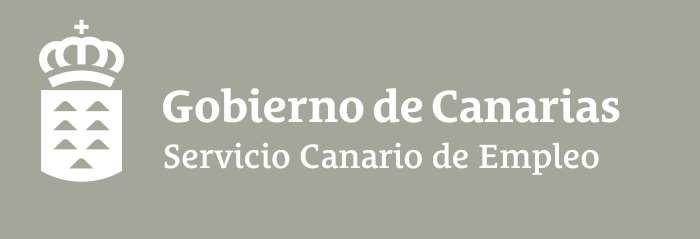 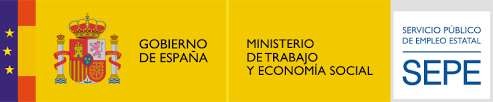 SF / AFCC 2022-23 / 3º periodo 2023Ref.: Proc. 7184RESOLUCIÓN DE LA DIRECCIÓN DEL SERVICIO CANARIO DE EMPLEO DE CONCESIÓN DE SUBVENCIONES A LAS ENTIDADES FORMATIVAS QUE HAN PRESENTADO SOLICITUD EN EL TERCER PERIODO DEL AÑO 2023 DE LA CONVOCATORIA DE CONCESIÓN DE SUBVENCIONES DESTINADAS A LA FINANCIACIÓN DE PROGRAMAS FORMATIVOS CON COMPROMISO DE CONTRATACIÓN DIRIGIDOS A PERSONAS DESEMPLEADAS PARA LOS EJERCICIOS 2022-2023Examinado el expediente de la convocatoria efectuada mediante Resolución de la Presidencia del Servicio Canario de Empleo (en adelante SCE), de 5 de mayo de 2022, para la concesión de subvenciones destinadas a la financiación de programas formativos con compromiso de contratación dirigidos a personas desempleadas para el ejercicios 2022-2023, cuyo extracto de la Resolución fue publicado en el BOC n.º 112, de 8 de junio de 2022 y teniendo en cuenta los siguientes:ANTECEDENTES1º.- Mediante Resolución núm. 4188/2022, de 5 de mayo, de la Presidencia del SCE se aprobó la convocatoria para la concesión de subvenciones (en adelante Resolución de convocatoria) destinadas a la financiación de programas formativos con compromiso de contratación dirigidos a personas desempleadas para los ejercicios 2022 y 2023 (extracto publicado en el BOC n.º 112, de 8 de junio de 2022).2º.- Por Resolución núm. 8079/2022, de 17 de agosto de 2022, de la Dirección del SCE, se acuerda aplicar la tramitación de urgencia a la resolución de convocatoria mencionada en el párrafo anterior, publicada en el BOC n.º 167, de 24 de agosto de 2022, afectando a los plazos establecidos para la tramitación, los cuales se reducen a la mitad, salvo los relativos a la presentación de solicitudes y recursos.3º.- La financiación de las subvenciones derivadas de la convocatoria enunciada en el párrafo precedente se realizará con cargo al crédito presupuestario consignado en el presupuesto de gastos del SCE, ejercicio 2023, en la partida presupuestaria 2022.50.01.241H.470.02, Línea de actuación 50400001 denominada "Formación dirigida prioritariamente a trabajadores desempleados".4º.- Mediante Resolución núm. 9175/2022, de 15 de septiembre de 2022 de la presidenta del SCE, publicada en el BOC n.º 193 de 29 de septiembre de 2022 se acuerda Incrementar en trescientos treinta y cinco mil (335.000,00) euros la dotación económica de la convocatoria.Esta ampliación de créditos dio lugar a la modificación en el importe máximo señalado en el resuelvo quinto, punto 3, de la Resolución por la que se aprueba la convocatoria para el primer periodo de concesión, de tal manera que la distribución quedó de la siguiente forma:En el ejercicio 2022 para el primer periodo el importe máximo de dotación establecido en tres millones (3.000.000,00) de euros pasó a ser de tres millones trescientos treinta y cinco mil (3.335.000,00) euros, siendo el incremento de crédito de 335.000,00 euros. El segundo periodo de concesión permaneció con el mismo importe, un millón (1.000.000,00) de euros.En el ejercicio 2023 el importe máximo permanece inalterado, esto es: para el primer periodo tres millones (3.000.000,00) de euros, y para el segundo y tercer periodo una dotación de quinientos mil (500.000) euros en cada periodo.Como consecuencia de esta ampliación el importe total del crédito disponible para los ejercicios 2022 y 2023 asciende a ocho millones trescientos treinta y cinco mil euros (8.335.000,00)euros, con cargo a la partida presupuestaria 2022.50.01.241H.4700200, Línea de actuación 50400001 Formación dirigida prioritariamente a trabajadores desempleados.5º.- La Resolución de convocatoria establece los siguientes plazos para la presentación de solicitudes:Dos plazos en el ejercicio 2022:Un primer plazo de veinte días hábiles, a contar desde el día siguiente al de la publicación del extracto de la convocatoria en el BOC.Un segundo plazo  desde el 15 septiembre hasta el 14 de octubre de 2022.Tres plazos en el ejercicio 2023:Desde el 20 de enero al 28 de febrero de 2023.Desde el 10 de mayo hasta el 16 de junio de 2023.Desde el 15 de septiembre hasta el 16 de Octubre de 2023.6º.- Las acciones formativas a subvencionar irán dirigidas a trabajadores y trabajadoras desempleadas con el fin de proporcionarles la cualificación profesional para desempeñar una ocupación adecuada a las necesidades de cualificación profesional y a las demandas de profesionales del mercado de trabajo.de 177º.- Finalizado el tercer periodo de presentación de solicitudes correspondiente a la anualidad 2023 previsto en la Resolución de convocatoria, se han recibido en la Sede electrónica del SCE las solicitudes de subvención que se relacionan en el Anexo I de la presente Resolución.8º.- Examinadas y evaluadas por el órgano instructor las solicitudes presentadas siguiendo el procedimiento establecido en el resuelvo décimo de la Resolución de convocatoria, se elabora un informe final del proceso de revisión de solicitudes de cada entidad, y se notifican con fecha 9 de noviembre de 2023, mediante publicación en el tablón de anuncios de la página Web del SCE, los requerimientos oportunos. Aquellas entidades que han desistido de su solicitud se relacionan en el Anexo IV.9º. Concluida la fase indicada en el apartado anterior se elabora por el órgano instructor el informe resultante del proceso de revisión de solicitudes presentadas. Dicho informe se eleva a la Comisión de Valoración. Asimismo, se elabora una relación con las solicitudes admitidas que se contienen en el Anexo III de esta resolución, y en el Anexo IV se relaciona la entidad que ha desistido.La Comisión de Valoración se reúne el 28 de noviembre de 2023 para valorar las solicitudes que figuran en la lista solicitantes admitidos, siguiendo el procedimiento y criterios descrito en la resolución de convocatoria, emitiéndose el correspondiente informe.10º.- En la instrucción del expediente, se han observado todos y cada uno de los preceptos establecidos en la Resolución de convocatoria, habiéndose evaluado las solicitudes presentadas y evacuado los informes necesarios para comprobar que los beneficiarios de la subvención cumplen con los requisitos.11º.- Teniendo en cuenta lo dispuesto en el punto 1, del Resuelvo Décimo tercero de la Resolución de convocatoria, en las resoluciones de concesión, cuando la propuesta coincida en todos sus términos con el contenido de las solicitudes de las entidades beneficiarias, el órgano concedente aprobará la resolución de concesión sin realizar los trámites de resolución provisional y aceptación, por lo que dándose esta circunstancia en la propuesta correspondiente a este tercer periodo de la anualidad 2023, se dictará la resolución de concesión sin más trámite.CONSIDERACIONES JURÍDICASPrimera.- Mediante Resolución núm. 4188/2022, de 5 de mayo, de la Presidencia del Servicio Canario de Empleo, se aprueba la convocatoria para la concesión de subvenciones destinadas a la financiación de programas formativos con compromiso de contratación dirigidos a personas desempleadas para los ejercicios 2022y 2023 (extracto publicado en el BOC n.º 112, de 8 de junio de 2022).de 17Segunda.- Por Resolución de 16 de agosto de 2022, de la Directora del Servicio Canario de Empleo (BOC núm. 167 de 24 de agosto de 2022), se acuerda aplicar la tramitación de urgencia a la convocatoria para la concesión de subvenciones destinadas a la financiación de programas formativos con compromiso de contratación dirigidos a personas desempleadas para los ejercicios 2022 y 2023.Tercera.- Mediante Resolución núm. 9175/2022, de 15 de septiembre de 2022, de la Directora del Servicio Canario de Empleo (BOC núm. 193 de 29 de septiembre de 2022), se amplía el crédito disponible, ascendiendo el importe total destinado a la convocatoria a 8.335.000,00 euros (ocho millones trescientos treinta y cinco mil euros), de ellos 4.335.000,00€ para el ejercicio 2022 y 4.000.000,00€ para el ejercicio 2023.Cuarta.- De acuerdo con lo dispuesto en el resuelvo Décimo tercero apartado 1 de la resolución de convocatoria, cuando la resolución de concesión propuesta coincida en todos sus términos con el contenido de las solicitudes de las entidades beneficiarias, el órgano concedente aprobará la resolución de concesión sin realizar los trámites de resolución provisional y aceptación, de conformidad con la competencia que le atribuye el artículo 9.2.c) de la Ley 12/2003, de 4 de abril, del Servicio Canario de Empleo. Esto será válido y aplicable para cada uno de los periodos de presentación establecidos.Asimismo, al no haberse dictado resolución de concesión provisional, las entidades beneficiarias deberán presentar la aceptación de la subvención a través del formulario disponible en la sede electrónica indicado en la convocatoria, en el plazo máximo de tres días desde la publicación de la resolución de concesión, entendiéndose, en caso contrario, que la entidad no ha aceptado la subvención concedida.Quinta.- A tenor de lo dispuesto en el Resuelvo tercero, apartado 1 de la referida convocatoria, la Resolución de concesión se publicará en el Tablón de Anuncios de la Sede Electrónica del SCE, sustituyendo esta publicación a la notificación, que surte sus mismos efectos, todo ello en cumplimiento de los artículos 45 y 46 de la Ley 39/2015 del Procedimiento Administrativo Común de las Administraciones Públicas.Sexta.- Conforme al Resuelvo Octavo de la convocatoria las acciones formativas podrán ejecutarse a partir de la publicación de la presente Resolución y desarrollarse en el plazo de los nueve meses siguientes. En cualquier caso, las acciones formativas del programa formativo deberán estar en ejecución en un plazo improrrogable de tres meses desde la concesión.Séptima.- De acuerdo con lo dispuesto en el Resuelvo Tercero de la Resolución de convocatoria, se faculta a la dirección del SCE para adoptar cuantas medidas sean necesarias para la interpretación, aplicación y ejecución de lo dispuesto en esta Resolución y dictar cuantas Resoluciones se precisen en aplicación y desarrollo de la misma.de 17Vistos los antecedentes y consideraciones jurídicas anteriormente expuestas, así como el informe de la Comisión de Valoración, en virtud de las competencias que tengo atribuidas,RESUELVOPrimero.- Conceder a las entidades o centros colaboradores que se relacionan en el ANEXO III de la presente resolución una subvención por importe de 1.256.227,25€ (un millon doscientos cincuenta y seis mil doscientos veintisiete euros con veinticinco céntimos), para el desarrollo de los programas formativos relacionados en dicho Anexo, con cargo a la aplicación presupuestaria 2022.50.01.241H.470.02 Línea de actuación 50400001 denominada "Formación dirigida prioritariamente a trabajadores desempleados/as" del vigente presupuesto de gastos del SCE.Segundo.- Dar publicidad a través del Anexo II de la presente convocatoria, de la relación de entidades que asumen el compromiso de contratación previsto en el art 28.4 del RD 694/2017, de 3 de julio, dando cumplimiento a lo dispuesto en el resuelvo décimo tercero de la Resolución de convocatoria.Tercero.- Conceder a las entidades beneficiarias un plazo máximo de tres días, contados a partir del día siguiente al de la publicación de la resolución de concesión para presentar la aceptación de la subvención, que se tendrá que realizar obligatoriamente a través del formulario disponible en la sede electrónica en el siguiente enlace:https://sede.gobiernodecanarias.org/empleo/procedimientos_servicios/tramites/7294, entendiéndose, en caso contrario, que la entidad no ha aceptado la subvención concedida.Cuarto.- Declarar desistidas en su petición las solicitudes que figuran en el ANEXO IV de la presente Resolución por los motivos que se exponen en el mismo.Quito.- Las acciones formativas podrán ejecutarse a partir de la publicación de la presente Resolución y desarrollarse en el plazo de los nueve meses siguientes. En cualquier caso, las acciones formativas del programa formativo deberán estar en ejecución en un plazo improrrogable de tres meses desde la Resolución de concesión. No obstante lo anterior y teniendo en cuenta que la presente Resolución de concesión corresponde al último período del año 2023, al menos una de las acciones formativas deberá estar iniciada el último día laborable del año 2023, de acuerdo con lo dispuesto en el punto 5 del resuelvo octavo de la resolución de convocatoría.En caso de no iniciar al menos una acción formativa antes de la fecha indicada anteriormente perderán la condición de beneficiarias.Sexto .- El compromiso de contratación asumido por las entidades beneficiarias de la subvención se establece sobre un porcentaje del total de trabajadoras y trabajadores desempleadosde 17formados, que no podrá ser inferior al 40 por ciento de los mismos. Las contrataciones del alumnado que se produzcan sin que se haya superado el 75 por ciento de la formación, no serán computables a efectos del cumplimiento del porcentaje mínimo de contratación establecido en el proyecto.Séptimo.- Constituyen obligaciones de la Entidad beneficiaria, además de las establecidas en la presente Resolución y en la Resolución de 5 de mayo de 2022 de la Presidencia, por la que se aprueba la convocatoria para la concesión de subvenciones destinadas a la financiación de programas formativos con compromiso de contratación para los ejercicios 2022 y 2023, las que en desarrollo de las mismas se establezcan en el Manual de Gestión previsto en la Resolución de convocatoria ya mencionada.Octavo.- Teniendo en cuenta el carácter obligatorio de la presentación en la sede electrónica de los distintos trámites derivados del procedimiento de esta convocatoria, a fin de facilitar la localización de los enlaces, se adjunta a la presente resolución un anexo adicional con la relación de todos los enlaces disponibles.Noveno.- Notifíquese la presente Resolución a las entidades interesadas mediante su publicación en el Tablón de anuncios de la Sede electrónica del SCE.Contra este acto que agota la vía administrativa, podrá interponerse recurso contencioso administrativo en el plazo de dos meses a contar desde el día siguiente al de su publicación, ante el juzgado de lo Contencioso Administrativo, que por turno corresponda o, potestativamente recurso de Reposición ante la Dirección del SCE, en el plazo de un mes, computados en los términos citados, de conformidad con lo dispuesto en los artículos 123 y 124 de la Ley 39/2015, de 1 de octubre, del Procedimiento Administrativo Común de las Administraciones Públicas. Todo ello, sin perjuicio de la posibilidad de que las personas interesadas puedan ejercitar, en su caso, cualquier otro que estimen procedente.LA DIRECTORA DEL SERVICIO CANARIO DE EMPLEODunnia Rodríguez VieraDe conformidad con lo dispuesto en el en el Decreto 118/2004, de 29 de julio, por el que se aprueba la estructura orgánica y de funcionamiento del SCE, este acto administrativo ha sido propuesto en Las Palmas de Gran Canaria porLA SUBDIRECCIÓN DE FORMACIÓNP.S. EL SECRETARIO GENERAL(Resolución núm. 13/01161, de 18 de febrero de 2013) Jesús Manuel García Benítezde 17ANEXO ADICIONALENLACES ELECTRÓNICOSAceptación de la subvenciónLa aceptación de la subvención se realizará a través del procedimiento y formulario del siguiente enlace:https://sede.gobiernodecanarias.org/empleo/procedimientos_servicios/tramites/7294Renuncia de la subvenciónLas entidades beneficiarias que renuncien a la subvención cumplimentarán el formulario que encontrará en la sede electrónica en el siguiente enlace: https://sede.gobiernodecanarias.org/empleo/procedimientos_servicios/tramites/7296Modificación resolución de concesiónLa solicitud de modificación de la resolución de concesión se debe tramitar a través del procedimiento electrónico en el siguiente enlace: https://sede.gobiernodecanarias.org/empleo/procedimientos_servicios/tramites/7330Comunicación de planificación de acciones formativasLa comunicación de la planificación de cada acción formativa se hará a través del siguiente procedimiento en la sede electrónica: https://sede.gobiernodecanarias.org/empleo/procedimientos_servicios/tramites/7333Comunicación de inicio de acción formativa o itinerarioEl inicio de todas las acciones formativas asignadas se comunicará a través del procedimiento electrónico en el siguiente enlace: https://sede.gobiernodecanarias.org/empleo/procedimientos_servicios/tramites/7299Solicitud de abono anticipadoLas solicitudes de abono anticipado se realizarán a través del procedimiento electrónico establecido en la convocatoria en el enlace: https://sede.gobiernodecanarias.org/empleo/procedimientos_servicios/tramites/7298Justificación de la subvenciónla documentación justificativa de la subvención se presentará en la sede electrónica, en el siguiente enlace: https://sede.gobiernodecanarias.org/empleo/procedimientos_servicios/tramites/7300Solicitud ampliación plazo de justificaciónLa solicitud de ampliación del plazo de justificación deberá presentarse a través de la sede electrónica en el formulario correspondiente accediendo al siguiente enlace: https://sede.gobiernodecanarias.org/empleo/procedimientos_servicios/tramites/7332Subsanación requerimiento documentación justificaciónLa documentación para subsanar la documentación requerida deberá presentarse en la sede electrónica, a través del siguiente enlace: https://sede.gobiernodecanarias.org/empleo/procedimientos_servicios/tramites/7334de 17Solicitud ampliación plazo de ejecuciónLa solicitud de ampliación de plazo de ejecución deberá presentarse a través de la sede electrónica en el formulario correspondiente accediendo al siguiente enlace: https://sede.gobiernodecanarias.org/empleo/procedimientos_servicios/tramites/7331Seguimiento de acciones formativasEl Seguimiento de acciones formativas deberá presentarse a través de la sede electrónica en el formulario correspondiente accediendo al siguiente enlace: https://sede.gobiernodecanarias.org/empleo/procedimientos_servicios/tramites/8066de 17ANEXO I- ENTIDADES SOLICITANTESANEXO II . COMPROMISO DE CONTRATACIÓN. Entidades que asumen el compromiso de contratación, según lo previsto en el art 28.4. del RD 694/2017, de 3 de julio.de 17ANEXO III- ENTIDADES BENEFICIARIASde 17de 17de 17de 17de 17de 17de 17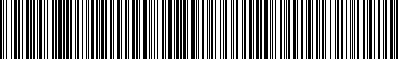 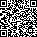 ANEXO IV- ENTIDADES DESISTIDAS, DESESTIMADAS O INADMITIDAS A TRÁMITEde 17Este documento ha sido firmado electrónicamente por:DUNNIA RODRIGUEZ VIERA - DIRECTOR/AJESUS MANUEL GARCIA BENITEZ - SECRETARIO/A GENERALFecha: 28/11/2023 - 13:17:08 Fecha: 28/11/2023 - 13:12:12Este documento ha sido registrado electrónicamente:Este documento ha sido registrado electrónicamente:RESOLUCION - Nº: 8908 / 2023 - Tomo: 1 - Libro: 604 - Fecha: 28/11/2023 13:30:46Fecha: 28/11/2023 - 13:30:46En la dirección https://sede.gobiernodecanarias.org/sede/verifica_doc?codigo_nde= puede ser comprobada la autenticidad de esta copia, mediante el número de documento electrónico siguiente:0X-6hCMvpMmp0t-S5f_m633vjcLjczkmT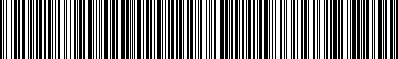 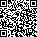 En la dirección https://sede.gobiernodecanarias.org/sede/verifica_doc?codigo_nde= puede ser comprobada la autenticidad de esta copia, mediante el número de documento electrónico siguiente:0X-6hCMvpMmp0t-S5f_m633vjcLjczkmTEl presente documento ha sido descargado el 28/11/2023 - 13:33:59El presente documento ha sido descargado el 28/11/2023 - 13:33:59Este documento ha sido firmado electrónicamente por:DUNNIA RODRIGUEZ VIERA - DIRECTOR/AJESUS MANUEL GARCIA BENITEZ - SECRETARIO/A GENERALFecha: 28/11/2023 - 13:17:08 Fecha: 28/11/2023 - 13:12:12Este documento ha sido registrado electrónicamente:Este documento ha sido registrado electrónicamente:RESOLUCION - Nº: 8908 / 2023 - Tomo: 1 - Libro: 604 - Fecha: 28/11/2023 13:30:46Fecha: 28/11/2023 - 13:30:46En la dirección https://sede.gobiernodecanarias.org/sede/verifica_doc?codigo_nde= puede ser comprobada la autenticidad de esta copia, mediante el número de documento electrónico siguiente:0X-6hCMvpMmp0t-S5f_m633vjcLjczkmTEn la dirección https://sede.gobiernodecanarias.org/sede/verifica_doc?codigo_nde= puede ser comprobada la autenticidad de esta copia, mediante el número de documento electrónico siguiente:0X-6hCMvpMmp0t-S5f_m633vjcLjczkmTEl presente documento ha sido descargado el 28/11/2023 - 13:33:59El presente documento ha sido descargado el 28/11/2023 - 13:33:59Este documento ha sido firmado electrónicamente por:DUNNIA RODRIGUEZ VIERA - DIRECTOR/AJESUS MANUEL GARCIA BENITEZ - SECRETARIO/A GENERALFecha: 28/11/2023 - 13:17:08 Fecha: 28/11/2023 - 13:12:12Este documento ha sido registrado electrónicamente:Este documento ha sido registrado electrónicamente:RESOLUCION - Nº: 8908 / 2023 - Tomo: 1 - Libro: 604 - Fecha: 28/11/2023 13:30:46Fecha: 28/11/2023 - 13:30:46En la dirección https://sede.gobiernodecanarias.org/sede/verifica_doc?codigo_nde= puede ser comprobada la autenticidad de esta copia, mediante el número de documento electrónico siguiente:0X-6hCMvpMmp0t-S5f_m633vjcLjczkmTEn la dirección https://sede.gobiernodecanarias.org/sede/verifica_doc?codigo_nde= puede ser comprobada la autenticidad de esta copia, mediante el número de documento electrónico siguiente:0X-6hCMvpMmp0t-S5f_m633vjcLjczkmTEl presente documento ha sido descargado el 28/11/2023 - 13:33:59El presente documento ha sido descargado el 28/11/2023 - 13:33:59Este documento ha sido firmado electrónicamente por:DUNNIA RODRIGUEZ VIERA - DIRECTOR/AJESUS MANUEL GARCIA BENITEZ - SECRETARIO/A GENERALFecha: 28/11/2023 - 13:17:08 Fecha: 28/11/2023 - 13:12:12Este documento ha sido registrado electrónicamente:Este documento ha sido registrado electrónicamente:RESOLUCION - Nº: 8908 / 2023 - Tomo: 1 - Libro: 604 - Fecha: 28/11/2023 13:30:46Fecha: 28/11/2023 - 13:30:46En la dirección https://sede.gobiernodecanarias.org/sede/verifica_doc?codigo_nde= puede ser comprobada la autenticidad de esta copia, mediante el número de documento electrónico siguiente:0X-6hCMvpMmp0t-S5f_m633vjcLjczkmTEn la dirección https://sede.gobiernodecanarias.org/sede/verifica_doc?codigo_nde= puede ser comprobada la autenticidad de esta copia, mediante el número de documento electrónico siguiente:0X-6hCMvpMmp0t-S5f_m633vjcLjczkmTEl presente documento ha sido descargado el 28/11/2023 - 13:33:59El presente documento ha sido descargado el 28/11/2023 - 13:33:59Este documento ha sido firmado electrónicamente por:DUNNIA RODRIGUEZ VIERA - DIRECTOR/AJESUS MANUEL GARCIA BENITEZ - SECRETARIO/A GENERALFecha: 28/11/2023 - 13:17:08 Fecha: 28/11/2023 - 13:12:12Este documento ha sido registrado electrónicamente:Este documento ha sido registrado electrónicamente:RESOLUCION - Nº: 8908 / 2023 - Tomo: 1 - Libro: 604 - Fecha: 28/11/2023 13:30:46Fecha: 28/11/2023 - 13:30:46En la dirección https://sede.gobiernodecanarias.org/sede/verifica_doc?codigo_nde= puede ser comprobada la autenticidad de esta copia, mediante el número de documento electrónico siguiente:0X-6hCMvpMmp0t-S5f_m633vjcLjczkmTEn la dirección https://sede.gobiernodecanarias.org/sede/verifica_doc?codigo_nde= puede ser comprobada la autenticidad de esta copia, mediante el número de documento electrónico siguiente:0X-6hCMvpMmp0t-S5f_m633vjcLjczkmTEl presente documento ha sido descargado el 28/11/2023 - 13:33:59El presente documento ha sido descargado el 28/11/2023 - 13:33:59Este documento ha sido firmado electrónicamente por:DUNNIA RODRIGUEZ VIERA - DIRECTOR/AJESUS MANUEL GARCIA BENITEZ - SECRETARIO/A GENERALFecha: 28/11/2023 - 13:17:08 Fecha: 28/11/2023 - 13:12:12Este documento ha sido registrado electrónicamente:Este documento ha sido registrado electrónicamente:RESOLUCION - Nº: 8908 / 2023 - Tomo: 1 - Libro: 604 - Fecha: 28/11/2023 13:30:46Fecha: 28/11/2023 - 13:30:46En la dirección https://sede.gobiernodecanarias.org/sede/verifica_doc?codigo_nde= puede ser comprobada la autenticidad de esta copia, mediante el número de documento electrónico siguiente:0X-6hCMvpMmp0t-S5f_m633vjcLjczkmTEn la dirección https://sede.gobiernodecanarias.org/sede/verifica_doc?codigo_nde= puede ser comprobada la autenticidad de esta copia, mediante el número de documento electrónico siguiente:0X-6hCMvpMmp0t-S5f_m633vjcLjczkmTEl presente documento ha sido descargado el 28/11/2023 - 13:33:59El presente documento ha sido descargado el 28/11/2023 - 13:33:59Este documento ha sido firmado electrónicamente por:DUNNIA RODRIGUEZ VIERA - DIRECTOR/AJESUS MANUEL GARCIA BENITEZ - SECRETARIO/A GENERALFecha: 28/11/2023 - 13:17:08 Fecha: 28/11/2023 - 13:12:12Este documento ha sido registrado electrónicamente:Este documento ha sido registrado electrónicamente:RESOLUCION - Nº: 8908 / 2023 - Tomo: 1 - Libro: 604 - Fecha: 28/11/2023 13:30:46Fecha: 28/11/2023 - 13:30:46En la dirección https://sede.gobiernodecanarias.org/sede/verifica_doc?codigo_nde= puede ser comprobada la autenticidad de esta copia, mediante el número de documento electrónico siguiente:0X-6hCMvpMmp0t-S5f_m633vjcLjczkmTEn la dirección https://sede.gobiernodecanarias.org/sede/verifica_doc?codigo_nde= puede ser comprobada la autenticidad de esta copia, mediante el número de documento electrónico siguiente:0X-6hCMvpMmp0t-S5f_m633vjcLjczkmTEl presente documento ha sido descargado el 28/11/2023 - 13:33:59El presente documento ha sido descargado el 28/11/2023 - 13:33:59Este documento ha sido firmado electrónicamente por:Este documento ha sido firmado electrónicamente por:DUNNIA RODRIGUEZ VIERA - DIRECTOR/AJESUS MANUEL GARCIA BENITEZ - SECRETARIO/A GENERALFecha: 28/11/2023 - 13:17:08 Fecha: 28/11/2023 - 13:12:12Este documento ha sido registrado electrónicamente:Este documento ha sido registrado electrónicamente:RESOLUCION - Nº: 8908 / 2023 - Tomo: 1 - Libro: 604 - Fecha: 28/11/2023 13:30:46Fecha: 28/11/2023 - 13:30:46En la dirección https://sede.gobiernodecanarias.org/sede/verifica_doc?codigo_nde= puede ser comprobada la autenticidad de esta copia, mediante el número de documento electrónico siguiente:0X-6hCMvpMmp0t-S5f_m633vjcLjczkmTEn la dirección https://sede.gobiernodecanarias.org/sede/verifica_doc?codigo_nde= puede ser comprobada la autenticidad de esta copia, mediante el número de documento electrónico siguiente:0X-6hCMvpMmp0t-S5f_m633vjcLjczkmTEl presente documento ha sido descargado el 28/11/2023 - 13:33:59El presente documento ha sido descargado el 28/11/2023 - 13:33:59ORDENISLAFECHANIFENTIDAD01GC18/09/23B76101476CENTRO DE ENSEÑANZAS POLICIALES, SOCIEDAD LIMITADA02GC18/09/23B76245166DIDACTICAS GALOIS, SOCIEDAD LIMITADA03LP22/09/23B38801619ADMINISTRACION CONDE SL04T22/09/23B38875787CONSULTORIA ESTRATEGICA INTEGRALIS CANARIAS SL05GC10/10/23B35330612CENTRO DE ESTUDIOS KUMA S L06GC/L/F16/10/23B35062926TRANSPORTES ANTONIO DIAZ HERNANDEZ S L07GC16/10/23B76205491PROYECTAEMPLEO, S LNIFENTIDADB76257682CENPOL SEGURIDAD SLB38801619ADMINISTRACION CONDE SLB38875787CONSULTORIA ESTRATEGICA INTEGRALIS CANARIAS SLB35062926TRANSPORTES ANTONIO DIAZ HERNANDEZ S LB76205491PROYECTAEMPLEO, S LEste documento ha sido firmado electrónicamente por:DUNNIA RODRIGUEZ VIERA - DIRECTOR/AJESUS MANUEL GARCIA BENITEZ - SECRETARIO/A GENERALFecha: 28/11/2023 - 13:17:08 Fecha: 28/11/2023 - 13:12:12Este documento ha sido registrado electrónicamente:Este documento ha sido registrado electrónicamente:RESOLUCION - Nº: 8908 / 2023 - Tomo: 1 - Libro: 604 - Fecha: 28/11/2023 13:30:46Fecha: 28/11/2023 - 13:30:46En la dirección https://sede.gobiernodecanarias.org/sede/verifica_doc?codigo_nde= puede ser comprobada la autenticidad de esta copia, mediante el número de documento electrónico siguiente:0X-6hCMvpMmp0t-S5f_m633vjcLjczkmTEn la dirección https://sede.gobiernodecanarias.org/sede/verifica_doc?codigo_nde= puede ser comprobada la autenticidad de esta copia, mediante el número de documento electrónico siguiente:0X-6hCMvpMmp0t-S5f_m633vjcLjczkmTEl presente documento ha sido descargado el 28/11/2023 - 13:33:59El presente documento ha sido descargado el 28/11/2023 - 13:33:59NIFNIFB76101476B76101476ENTIDAD BENEFICIARIAENTIDAD BENEFICIARIAENTIDAD BENEFICIARIACENTRO DE ENSEÑANZASPOLICIALES, SOCIEDAD LIMITADACENTRO DE ENSEÑANZASPOLICIALES, SOCIEDAD LIMITADACENTRO DE ENSEÑANZASPOLICIALES, SOCIEDAD LIMITADACENTRO DE ENSEÑANZASPOLICIALES, SOCIEDAD LIMITADASUBVENCIONTOTAL €SUBVENCIONTOTAL €SUBVENCIONTOTAL €293.231,25 €ISLAISLAGranCanariaGranCanariaITINERARIOITINERARIO2023-P3-B76101476-012023-P3-B76101476-01N.º ALUMNOS25CONTRATOS10S. PORITINERARIO €S. PORITINERARIO €97.743,75CÓDIGOCÓDIGOCÓDIGOCÓDIGODENOMINACIÓNDENOMINACIÓNDENOMINACIÓNDENOMINACIÓNDENOMINACIÓNDENOMINACIÓNDENOMINACIÓNDENOMINACIÓNDENOMINACIÓNDENOMINACIÓNSUBVENCIÓNPOR CURSO €SEAD131POSEAD131POSEAD131POSEAD131POPLANIFICACIÓN, DIRECCIÓN Y GESTIÓN DE LA SEGURIDAD(Teleformación)PLANIFICACIÓN, DIRECCIÓN Y GESTIÓN DE LA SEGURIDAD(Teleformación)PLANIFICACIÓN, DIRECCIÓN Y GESTIÓN DE LA SEGURIDAD(Teleformación)PLANIFICACIÓN, DIRECCIÓN Y GESTIÓN DE LA SEGURIDAD(Teleformación)PLANIFICACIÓN, DIRECCIÓN Y GESTIÓN DE LA SEGURIDAD(Teleformación)PLANIFICACIÓN, DIRECCIÓN Y GESTIÓN DE LA SEGURIDAD(Teleformación)PLANIFICACIÓN, DIRECCIÓN Y GESTIÓN DE LA SEGURIDAD(Teleformación)PLANIFICACIÓN, DIRECCIÓN Y GESTIÓN DE LA SEGURIDAD(Teleformación)PLANIFICACIÓN, DIRECCIÓN Y GESTIÓN DE LA SEGURIDAD(Teleformación)PLANIFICACIÓN, DIRECCIÓN Y GESTIÓN DE LA SEGURIDAD(Teleformación)49.500,00SEAD017POSEAD017POSEAD017POSEAD017POASPIRANTE A VIGILANTE DE SEGURIDAD (Presencial yTeleformación)ASPIRANTE A VIGILANTE DE SEGURIDAD (Presencial yTeleformación)ASPIRANTE A VIGILANTE DE SEGURIDAD (Presencial yTeleformación)ASPIRANTE A VIGILANTE DE SEGURIDAD (Presencial yTeleformación)ASPIRANTE A VIGILANTE DE SEGURIDAD (Presencial yTeleformación)ASPIRANTE A VIGILANTE DE SEGURIDAD (Presencial yTeleformación)ASPIRANTE A VIGILANTE DE SEGURIDAD (Presencial yTeleformación)ASPIRANTE A VIGILANTE DE SEGURIDAD (Presencial yTeleformación)ASPIRANTE A VIGILANTE DE SEGURIDAD (Presencial yTeleformación)ASPIRANTE A VIGILANTE DE SEGURIDAD (Presencial yTeleformación)26.730,00SEAD062POSEAD062POSEAD062POSEAD062POESPECIALISTA EN SCANNER (Presencial y Teleformación)ESPECIALISTA EN SCANNER (Presencial y Teleformación)ESPECIALISTA EN SCANNER (Presencial y Teleformación)ESPECIALISTA EN SCANNER (Presencial y Teleformación)ESPECIALISTA EN SCANNER (Presencial y Teleformación)ESPECIALISTA EN SCANNER (Presencial y Teleformación)ESPECIALISTA EN SCANNER (Presencial y Teleformación)ESPECIALISTA EN SCANNER (Presencial y Teleformación)ESPECIALISTA EN SCANNER (Presencial y Teleformación)ESPECIALISTA EN SCANNER (Presencial y Teleformación)2.970,00ADGG053POADGG053POADGG053POADGG053POOFIMÁTICA (Teleformación)OFIMÁTICA (Teleformación)OFIMÁTICA (Teleformación)OFIMÁTICA (Teleformación)OFIMÁTICA (Teleformación)OFIMÁTICA (Teleformación)OFIMÁTICA (Teleformación)OFIMÁTICA (Teleformación)OFIMÁTICA (Teleformación)OFIMÁTICA (Teleformación)12.375,00FCOO06FCOO06FCOO06FCOO06ESTABLECIMIENTO DE OBJETIVOS PROFESIONALES Y PLAN DEACCIÓNESTABLECIMIENTO DE OBJETIVOS PROFESIONALES Y PLAN DEACCIÓNESTABLECIMIENTO DE OBJETIVOS PROFESIONALES Y PLAN DEACCIÓNESTABLECIMIENTO DE OBJETIVOS PROFESIONALES Y PLAN DEACCIÓNESTABLECIMIENTO DE OBJETIVOS PROFESIONALES Y PLAN DEACCIÓNESTABLECIMIENTO DE OBJETIVOS PROFESIONALES Y PLAN DEACCIÓNESTABLECIMIENTO DE OBJETIVOS PROFESIONALES Y PLAN DEACCIÓNESTABLECIMIENTO DE OBJETIVOS PROFESIONALES Y PLAN DEACCIÓNESTABLECIMIENTO DE OBJETIVOS PROFESIONALES Y PLAN DEACCIÓNESTABLECIMIENTO DE OBJETIVOS PROFESIONALES Y PLAN DEACCIÓN2.587,50FCOA07FCOA07FCOA07FCOA07SENSIBILIZACIÓN EN MATERIA DE SOSTENIBILIDAD (Teleformación)SENSIBILIZACIÓN EN MATERIA DE SOSTENIBILIDAD (Teleformación)SENSIBILIZACIÓN EN MATERIA DE SOSTENIBILIDAD (Teleformación)SENSIBILIZACIÓN EN MATERIA DE SOSTENIBILIDAD (Teleformación)SENSIBILIZACIÓN EN MATERIA DE SOSTENIBILIDAD (Teleformación)SENSIBILIZACIÓN EN MATERIA DE SOSTENIBILIDAD (Teleformación)SENSIBILIZACIÓN EN MATERIA DE SOSTENIBILIDAD (Teleformación)SENSIBILIZACIÓN EN MATERIA DE SOSTENIBILIDAD (Teleformación)SENSIBILIZACIÓN EN MATERIA DE SOSTENIBILIDAD (Teleformación)SENSIBILIZACIÓN EN MATERIA DE SOSTENIBILIDAD (Teleformación)1.856,25FCOO03FCOO03FCOO03FCOO03INSERCIÓN LABORAL, SENSIBILIZACIÓN MEDIOAMBIENTAL Y EN LAIGUALDAD DE GÉNEROINSERCIÓN LABORAL, SENSIBILIZACIÓN MEDIOAMBIENTAL Y EN LAIGUALDAD DE GÉNEROINSERCIÓN LABORAL, SENSIBILIZACIÓN MEDIOAMBIENTAL Y EN LAIGUALDAD DE GÉNEROINSERCIÓN LABORAL, SENSIBILIZACIÓN MEDIOAMBIENTAL Y EN LAIGUALDAD DE GÉNEROINSERCIÓN LABORAL, SENSIBILIZACIÓN MEDIOAMBIENTAL Y EN LAIGUALDAD DE GÉNEROINSERCIÓN LABORAL, SENSIBILIZACIÓN MEDIOAMBIENTAL Y EN LAIGUALDAD DE GÉNEROINSERCIÓN LABORAL, SENSIBILIZACIÓN MEDIOAMBIENTAL Y EN LAIGUALDAD DE GÉNEROINSERCIÓN LABORAL, SENSIBILIZACIÓN MEDIOAMBIENTAL Y EN LAIGUALDAD DE GÉNEROINSERCIÓN LABORAL, SENSIBILIZACIÓN MEDIOAMBIENTAL Y EN LAIGUALDAD DE GÉNEROINSERCIÓN LABORAL, SENSIBILIZACIÓN MEDIOAMBIENTAL Y EN LAIGUALDAD DE GÉNERO1.725,00ISLAISLAGranCanariaGranCanariaC.ITINERARIOC.ITINERARIOC.ITINERARIO2023-P3-B76101476-02N.º ALUMNOS25CONTRATOS10S. PORITINERARIO €S. PORITINERARIO €97.743,75SEAD131POSEAD131POSEAD131POSEAD131POPLANIFICACIÓN, DIRECCIÓN Y GESTIÓN DE LA SEGURIDAD(Teleformación)PLANIFICACIÓN, DIRECCIÓN Y GESTIÓN DE LA SEGURIDAD(Teleformación)PLANIFICACIÓN, DIRECCIÓN Y GESTIÓN DE LA SEGURIDAD(Teleformación)PLANIFICACIÓN, DIRECCIÓN Y GESTIÓN DE LA SEGURIDAD(Teleformación)PLANIFICACIÓN, DIRECCIÓN Y GESTIÓN DE LA SEGURIDAD(Teleformación)PLANIFICACIÓN, DIRECCIÓN Y GESTIÓN DE LA SEGURIDAD(Teleformación)PLANIFICACIÓN, DIRECCIÓN Y GESTIÓN DE LA SEGURIDAD(Teleformación)PLANIFICACIÓN, DIRECCIÓN Y GESTIÓN DE LA SEGURIDAD(Teleformación)PLANIFICACIÓN, DIRECCIÓN Y GESTIÓN DE LA SEGURIDAD(Teleformación)PLANIFICACIÓN, DIRECCIÓN Y GESTIÓN DE LA SEGURIDAD(Teleformación)49.500,00SEAD017POSEAD017POSEAD017POSEAD017POASPIRANTE A VIGILANTE DE SEGURIDAD (Presencial yTeleformación)ASPIRANTE A VIGILANTE DE SEGURIDAD (Presencial yTeleformación)ASPIRANTE A VIGILANTE DE SEGURIDAD (Presencial yTeleformación)ASPIRANTE A VIGILANTE DE SEGURIDAD (Presencial yTeleformación)ASPIRANTE A VIGILANTE DE SEGURIDAD (Presencial yTeleformación)ASPIRANTE A VIGILANTE DE SEGURIDAD (Presencial yTeleformación)ASPIRANTE A VIGILANTE DE SEGURIDAD (Presencial yTeleformación)ASPIRANTE A VIGILANTE DE SEGURIDAD (Presencial yTeleformación)ASPIRANTE A VIGILANTE DE SEGURIDAD (Presencial yTeleformación)ASPIRANTE A VIGILANTE DE SEGURIDAD (Presencial yTeleformación)26.730,00SEAD062POSEAD062POSEAD062POSEAD062POESPECIALISTA EN SCANNER (Presencial y Teleformación)ESPECIALISTA EN SCANNER (Presencial y Teleformación)ESPECIALISTA EN SCANNER (Presencial y Teleformación)ESPECIALISTA EN SCANNER (Presencial y Teleformación)ESPECIALISTA EN SCANNER (Presencial y Teleformación)ESPECIALISTA EN SCANNER (Presencial y Teleformación)ESPECIALISTA EN SCANNER (Presencial y Teleformación)ESPECIALISTA EN SCANNER (Presencial y Teleformación)ESPECIALISTA EN SCANNER (Presencial y Teleformación)ESPECIALISTA EN SCANNER (Presencial y Teleformación)2.970,00ADGG053POADGG053POADGG053POADGG053POOFIMÁTICA (Teleformación)OFIMÁTICA (Teleformación)OFIMÁTICA (Teleformación)OFIMÁTICA (Teleformación)OFIMÁTICA (Teleformación)OFIMÁTICA (Teleformación)OFIMÁTICA (Teleformación)OFIMÁTICA (Teleformación)OFIMÁTICA (Teleformación)OFIMÁTICA (Teleformación)12.375,00FCOO06FCOO06FCOO06FCOO06ESTABLECIMIENTO DE OBJETIVOS PROFESIONALES Y PLAN DEACCIÓNESTABLECIMIENTO DE OBJETIVOS PROFESIONALES Y PLAN DEACCIÓNESTABLECIMIENTO DE OBJETIVOS PROFESIONALES Y PLAN DEACCIÓNESTABLECIMIENTO DE OBJETIVOS PROFESIONALES Y PLAN DEACCIÓNESTABLECIMIENTO DE OBJETIVOS PROFESIONALES Y PLAN DEACCIÓNESTABLECIMIENTO DE OBJETIVOS PROFESIONALES Y PLAN DEACCIÓNESTABLECIMIENTO DE OBJETIVOS PROFESIONALES Y PLAN DEACCIÓNESTABLECIMIENTO DE OBJETIVOS PROFESIONALES Y PLAN DEACCIÓNESTABLECIMIENTO DE OBJETIVOS PROFESIONALES Y PLAN DEACCIÓNESTABLECIMIENTO DE OBJETIVOS PROFESIONALES Y PLAN DEACCIÓN2.587,50FCOA07FCOA07FCOA07FCOA07SENSIBILIZACIÓN EN MATERIA DE SOSTENIBILIDAD (Teleformación)SENSIBILIZACIÓN EN MATERIA DE SOSTENIBILIDAD (Teleformación)SENSIBILIZACIÓN EN MATERIA DE SOSTENIBILIDAD (Teleformación)SENSIBILIZACIÓN EN MATERIA DE SOSTENIBILIDAD (Teleformación)SENSIBILIZACIÓN EN MATERIA DE SOSTENIBILIDAD (Teleformación)SENSIBILIZACIÓN EN MATERIA DE SOSTENIBILIDAD (Teleformación)SENSIBILIZACIÓN EN MATERIA DE SOSTENIBILIDAD (Teleformación)SENSIBILIZACIÓN EN MATERIA DE SOSTENIBILIDAD (Teleformación)SENSIBILIZACIÓN EN MATERIA DE SOSTENIBILIDAD (Teleformación)SENSIBILIZACIÓN EN MATERIA DE SOSTENIBILIDAD (Teleformación)1.856,25FCOO03FCOO03FCOO03FCOO03INSERCIÓN LABORAL, SENSIBILIZACIÓN MEDIOAMBIENTAL Y EN LAIGUALDAD DE GÉNEROINSERCIÓN LABORAL, SENSIBILIZACIÓN MEDIOAMBIENTAL Y EN LAIGUALDAD DE GÉNEROINSERCIÓN LABORAL, SENSIBILIZACIÓN MEDIOAMBIENTAL Y EN LAIGUALDAD DE GÉNEROINSERCIÓN LABORAL, SENSIBILIZACIÓN MEDIOAMBIENTAL Y EN LAIGUALDAD DE GÉNEROINSERCIÓN LABORAL, SENSIBILIZACIÓN MEDIOAMBIENTAL Y EN LAIGUALDAD DE GÉNEROINSERCIÓN LABORAL, SENSIBILIZACIÓN MEDIOAMBIENTAL Y EN LAIGUALDAD DE GÉNEROINSERCIÓN LABORAL, SENSIBILIZACIÓN MEDIOAMBIENTAL Y EN LAIGUALDAD DE GÉNEROINSERCIÓN LABORAL, SENSIBILIZACIÓN MEDIOAMBIENTAL Y EN LAIGUALDAD DE GÉNEROINSERCIÓN LABORAL, SENSIBILIZACIÓN MEDIOAMBIENTAL Y EN LAIGUALDAD DE GÉNEROINSERCIÓN LABORAL, SENSIBILIZACIÓN MEDIOAMBIENTAL Y EN LAIGUALDAD DE GÉNERO1.725,00ISLAGranCanariaGranCanariaC.ITINERARIOC.ITINERARIO2023-P3-B76101476-032023-P3-B76101476-032023-P3-B76101476-03N.º ALUMNOS25CONTRATOS1010S. PORITINERARIO €97.743,75SEAD131POSEAD131POSEAD131POSEAD131POPLANIFICACIÓN, DIRECCIÓN Y GESTIÓN DE LA SEGURIDAD(Teleformación)PLANIFICACIÓN, DIRECCIÓN Y GESTIÓN DE LA SEGURIDAD(Teleformación)PLANIFICACIÓN, DIRECCIÓN Y GESTIÓN DE LA SEGURIDAD(Teleformación)PLANIFICACIÓN, DIRECCIÓN Y GESTIÓN DE LA SEGURIDAD(Teleformación)PLANIFICACIÓN, DIRECCIÓN Y GESTIÓN DE LA SEGURIDAD(Teleformación)PLANIFICACIÓN, DIRECCIÓN Y GESTIÓN DE LA SEGURIDAD(Teleformación)PLANIFICACIÓN, DIRECCIÓN Y GESTIÓN DE LA SEGURIDAD(Teleformación)PLANIFICACIÓN, DIRECCIÓN Y GESTIÓN DE LA SEGURIDAD(Teleformación)PLANIFICACIÓN, DIRECCIÓN Y GESTIÓN DE LA SEGURIDAD(Teleformación)PLANIFICACIÓN, DIRECCIÓN Y GESTIÓN DE LA SEGURIDAD(Teleformación)49.500,00SEAD017POSEAD017POSEAD017POSEAD017POASPIRANTE A VIGILANTE DE SEGURIDAD (Presencial yTeleformación)ASPIRANTE A VIGILANTE DE SEGURIDAD (Presencial yTeleformación)ASPIRANTE A VIGILANTE DE SEGURIDAD (Presencial yTeleformación)ASPIRANTE A VIGILANTE DE SEGURIDAD (Presencial yTeleformación)ASPIRANTE A VIGILANTE DE SEGURIDAD (Presencial yTeleformación)ASPIRANTE A VIGILANTE DE SEGURIDAD (Presencial yTeleformación)ASPIRANTE A VIGILANTE DE SEGURIDAD (Presencial yTeleformación)ASPIRANTE A VIGILANTE DE SEGURIDAD (Presencial yTeleformación)ASPIRANTE A VIGILANTE DE SEGURIDAD (Presencial yTeleformación)ASPIRANTE A VIGILANTE DE SEGURIDAD (Presencial yTeleformación)26.730,00SEAD062POSEAD062POSEAD062POSEAD062POESPECIALISTA EN SCANNER (Presencial y Teleformación)ESPECIALISTA EN SCANNER (Presencial y Teleformación)ESPECIALISTA EN SCANNER (Presencial y Teleformación)ESPECIALISTA EN SCANNER (Presencial y Teleformación)ESPECIALISTA EN SCANNER (Presencial y Teleformación)ESPECIALISTA EN SCANNER (Presencial y Teleformación)ESPECIALISTA EN SCANNER (Presencial y Teleformación)ESPECIALISTA EN SCANNER (Presencial y Teleformación)ESPECIALISTA EN SCANNER (Presencial y Teleformación)ESPECIALISTA EN SCANNER (Presencial y Teleformación)2.970,00ADGG053POADGG053POADGG053POADGG053POOFIMÁTICA (Teleformación)OFIMÁTICA (Teleformación)OFIMÁTICA (Teleformación)OFIMÁTICA (Teleformación)OFIMÁTICA (Teleformación)OFIMÁTICA (Teleformación)OFIMÁTICA (Teleformación)OFIMÁTICA (Teleformación)OFIMÁTICA (Teleformación)OFIMÁTICA (Teleformación)12.375,00FCOO06FCOO06FCOO06FCOO06ESTABLECIMIENTO DE OBJETIVOS PROFESIONALES Y PLAN DEACCIÓNESTABLECIMIENTO DE OBJETIVOS PROFESIONALES Y PLAN DEACCIÓNESTABLECIMIENTO DE OBJETIVOS PROFESIONALES Y PLAN DEACCIÓNESTABLECIMIENTO DE OBJETIVOS PROFESIONALES Y PLAN DEACCIÓNESTABLECIMIENTO DE OBJETIVOS PROFESIONALES Y PLAN DEACCIÓNESTABLECIMIENTO DE OBJETIVOS PROFESIONALES Y PLAN DEACCIÓNESTABLECIMIENTO DE OBJETIVOS PROFESIONALES Y PLAN DEACCIÓNESTABLECIMIENTO DE OBJETIVOS PROFESIONALES Y PLAN DEACCIÓNESTABLECIMIENTO DE OBJETIVOS PROFESIONALES Y PLAN DEACCIÓNESTABLECIMIENTO DE OBJETIVOS PROFESIONALES Y PLAN DEACCIÓN2.587,50FCOA07FCOA07FCOA07FCOA07SENSIBILIZACIÓN EN MATERIA DE SOSTENIBILIDAD (Teleformación)SENSIBILIZACIÓN EN MATERIA DE SOSTENIBILIDAD (Teleformación)SENSIBILIZACIÓN EN MATERIA DE SOSTENIBILIDAD (Teleformación)SENSIBILIZACIÓN EN MATERIA DE SOSTENIBILIDAD (Teleformación)SENSIBILIZACIÓN EN MATERIA DE SOSTENIBILIDAD (Teleformación)SENSIBILIZACIÓN EN MATERIA DE SOSTENIBILIDAD (Teleformación)SENSIBILIZACIÓN EN MATERIA DE SOSTENIBILIDAD (Teleformación)SENSIBILIZACIÓN EN MATERIA DE SOSTENIBILIDAD (Teleformación)SENSIBILIZACIÓN EN MATERIA DE SOSTENIBILIDAD (Teleformación)SENSIBILIZACIÓN EN MATERIA DE SOSTENIBILIDAD (Teleformación)1.856,25FCOO03FCOO03FCOO03FCOO03INSERCIÓN LABORAL, SENSIBILIZACIÓN MEDIOAMBIENTAL Y EN LAIGUALDAD DE GÉNEROINSERCIÓN LABORAL, SENSIBILIZACIÓN MEDIOAMBIENTAL Y EN LAIGUALDAD DE GÉNEROINSERCIÓN LABORAL, SENSIBILIZACIÓN MEDIOAMBIENTAL Y EN LAIGUALDAD DE GÉNEROINSERCIÓN LABORAL, SENSIBILIZACIÓN MEDIOAMBIENTAL Y EN LAIGUALDAD DE GÉNEROINSERCIÓN LABORAL, SENSIBILIZACIÓN MEDIOAMBIENTAL Y EN LAIGUALDAD DE GÉNEROINSERCIÓN LABORAL, SENSIBILIZACIÓN MEDIOAMBIENTAL Y EN LAIGUALDAD DE GÉNEROINSERCIÓN LABORAL, SENSIBILIZACIÓN MEDIOAMBIENTAL Y EN LAIGUALDAD DE GÉNEROINSERCIÓN LABORAL, SENSIBILIZACIÓN MEDIOAMBIENTAL Y EN LAIGUALDAD DE GÉNEROINSERCIÓN LABORAL, SENSIBILIZACIÓN MEDIOAMBIENTAL Y EN LAIGUALDAD DE GÉNEROINSERCIÓN LABORAL, SENSIBILIZACIÓN MEDIOAMBIENTAL Y EN LAIGUALDAD DE GÉNERO1.725,00Este documento ha sido firmado electrónicamente por:DUNNIA RODRIGUEZ VIERA - DIRECTOR/AJESUS MANUEL GARCIA BENITEZ - SECRETARIO/A GENERALFecha: 28/11/2023 - 13:17:08 Fecha: 28/11/2023 - 13:12:12Este documento ha sido registrado electrónicamente:Este documento ha sido registrado electrónicamente:RESOLUCION - Nº: 8908 / 2023 - Tomo: 1 - Libro: 604 - Fecha: 28/11/2023 13:30:46Fecha: 28/11/2023 - 13:30:46En la dirección https://sede.gobiernodecanarias.org/sede/verifica_doc?codigo_nde= puede ser comprobada la autenticidad de esta copia, mediante el número de documento electrónico siguiente:0X-6hCMvpMmp0t-S5f_m633vjcLjczkmTEn la dirección https://sede.gobiernodecanarias.org/sede/verifica_doc?codigo_nde= puede ser comprobada la autenticidad de esta copia, mediante el número de documento electrónico siguiente:0X-6hCMvpMmp0t-S5f_m633vjcLjczkmTEl presente documento ha sido descargado el 28/11/2023 - 13:33:59El presente documento ha sido descargado el 28/11/2023 - 13:33:59IFB76245166ENTIDAD BENEFICIARIAENTIDAD BENEFICIARIADIDACTICAS GALOIS, SOCIEDADLIMITADADIDACTICAS GALOIS, SOCIEDADLIMITADADIDACTICAS GALOIS, SOCIEDADLIMITADADIDACTICAS GALOIS, SOCIEDADLIMITADASUBVENCIONTOTAL €SUBVENCIONTOTAL €293.231,25 €ISLAGranCanariaITINERARIO2023-P3-B76245166-012023-P3-B76245166-01N.º ALUMNOS25CONTRATOS10S. PORITINERARIO €97.743,75CÓDIGOCÓDIGODENOMINACIÓNDENOMINACIÓNDENOMINACIÓNDENOMINACIÓNDENOMINACIÓNDENOMINACIÓNDENOMINACIÓNDENOMINACIÓNSUBVENCIÓNPOR CURSO €SEAD131POSEAD131POPLANIFICACIÓN, DIRECCIÓN Y GESTIÓN DE LA SEGURIDAD(Teleformación)PLANIFICACIÓN, DIRECCIÓN Y GESTIÓN DE LA SEGURIDAD(Teleformación)PLANIFICACIÓN, DIRECCIÓN Y GESTIÓN DE LA SEGURIDAD(Teleformación)PLANIFICACIÓN, DIRECCIÓN Y GESTIÓN DE LA SEGURIDAD(Teleformación)PLANIFICACIÓN, DIRECCIÓN Y GESTIÓN DE LA SEGURIDAD(Teleformación)PLANIFICACIÓN, DIRECCIÓN Y GESTIÓN DE LA SEGURIDAD(Teleformación)PLANIFICACIÓN, DIRECCIÓN Y GESTIÓN DE LA SEGURIDAD(Teleformación)PLANIFICACIÓN, DIRECCIÓN Y GESTIÓN DE LA SEGURIDAD(Teleformación)49.500,00SEAD017POSEAD017POASPIRANTE A VIGILANTE DE SEGURIDAD (Presencial y Teleformación)ASPIRANTE A VIGILANTE DE SEGURIDAD (Presencial y Teleformación)ASPIRANTE A VIGILANTE DE SEGURIDAD (Presencial y Teleformación)ASPIRANTE A VIGILANTE DE SEGURIDAD (Presencial y Teleformación)ASPIRANTE A VIGILANTE DE SEGURIDAD (Presencial y Teleformación)ASPIRANTE A VIGILANTE DE SEGURIDAD (Presencial y Teleformación)ASPIRANTE A VIGILANTE DE SEGURIDAD (Presencial y Teleformación)ASPIRANTE A VIGILANTE DE SEGURIDAD (Presencial y Teleformación)26.730,00SEAD062POSEAD062POESPECIALISTA EN SCANNER (Presencial y Teleformación)ESPECIALISTA EN SCANNER (Presencial y Teleformación)ESPECIALISTA EN SCANNER (Presencial y Teleformación)ESPECIALISTA EN SCANNER (Presencial y Teleformación)ESPECIALISTA EN SCANNER (Presencial y Teleformación)ESPECIALISTA EN SCANNER (Presencial y Teleformación)ESPECIALISTA EN SCANNER (Presencial y Teleformación)ESPECIALISTA EN SCANNER (Presencial y Teleformación)2.970,00ADGG053POADGG053POOFIMÁTICA (Teleformación)OFIMÁTICA (Teleformación)OFIMÁTICA (Teleformación)OFIMÁTICA (Teleformación)OFIMÁTICA (Teleformación)OFIMÁTICA (Teleformación)OFIMÁTICA (Teleformación)OFIMÁTICA (Teleformación)12.375,00FCOO06FCOO06ESTABLECIMIENTO DE OBJETIVOS PROFESIONALES Y PLAN DEACCIÓNESTABLECIMIENTO DE OBJETIVOS PROFESIONALES Y PLAN DEACCIÓNESTABLECIMIENTO DE OBJETIVOS PROFESIONALES Y PLAN DEACCIÓNESTABLECIMIENTO DE OBJETIVOS PROFESIONALES Y PLAN DEACCIÓNESTABLECIMIENTO DE OBJETIVOS PROFESIONALES Y PLAN DEACCIÓNESTABLECIMIENTO DE OBJETIVOS PROFESIONALES Y PLAN DEACCIÓNESTABLECIMIENTO DE OBJETIVOS PROFESIONALES Y PLAN DEACCIÓNESTABLECIMIENTO DE OBJETIVOS PROFESIONALES Y PLAN DEACCIÓN2.587,50FCOA07FCOA07SENSIBILIZACIÓN EN MATERIA DE SOSTENIBILIDAD (Teleformación)SENSIBILIZACIÓN EN MATERIA DE SOSTENIBILIDAD (Teleformación)SENSIBILIZACIÓN EN MATERIA DE SOSTENIBILIDAD (Teleformación)SENSIBILIZACIÓN EN MATERIA DE SOSTENIBILIDAD (Teleformación)SENSIBILIZACIÓN EN MATERIA DE SOSTENIBILIDAD (Teleformación)SENSIBILIZACIÓN EN MATERIA DE SOSTENIBILIDAD (Teleformación)SENSIBILIZACIÓN EN MATERIA DE SOSTENIBILIDAD (Teleformación)SENSIBILIZACIÓN EN MATERIA DE SOSTENIBILIDAD (Teleformación)1.856,25FCOO03FCOO03INSERCIÓN LABORAL, SENSIBILIZACIÓN MEDIOAMBIENTAL Y EN LAIGUALDAD DE GÉNEROINSERCIÓN LABORAL, SENSIBILIZACIÓN MEDIOAMBIENTAL Y EN LAIGUALDAD DE GÉNEROINSERCIÓN LABORAL, SENSIBILIZACIÓN MEDIOAMBIENTAL Y EN LAIGUALDAD DE GÉNEROINSERCIÓN LABORAL, SENSIBILIZACIÓN MEDIOAMBIENTAL Y EN LAIGUALDAD DE GÉNEROINSERCIÓN LABORAL, SENSIBILIZACIÓN MEDIOAMBIENTAL Y EN LAIGUALDAD DE GÉNEROINSERCIÓN LABORAL, SENSIBILIZACIÓN MEDIOAMBIENTAL Y EN LAIGUALDAD DE GÉNEROINSERCIÓN LABORAL, SENSIBILIZACIÓN MEDIOAMBIENTAL Y EN LAIGUALDAD DE GÉNEROINSERCIÓN LABORAL, SENSIBILIZACIÓN MEDIOAMBIENTAL Y EN LAIGUALDAD DE GÉNERO1.725,00ISLAGranCanariaC.ITINERARIO2023-P3-B76245166-022023-P3-B76245166-02N.º ALUMNOS25CONTRATOS10S. PORITINERARIO €97.743,75SEAD131POSEAD131POPLANIFICACIÓN, DIRECCIÓN Y GESTIÓN DE LA SEGURIDAD(Teleformación)PLANIFICACIÓN, DIRECCIÓN Y GESTIÓN DE LA SEGURIDAD(Teleformación)PLANIFICACIÓN, DIRECCIÓN Y GESTIÓN DE LA SEGURIDAD(Teleformación)PLANIFICACIÓN, DIRECCIÓN Y GESTIÓN DE LA SEGURIDAD(Teleformación)PLANIFICACIÓN, DIRECCIÓN Y GESTIÓN DE LA SEGURIDAD(Teleformación)PLANIFICACIÓN, DIRECCIÓN Y GESTIÓN DE LA SEGURIDAD(Teleformación)PLANIFICACIÓN, DIRECCIÓN Y GESTIÓN DE LA SEGURIDAD(Teleformación)PLANIFICACIÓN, DIRECCIÓN Y GESTIÓN DE LA SEGURIDAD(Teleformación)49.500,00SEAD017POSEAD017POASPIRANTE A VIGILANTE DE SEGURIDAD (Presencial y Teleformación)ASPIRANTE A VIGILANTE DE SEGURIDAD (Presencial y Teleformación)ASPIRANTE A VIGILANTE DE SEGURIDAD (Presencial y Teleformación)ASPIRANTE A VIGILANTE DE SEGURIDAD (Presencial y Teleformación)ASPIRANTE A VIGILANTE DE SEGURIDAD (Presencial y Teleformación)ASPIRANTE A VIGILANTE DE SEGURIDAD (Presencial y Teleformación)ASPIRANTE A VIGILANTE DE SEGURIDAD (Presencial y Teleformación)ASPIRANTE A VIGILANTE DE SEGURIDAD (Presencial y Teleformación)26.730,00SEAD062POSEAD062POESPECIALISTA EN SCANNER (Presencial y Teleformación)ESPECIALISTA EN SCANNER (Presencial y Teleformación)ESPECIALISTA EN SCANNER (Presencial y Teleformación)ESPECIALISTA EN SCANNER (Presencial y Teleformación)ESPECIALISTA EN SCANNER (Presencial y Teleformación)ESPECIALISTA EN SCANNER (Presencial y Teleformación)ESPECIALISTA EN SCANNER (Presencial y Teleformación)ESPECIALISTA EN SCANNER (Presencial y Teleformación)2.970,00ADGG053POADGG053POOFIMÁTICA (Teleformación)OFIMÁTICA (Teleformación)OFIMÁTICA (Teleformación)OFIMÁTICA (Teleformación)OFIMÁTICA (Teleformación)OFIMÁTICA (Teleformación)OFIMÁTICA (Teleformación)OFIMÁTICA (Teleformación)12.375,00FCOO06FCOO06ESTABLECIMIENTO DE OBJETIVOS PROFESIONALES Y PLAN DEACCIÓNESTABLECIMIENTO DE OBJETIVOS PROFESIONALES Y PLAN DEACCIÓNESTABLECIMIENTO DE OBJETIVOS PROFESIONALES Y PLAN DEACCIÓNESTABLECIMIENTO DE OBJETIVOS PROFESIONALES Y PLAN DEACCIÓNESTABLECIMIENTO DE OBJETIVOS PROFESIONALES Y PLAN DEACCIÓNESTABLECIMIENTO DE OBJETIVOS PROFESIONALES Y PLAN DEACCIÓNESTABLECIMIENTO DE OBJETIVOS PROFESIONALES Y PLAN DEACCIÓNESTABLECIMIENTO DE OBJETIVOS PROFESIONALES Y PLAN DEACCIÓN2.587,50FCOA07FCOA07SENSIBILIZACIÓN EN MATERIA DE SOSTENIBILIDAD (Teleformación)SENSIBILIZACIÓN EN MATERIA DE SOSTENIBILIDAD (Teleformación)SENSIBILIZACIÓN EN MATERIA DE SOSTENIBILIDAD (Teleformación)SENSIBILIZACIÓN EN MATERIA DE SOSTENIBILIDAD (Teleformación)SENSIBILIZACIÓN EN MATERIA DE SOSTENIBILIDAD (Teleformación)SENSIBILIZACIÓN EN MATERIA DE SOSTENIBILIDAD (Teleformación)SENSIBILIZACIÓN EN MATERIA DE SOSTENIBILIDAD (Teleformación)SENSIBILIZACIÓN EN MATERIA DE SOSTENIBILIDAD (Teleformación)1.856,25FCOO03FCOO03INSERCIÓN LABORAL, SENSIBILIZACIÓN MEDIOAMBIENTAL Y EN LAIGUALDAD DE GÉNEROINSERCIÓN LABORAL, SENSIBILIZACIÓN MEDIOAMBIENTAL Y EN LAIGUALDAD DE GÉNEROINSERCIÓN LABORAL, SENSIBILIZACIÓN MEDIOAMBIENTAL Y EN LAIGUALDAD DE GÉNEROINSERCIÓN LABORAL, SENSIBILIZACIÓN MEDIOAMBIENTAL Y EN LAIGUALDAD DE GÉNEROINSERCIÓN LABORAL, SENSIBILIZACIÓN MEDIOAMBIENTAL Y EN LAIGUALDAD DE GÉNEROINSERCIÓN LABORAL, SENSIBILIZACIÓN MEDIOAMBIENTAL Y EN LAIGUALDAD DE GÉNEROINSERCIÓN LABORAL, SENSIBILIZACIÓN MEDIOAMBIENTAL Y EN LAIGUALDAD DE GÉNEROINSERCIÓN LABORAL, SENSIBILIZACIÓN MEDIOAMBIENTAL Y EN LAIGUALDAD DE GÉNERO1.725,00ISLAGranCanariaC.ITINERARIO2023-P3-B76245166 -032023-P3-B76245166 -03N.º ALUMNOS25CONTRATOS10S. PORITINERARIO €97.743,75SEAD131POSEAD131POPLANIFICACIÓN, DIRECCIÓN Y GESTIÓN DE LA SEGURIDAD(Teleformación)PLANIFICACIÓN, DIRECCIÓN Y GESTIÓN DE LA SEGURIDAD(Teleformación)PLANIFICACIÓN, DIRECCIÓN Y GESTIÓN DE LA SEGURIDAD(Teleformación)PLANIFICACIÓN, DIRECCIÓN Y GESTIÓN DE LA SEGURIDAD(Teleformación)PLANIFICACIÓN, DIRECCIÓN Y GESTIÓN DE LA SEGURIDAD(Teleformación)PLANIFICACIÓN, DIRECCIÓN Y GESTIÓN DE LA SEGURIDAD(Teleformación)PLANIFICACIÓN, DIRECCIÓN Y GESTIÓN DE LA SEGURIDAD(Teleformación)PLANIFICACIÓN, DIRECCIÓN Y GESTIÓN DE LA SEGURIDAD(Teleformación)49.500,00SEAD017POSEAD017POASPIRANTE A VIGILANTE DE SEGURIDAD (Presencial yTeleformación)ASPIRANTE A VIGILANTE DE SEGURIDAD (Presencial yTeleformación)ASPIRANTE A VIGILANTE DE SEGURIDAD (Presencial yTeleformación)ASPIRANTE A VIGILANTE DE SEGURIDAD (Presencial yTeleformación)ASPIRANTE A VIGILANTE DE SEGURIDAD (Presencial yTeleformación)ASPIRANTE A VIGILANTE DE SEGURIDAD (Presencial yTeleformación)ASPIRANTE A VIGILANTE DE SEGURIDAD (Presencial yTeleformación)ASPIRANTE A VIGILANTE DE SEGURIDAD (Presencial yTeleformación)26.730,00SEAD062POSEAD062POESPECIALISTA EN SCANNER (Presencial y Teleformación)ESPECIALISTA EN SCANNER (Presencial y Teleformación)ESPECIALISTA EN SCANNER (Presencial y Teleformación)ESPECIALISTA EN SCANNER (Presencial y Teleformación)ESPECIALISTA EN SCANNER (Presencial y Teleformación)ESPECIALISTA EN SCANNER (Presencial y Teleformación)ESPECIALISTA EN SCANNER (Presencial y Teleformación)ESPECIALISTA EN SCANNER (Presencial y Teleformación)2.970,00ADGG053POADGG053POOFIMÁTICA (Teleformación)OFIMÁTICA (Teleformación)OFIMÁTICA (Teleformación)OFIMÁTICA (Teleformación)OFIMÁTICA (Teleformación)OFIMÁTICA (Teleformación)OFIMÁTICA (Teleformación)OFIMÁTICA (Teleformación)12.375,00FCOO06FCOO06ESTABLECIMIENTO DE OBJETIVOS PROFESIONALES Y PLAN DEACCIÓNESTABLECIMIENTO DE OBJETIVOS PROFESIONALES Y PLAN DEACCIÓNESTABLECIMIENTO DE OBJETIVOS PROFESIONALES Y PLAN DEACCIÓNESTABLECIMIENTO DE OBJETIVOS PROFESIONALES Y PLAN DEACCIÓNESTABLECIMIENTO DE OBJETIVOS PROFESIONALES Y PLAN DEACCIÓNESTABLECIMIENTO DE OBJETIVOS PROFESIONALES Y PLAN DEACCIÓNESTABLECIMIENTO DE OBJETIVOS PROFESIONALES Y PLAN DEACCIÓNESTABLECIMIENTO DE OBJETIVOS PROFESIONALES Y PLAN DEACCIÓN2.587,50FCOA07FCOA07SENSIBILIZACIÓN EN MATERIA DE SOSTENIBILIDAD (Teleformación)SENSIBILIZACIÓN EN MATERIA DE SOSTENIBILIDAD (Teleformación)SENSIBILIZACIÓN EN MATERIA DE SOSTENIBILIDAD (Teleformación)SENSIBILIZACIÓN EN MATERIA DE SOSTENIBILIDAD (Teleformación)SENSIBILIZACIÓN EN MATERIA DE SOSTENIBILIDAD (Teleformación)SENSIBILIZACIÓN EN MATERIA DE SOSTENIBILIDAD (Teleformación)SENSIBILIZACIÓN EN MATERIA DE SOSTENIBILIDAD (Teleformación)SENSIBILIZACIÓN EN MATERIA DE SOSTENIBILIDAD (Teleformación)1.856,25FCOO03FCOO03INSERCIÓN LABORAL, SENSIBILIZACIÓN MEDIOAMBIENTAL Y EN LAIGUALDAD DE GÉNEROINSERCIÓN LABORAL, SENSIBILIZACIÓN MEDIOAMBIENTAL Y EN LAIGUALDAD DE GÉNEROINSERCIÓN LABORAL, SENSIBILIZACIÓN MEDIOAMBIENTAL Y EN LAIGUALDAD DE GÉNEROINSERCIÓN LABORAL, SENSIBILIZACIÓN MEDIOAMBIENTAL Y EN LAIGUALDAD DE GÉNEROINSERCIÓN LABORAL, SENSIBILIZACIÓN MEDIOAMBIENTAL Y EN LAIGUALDAD DE GÉNEROINSERCIÓN LABORAL, SENSIBILIZACIÓN MEDIOAMBIENTAL Y EN LAIGUALDAD DE GÉNEROINSERCIÓN LABORAL, SENSIBILIZACIÓN MEDIOAMBIENTAL Y EN LAIGUALDAD DE GÉNEROINSERCIÓN LABORAL, SENSIBILIZACIÓN MEDIOAMBIENTAL Y EN LAIGUALDAD DE GÉNERO1.725,00Este documento ha sido firmado electrónicamente por:DUNNIA RODRIGUEZ VIERA - DIRECTOR/AJESUS MANUEL GARCIA BENITEZ - SECRETARIO/A GENERALFecha: 28/11/2023 - 13:17:08 Fecha: 28/11/2023 - 13:12:12Este documento ha sido registrado electrónicamente:Este documento ha sido registrado electrónicamente:RESOLUCION - Nº: 8908 / 2023 - Tomo: 1 - Libro: 604 - Fecha: 28/11/2023 13:30:46Fecha: 28/11/2023 - 13:30:46En la dirección https://sede.gobiernodecanarias.org/sede/verifica_doc?codigo_nde= puede ser comprobada la autenticidad de esta copia, mediante el número de documento electrónico siguiente:0X-6hCMvpMmp0t-S5f_m633vjcLjczkmTEn la dirección https://sede.gobiernodecanarias.org/sede/verifica_doc?codigo_nde= puede ser comprobada la autenticidad de esta copia, mediante el número de documento electrónico siguiente:0X-6hCMvpMmp0t-S5f_m633vjcLjczkmTEl presente documento ha sido descargado el 28/11/2023 - 13:33:59El presente documento ha sido descargado el 28/11/2023 - 13:33:59NIFB38801619ENTIDAD BENEFICIARIAENTIDAD BENEFICIARIAADMINISTRACION CONDE,SOCIEDAD LIMITADAADMINISTRACION CONDE,SOCIEDAD LIMITADAADMINISTRACION CONDE,SOCIEDAD LIMITADAADMINISTRACION CONDE,SOCIEDAD LIMITADASUBVENCIONTOTAL €SUBVENCIONTOTAL €133.083,00 €ISLALa PalmaITINERARIO2023-P3-B38801619-012023-P3-B38801619-01N.º ALUMNOS12CONTRATOS5S. PORITINERARIO €66.794,40CÓDIGOCÓDIGODENOMINACIÓNDENOMINACIÓNDENOMINACIÓNDENOMINACIÓNDENOMINACIÓNDENOMINACIÓNDENOMINACIÓNDENOMINACIÓNSUBVENCIÓNPOR CURSO €COMM004POCOMM004POESTRATEGIAS DE SERVICIOS: CALIDAD Y ORIENTACIÓN AL CLIENTEESTRATEGIAS DE SERVICIOS: CALIDAD Y ORIENTACIÓN AL CLIENTEESTRATEGIAS DE SERVICIOS: CALIDAD Y ORIENTACIÓN AL CLIENTEESTRATEGIAS DE SERVICIOS: CALIDAD Y ORIENTACIÓN AL CLIENTEESTRATEGIAS DE SERVICIOS: CALIDAD Y ORIENTACIÓN AL CLIENTEESTRATEGIAS DE SERVICIOS: CALIDAD Y ORIENTACIÓN AL CLIENTEESTRATEGIAS DE SERVICIOS: CALIDAD Y ORIENTACIÓN AL CLIENTEESTRATEGIAS DE SERVICIOS: CALIDAD Y ORIENTACIÓN AL CLIENTE8.376,00COMM081POCOMM081POTECNICAS DE VENTAS TELEFÓNICAS EN TELEMARKETINGTECNICAS DE VENTAS TELEFÓNICAS EN TELEMARKETINGTECNICAS DE VENTAS TELEFÓNICAS EN TELEMARKETINGTECNICAS DE VENTAS TELEFÓNICAS EN TELEMARKETINGTECNICAS DE VENTAS TELEFÓNICAS EN TELEMARKETINGTECNICAS DE VENTAS TELEFÓNICAS EN TELEMARKETINGTECNICAS DE VENTAS TELEFÓNICAS EN TELEMARKETINGTECNICAS DE VENTAS TELEFÓNICAS EN TELEMARKETING3.350,40SSCE159POSSCE159POORIENTACIÓN PROFESIONAL: PERFIL Y COMPETENCIASORIENTACIÓN PROFESIONAL: PERFIL Y COMPETENCIASORIENTACIÓN PROFESIONAL: PERFIL Y COMPETENCIASORIENTACIÓN PROFESIONAL: PERFIL Y COMPETENCIASORIENTACIÓN PROFESIONAL: PERFIL Y COMPETENCIASORIENTACIÓN PROFESIONAL: PERFIL Y COMPETENCIASORIENTACIÓN PROFESIONAL: PERFIL Y COMPETENCIASORIENTACIÓN PROFESIONAL: PERFIL Y COMPETENCIAS6.633,60ADGG077POADGG077POTÉCNICAS ADMINISTRATIVASTÉCNICAS ADMINISTRATIVASTÉCNICAS ADMINISTRATIVASTÉCNICAS ADMINISTRATIVASTÉCNICAS ADMINISTRATIVASTÉCNICAS ADMINISTRATIVASTÉCNICAS ADMINISTRATIVASTÉCNICAS ADMINISTRATIVAS4.188,00ADGG053POADGG053POOFIMÁTICAOFIMÁTICAOFIMÁTICAOFIMÁTICAOFIMÁTICAOFIMÁTICAOFIMÁTICAOFIMÁTICA8.376,00ADGG029POADGG029POGESTIÓN DOCUMENTAL Y ARCHIVOSGESTIÓN DOCUMENTAL Y ARCHIVOSGESTIÓN DOCUMENTAL Y ARCHIVOSGESTIÓN DOCUMENTAL Y ARCHIVOSGESTIÓN DOCUMENTAL Y ARCHIVOSGESTIÓN DOCUMENTAL Y ARCHIVOSGESTIÓN DOCUMENTAL Y ARCHIVOSGESTIÓN DOCUMENTAL Y ARCHIVOS4.188,00COMT102POCOMT102POORGANIZACIÓN Y REALIZACIÓN DE VENTAS TÉCNICASORGANIZACIÓN Y REALIZACIÓN DE VENTAS TÉCNICASORGANIZACIÓN Y REALIZACIÓN DE VENTAS TÉCNICASORGANIZACIÓN Y REALIZACIÓN DE VENTAS TÉCNICASORGANIZACIÓN Y REALIZACIÓN DE VENTAS TÉCNICASORGANIZACIÓN Y REALIZACIÓN DE VENTAS TÉCNICASORGANIZACIÓN Y REALIZACIÓN DE VENTAS TÉCNICASORGANIZACIÓN Y REALIZACIÓN DE VENTAS TÉCNICAS8.340,00ADGG031POADGG031POGESTIÓN INFORMATIZADA DE VENTASGESTIÓN INFORMATIZADA DE VENTASGESTIÓN INFORMATIZADA DE VENTASGESTIÓN INFORMATIZADA DE VENTASGESTIÓN INFORMATIZADA DE VENTASGESTIÓN INFORMATIZADA DE VENTASGESTIÓN INFORMATIZADA DE VENTASGESTIÓN INFORMATIZADA DE VENTAS3.350,40COMT050POCOMT050POPREVISIÓN EN LA GESTIÓN COMERCIAL Y HERRAMIENTASPREVISIÓN EN LA GESTIÓN COMERCIAL Y HERRAMIENTASPREVISIÓN EN LA GESTIÓN COMERCIAL Y HERRAMIENTASPREVISIÓN EN LA GESTIÓN COMERCIAL Y HERRAMIENTASPREVISIÓN EN LA GESTIÓN COMERCIAL Y HERRAMIENTASPREVISIÓN EN LA GESTIÓN COMERCIAL Y HERRAMIENTASPREVISIÓN EN LA GESTIÓN COMERCIAL Y HERRAMIENTASPREVISIÓN EN LA GESTIÓN COMERCIAL Y HERRAMIENTAS4.170,00COMT051POCOMT051POHABILIDADES COMERCIALESHABILIDADES COMERCIALESHABILIDADES COMERCIALESHABILIDADES COMERCIALESHABILIDADES COMERCIALESHABILIDADES COMERCIALESHABILIDADES COMERCIALESHABILIDADES COMERCIALES5.004,00COMT052POCOMT052POHABILIDADES DE COMUNICACIÓN CON EL CLIENTE PARAVENDEDORESHABILIDADES DE COMUNICACIÓN CON EL CLIENTE PARAVENDEDORESHABILIDADES DE COMUNICACIÓN CON EL CLIENTE PARAVENDEDORESHABILIDADES DE COMUNICACIÓN CON EL CLIENTE PARAVENDEDORESHABILIDADES DE COMUNICACIÓN CON EL CLIENTE PARAVENDEDORESHABILIDADES DE COMUNICACIÓN CON EL CLIENTE PARAVENDEDORESHABILIDADES DE COMUNICACIÓN CON EL CLIENTE PARAVENDEDORESHABILIDADES DE COMUNICACIÓN CON EL CLIENTE PARAVENDEDORES4.170,00COMT077POCOMT077POPSICOLOGÍA APLICADA A LAS VENTASPSICOLOGÍA APLICADA A LAS VENTASPSICOLOGÍA APLICADA A LAS VENTASPSICOLOGÍA APLICADA A LAS VENTASPSICOLOGÍA APLICADA A LAS VENTASPSICOLOGÍA APLICADA A LAS VENTASPSICOLOGÍA APLICADA A LAS VENTASPSICOLOGÍA APLICADA A LAS VENTAS3.336,00FCOO06FCOO06ESTABLECIMIENTO DE OBJETIVOS PROFESIONALES Y PLAN DEACCIÓNESTABLECIMIENTO DE OBJETIVOS PROFESIONALES Y PLAN DEACCIÓNESTABLECIMIENTO DE OBJETIVOS PROFESIONALES Y PLAN DEACCIÓNESTABLECIMIENTO DE OBJETIVOS PROFESIONALES Y PLAN DEACCIÓNESTABLECIMIENTO DE OBJETIVOS PROFESIONALES Y PLAN DEACCIÓNESTABLECIMIENTO DE OBJETIVOS PROFESIONALES Y PLAN DEACCIÓNESTABLECIMIENTO DE OBJETIVOS PROFESIONALES Y PLAN DEACCIÓNESTABLECIMIENTO DE OBJETIVOS PROFESIONALES Y PLAN DEACCIÓN1.242,00FCOA07FCOA07SENSIBILIZACIÓN EN MATERIA DE SOSTENIBILIDADSENSIBILIZACIÓN EN MATERIA DE SOSTENIBILIDADSENSIBILIZACIÓN EN MATERIA DE SOSTENIBILIDADSENSIBILIZACIÓN EN MATERIA DE SOSTENIBILIDADSENSIBILIZACIÓN EN MATERIA DE SOSTENIBILIDADSENSIBILIZACIÓN EN MATERIA DE SOSTENIBILIDADSENSIBILIZACIÓN EN MATERIA DE SOSTENIBILIDADSENSIBILIZACIÓN EN MATERIA DE SOSTENIBILIDAD1.242,00FCOO03FCOO03INSERCIÓN LABORAL, SENSIBILIZACIÓN MEDIOAMBIENTAL Y EN LAIGUALDAD DE GÉNEROINSERCIÓN LABORAL, SENSIBILIZACIÓN MEDIOAMBIENTAL Y EN LAIGUALDAD DE GÉNEROINSERCIÓN LABORAL, SENSIBILIZACIÓN MEDIOAMBIENTAL Y EN LAIGUALDAD DE GÉNEROINSERCIÓN LABORAL, SENSIBILIZACIÓN MEDIOAMBIENTAL Y EN LAIGUALDAD DE GÉNEROINSERCIÓN LABORAL, SENSIBILIZACIÓN MEDIOAMBIENTAL Y EN LAIGUALDAD DE GÉNEROINSERCIÓN LABORAL, SENSIBILIZACIÓN MEDIOAMBIENTAL Y EN LAIGUALDAD DE GÉNEROINSERCIÓN LABORAL, SENSIBILIZACIÓN MEDIOAMBIENTAL Y EN LAIGUALDAD DE GÉNEROINSERCIÓN LABORAL, SENSIBILIZACIÓN MEDIOAMBIENTAL Y EN LAIGUALDAD DE GÉNERO828,00ISLALa PalmaC.ITINERARIOC.ITINERARIO2023-P3-B38801619-02N.º ALUMNOS12CONTRATOS5S. PORITINERARIO €66.288,60SSCG064POSSCG064POORIENTACIÓN SOCIOLABORAL AVANZADOORIENTACIÓN SOCIOLABORAL AVANZADOORIENTACIÓN SOCIOLABORAL AVANZADOORIENTACIÓN SOCIOLABORAL AVANZADOORIENTACIÓN SOCIOLABORAL AVANZADOORIENTACIÓN SOCIOLABORAL AVANZADOORIENTACIÓN SOCIOLABORAL AVANZADOORIENTACIÓN SOCIOLABORAL AVANZADO9.618,60COMM004POCOMM004POESTRATEGIAS DE SERVICIOS: CALIDAD Y ORIENTACIÓN AL CLIENTEESTRATEGIAS DE SERVICIOS: CALIDAD Y ORIENTACIÓN AL CLIENTEESTRATEGIAS DE SERVICIOS: CALIDAD Y ORIENTACIÓN AL CLIENTEESTRATEGIAS DE SERVICIOS: CALIDAD Y ORIENTACIÓN AL CLIENTEESTRATEGIAS DE SERVICIOS: CALIDAD Y ORIENTACIÓN AL CLIENTEESTRATEGIAS DE SERVICIOS: CALIDAD Y ORIENTACIÓN AL CLIENTEESTRATEGIAS DE SERVICIOS: CALIDAD Y ORIENTACIÓN AL CLIENTEESTRATEGIAS DE SERVICIOS: CALIDAD Y ORIENTACIÓN AL CLIENTE8.376,00ADGG053POADGG053POOFIMÁTICAOFIMÁTICAOFIMÁTICAOFIMÁTICAOFIMÁTICAOFIMÁTICAOFIMÁTICAOFIMÁTICA8.376,00ADGD127POADGD127POGESTIÓN DE PROYECTOS SOCIALESGESTIÓN DE PROYECTOS SOCIALESGESTIÓN DE PROYECTOS SOCIALESGESTIÓN DE PROYECTOS SOCIALESGESTIÓN DE PROYECTOS SOCIALESGESTIÓN DE PROYECTOS SOCIALESGESTIÓN DE PROYECTOS SOCIALESGESTIÓN DE PROYECTOS SOCIALES9.213,60SSCE028POSSCE028POCREACIÓN Y DINAMIZACIÓN DE COMUNIDADES VIRTUALES ENENTORNOS EDUCATIVOSCREACIÓN Y DINAMIZACIÓN DE COMUNIDADES VIRTUALES ENENTORNOS EDUCATIVOSCREACIÓN Y DINAMIZACIÓN DE COMUNIDADES VIRTUALES ENENTORNOS EDUCATIVOSCREACIÓN Y DINAMIZACIÓN DE COMUNIDADES VIRTUALES ENENTORNOS EDUCATIVOSCREACIÓN Y DINAMIZACIÓN DE COMUNIDADES VIRTUALES ENENTORNOS EDUCATIVOSCREACIÓN Y DINAMIZACIÓN DE COMUNIDADES VIRTUALES ENENTORNOS EDUCATIVOSCREACIÓN Y DINAMIZACIÓN DE COMUNIDADES VIRTUALES ENENTORNOS EDUCATIVOSCREACIÓN Y DINAMIZACIÓN DE COMUNIDADES VIRTUALES ENENTORNOS EDUCATIVOS4.975,20SSCB014POSSCB014POTÉCNICAS DE ANIMACIÓN DE GRUPOS.TÉCNICAS DE ANIMACIÓN DE GRUPOS.TÉCNICAS DE ANIMACIÓN DE GRUPOS.TÉCNICAS DE ANIMACIÓN DE GRUPOS.TÉCNICAS DE ANIMACIÓN DE GRUPOS.TÉCNICAS DE ANIMACIÓN DE GRUPOS.TÉCNICAS DE ANIMACIÓN DE GRUPOS.TÉCNICAS DE ANIMACIÓN DE GRUPOS.3.345,60SSCE089POSSCE089POINTELIGENCIAS MÚLTIPLESINTELIGENCIAS MÚLTIPLESINTELIGENCIAS MÚLTIPLESINTELIGENCIAS MÚLTIPLESINTELIGENCIAS MÚLTIPLESINTELIGENCIAS MÚLTIPLESINTELIGENCIAS MÚLTIPLESINTELIGENCIAS MÚLTIPLES4.975,20SSCE025POSSCE025POCOORDINADOR/RA DE PROYECTOS PEDAGÓGICOS Y DE OCIOCOORDINADOR/RA DE PROYECTOS PEDAGÓGICOS Y DE OCIOCOORDINADOR/RA DE PROYECTOS PEDAGÓGICOS Y DE OCIOCOORDINADOR/RA DE PROYECTOS PEDAGÓGICOS Y DE OCIOCOORDINADOR/RA DE PROYECTOS PEDAGÓGICOS Y DE OCIOCOORDINADOR/RA DE PROYECTOS PEDAGÓGICOS Y DE OCIOCOORDINADOR/RA DE PROYECTOS PEDAGÓGICOS Y DE OCIOCOORDINADOR/RA DE PROYECTOS PEDAGÓGICOS Y DE OCIO3.316,80SSCE077POSSCE077POFORMACIÓN DE FORMADORES PARA FORMACIÓN PROFESIONALPARA EL EMPLEO.FORMACIÓN DE FORMADORES PARA FORMACIÓN PROFESIONALPARA EL EMPLEO.FORMACIÓN DE FORMADORES PARA FORMACIÓN PROFESIONALPARA EL EMPLEO.FORMACIÓN DE FORMADORES PARA FORMACIÓN PROFESIONALPARA EL EMPLEO.FORMACIÓN DE FORMADORES PARA FORMACIÓN PROFESIONALPARA EL EMPLEO.FORMACIÓN DE FORMADORES PARA FORMACIÓN PROFESIONALPARA EL EMPLEO.FORMACIÓN DE FORMADORES PARA FORMACIÓN PROFESIONALPARA EL EMPLEO.FORMACIÓN DE FORMADORES PARA FORMACIÓN PROFESIONALPARA EL EMPLEO.4.146,00SSCE032POSSCE032POMETODOLOGÍA DIDÁCTICAMETODOLOGÍA DIDÁCTICAMETODOLOGÍA DIDÁCTICAMETODOLOGÍA DIDÁCTICAMETODOLOGÍA DIDÁCTICAMETODOLOGÍA DIDÁCTICAMETODOLOGÍA DIDÁCTICAMETODOLOGÍA DIDÁCTICA6.633,60FCOO06FCOO06ESTABLECIMIENTO DE OBJETIVOS PROFESIONALES Y PLAN DEACCIÓNESTABLECIMIENTO DE OBJETIVOS PROFESIONALES Y PLAN DEACCIÓNESTABLECIMIENTO DE OBJETIVOS PROFESIONALES Y PLAN DEACCIÓNESTABLECIMIENTO DE OBJETIVOS PROFESIONALES Y PLAN DEACCIÓNESTABLECIMIENTO DE OBJETIVOS PROFESIONALES Y PLAN DEACCIÓNESTABLECIMIENTO DE OBJETIVOS PROFESIONALES Y PLAN DEACCIÓNESTABLECIMIENTO DE OBJETIVOS PROFESIONALES Y PLAN DEACCIÓNESTABLECIMIENTO DE OBJETIVOS PROFESIONALES Y PLAN DEACCIÓN1.242,00FCOA07FCOA07SENSIBILIZACIÓN EN MATERIA DE SOSTENIBILIDADSENSIBILIZACIÓN EN MATERIA DE SOSTENIBILIDADSENSIBILIZACIÓN EN MATERIA DE SOSTENIBILIDADSENSIBILIZACIÓN EN MATERIA DE SOSTENIBILIDADSENSIBILIZACIÓN EN MATERIA DE SOSTENIBILIDADSENSIBILIZACIÓN EN MATERIA DE SOSTENIBILIDADSENSIBILIZACIÓN EN MATERIA DE SOSTENIBILIDADSENSIBILIZACIÓN EN MATERIA DE SOSTENIBILIDAD1.242,00FCOO03FCOO03INSERCIÓN LABORAL, SENSIBILIZACIÓN MEDIOAMBIENTAL Y EN LAIGUALDAD DE GÉNEROINSERCIÓN LABORAL, SENSIBILIZACIÓN MEDIOAMBIENTAL Y EN LAIGUALDAD DE GÉNEROINSERCIÓN LABORAL, SENSIBILIZACIÓN MEDIOAMBIENTAL Y EN LAIGUALDAD DE GÉNEROINSERCIÓN LABORAL, SENSIBILIZACIÓN MEDIOAMBIENTAL Y EN LAIGUALDAD DE GÉNEROINSERCIÓN LABORAL, SENSIBILIZACIÓN MEDIOAMBIENTAL Y EN LAIGUALDAD DE GÉNEROINSERCIÓN LABORAL, SENSIBILIZACIÓN MEDIOAMBIENTAL Y EN LAIGUALDAD DE GÉNEROINSERCIÓN LABORAL, SENSIBILIZACIÓN MEDIOAMBIENTAL Y EN LAIGUALDAD DE GÉNEROINSERCIÓN LABORAL, SENSIBILIZACIÓN MEDIOAMBIENTAL Y EN LAIGUALDAD DE GÉNERO828,00Este documento ha sido firmado electrónicamente por:DUNNIA RODRIGUEZ VIERA - DIRECTOR/AJESUS MANUEL GARCIA BENITEZ - SECRETARIO/A GENERALFecha: 28/11/2023 - 13:17:08 Fecha: 28/11/2023 - 13:12:12Este documento ha sido registrado electrónicamente:Este documento ha sido registrado electrónicamente:RESOLUCION - Nº: 8908 / 2023 - Tomo: 1 - Libro: 604 - Fecha: 28/11/2023 13:30:46Fecha: 28/11/2023 - 13:30:46En la dirección https://sede.gobiernodecanarias.org/sede/verifica_doc?codigo_nde= puede ser comprobada la autenticidad de esta copia, mediante el número de documento electrónico siguiente:0X-6hCMvpMmp0t-S5f_m633vjcLjczkmTEn la dirección https://sede.gobiernodecanarias.org/sede/verifica_doc?codigo_nde= puede ser comprobada la autenticidad de esta copia, mediante el número de documento electrónico siguiente:0X-6hCMvpMmp0t-S5f_m633vjcLjczkmTEl presente documento ha sido descargado el 28/11/2023 - 13:33:59El presente documento ha sido descargado el 28/11/2023 - 13:33:59NIFB38875787ENTIDAD BENEFICIARIAENTIDAD BENEFICIARIACONSULTORIA ESTRATEGICA INTEGRALIS CANARIAS, SOCIEDADLIMITADACONSULTORIA ESTRATEGICA INTEGRALIS CANARIAS, SOCIEDADLIMITADACONSULTORIA ESTRATEGICA INTEGRALIS CANARIAS, SOCIEDADLIMITADACONSULTORIA ESTRATEGICA INTEGRALIS CANARIAS, SOCIEDADLIMITADASUBVENCIONTOTAL €SUBVENCIONTOTAL €166.353,75€ISLALa PalmaITINERARIO2023-P3-B38875787-012023-P3-B38875787-01N.º ALUMNOS15CONTRATOS6S. PORITINERARIO €83.493,00CÓDIGOCÓDIGODENOMINACIÓNDENOMINACIÓNDENOMINACIÓNDENOMINACIÓNDENOMINACIÓNDENOMINACIÓNDENOMINACIÓNDENOMINACIÓNSUBVENCIÓNPOR CURSO €COMM004POCOMM004POESTRATEGIAS DE SERVICIOS: CALIDAD Y ORIENTACIÓN AL CLIENTEESTRATEGIAS DE SERVICIOS: CALIDAD Y ORIENTACIÓN AL CLIENTEESTRATEGIAS DE SERVICIOS: CALIDAD Y ORIENTACIÓN AL CLIENTEESTRATEGIAS DE SERVICIOS: CALIDAD Y ORIENTACIÓN AL CLIENTEESTRATEGIAS DE SERVICIOS: CALIDAD Y ORIENTACIÓN AL CLIENTEESTRATEGIAS DE SERVICIOS: CALIDAD Y ORIENTACIÓN AL CLIENTEESTRATEGIAS DE SERVICIOS: CALIDAD Y ORIENTACIÓN AL CLIENTEESTRATEGIAS DE SERVICIOS: CALIDAD Y ORIENTACIÓN AL CLIENTE10.470,00COMM081POCOMM081POTECNICAS DE VENTAS TELEFÓNICAS EN TELEMARKETINGTECNICAS DE VENTAS TELEFÓNICAS EN TELEMARKETINGTECNICAS DE VENTAS TELEFÓNICAS EN TELEMARKETINGTECNICAS DE VENTAS TELEFÓNICAS EN TELEMARKETINGTECNICAS DE VENTAS TELEFÓNICAS EN TELEMARKETINGTECNICAS DE VENTAS TELEFÓNICAS EN TELEMARKETINGTECNICAS DE VENTAS TELEFÓNICAS EN TELEMARKETINGTECNICAS DE VENTAS TELEFÓNICAS EN TELEMARKETING4.188,00SSCE159POSSCE159POORIENTACIÓN PROFESIONAL: PERFIL Y COMPETENCIASORIENTACIÓN PROFESIONAL: PERFIL Y COMPETENCIASORIENTACIÓN PROFESIONAL: PERFIL Y COMPETENCIASORIENTACIÓN PROFESIONAL: PERFIL Y COMPETENCIASORIENTACIÓN PROFESIONAL: PERFIL Y COMPETENCIASORIENTACIÓN PROFESIONAL: PERFIL Y COMPETENCIASORIENTACIÓN PROFESIONAL: PERFIL Y COMPETENCIASORIENTACIÓN PROFESIONAL: PERFIL Y COMPETENCIAS8.292,00ADGG077POADGG077POTÉCNICAS ADMINISTRATIVASTÉCNICAS ADMINISTRATIVASTÉCNICAS ADMINISTRATIVASTÉCNICAS ADMINISTRATIVASTÉCNICAS ADMINISTRATIVASTÉCNICAS ADMINISTRATIVASTÉCNICAS ADMINISTRATIVASTÉCNICAS ADMINISTRATIVAS5.235,00ADGG053POADGG053POOFIMÁTICAOFIMÁTICAOFIMÁTICAOFIMÁTICAOFIMÁTICAOFIMÁTICAOFIMÁTICAOFIMÁTICA10.470,00ADGG029POADGG029POGESTIÓN DOCUMENTAL Y ARCHIVOSGESTIÓN DOCUMENTAL Y ARCHIVOSGESTIÓN DOCUMENTAL Y ARCHIVOSGESTIÓN DOCUMENTAL Y ARCHIVOSGESTIÓN DOCUMENTAL Y ARCHIVOSGESTIÓN DOCUMENTAL Y ARCHIVOSGESTIÓN DOCUMENTAL Y ARCHIVOSGESTIÓN DOCUMENTAL Y ARCHIVOS5.235,00COMT102POCOMT102POORGANIZACIÓN Y REALIZACIÓN DE VENTAS TÉCNICASORGANIZACIÓN Y REALIZACIÓN DE VENTAS TÉCNICASORGANIZACIÓN Y REALIZACIÓN DE VENTAS TÉCNICASORGANIZACIÓN Y REALIZACIÓN DE VENTAS TÉCNICASORGANIZACIÓN Y REALIZACIÓN DE VENTAS TÉCNICASORGANIZACIÓN Y REALIZACIÓN DE VENTAS TÉCNICASORGANIZACIÓN Y REALIZACIÓN DE VENTAS TÉCNICASORGANIZACIÓN Y REALIZACIÓN DE VENTAS TÉCNICAS10.425,00ADGG031POADGG031POGESTIÓN INFORMATIZADA DE VENTASGESTIÓN INFORMATIZADA DE VENTASGESTIÓN INFORMATIZADA DE VENTASGESTIÓN INFORMATIZADA DE VENTASGESTIÓN INFORMATIZADA DE VENTASGESTIÓN INFORMATIZADA DE VENTASGESTIÓN INFORMATIZADA DE VENTASGESTIÓN INFORMATIZADA DE VENTAS4.188,00COMT050POCOMT050POPREVISIÓN EN LA GESTIÓN COMERCIAL Y HERRAMIENTASPREVISIÓN EN LA GESTIÓN COMERCIAL Y HERRAMIENTASPREVISIÓN EN LA GESTIÓN COMERCIAL Y HERRAMIENTASPREVISIÓN EN LA GESTIÓN COMERCIAL Y HERRAMIENTASPREVISIÓN EN LA GESTIÓN COMERCIAL Y HERRAMIENTASPREVISIÓN EN LA GESTIÓN COMERCIAL Y HERRAMIENTASPREVISIÓN EN LA GESTIÓN COMERCIAL Y HERRAMIENTASPREVISIÓN EN LA GESTIÓN COMERCIAL Y HERRAMIENTAS5.212,50COMT051POCOMT051POHABILIDADES COMERCIALESHABILIDADES COMERCIALESHABILIDADES COMERCIALESHABILIDADES COMERCIALESHABILIDADES COMERCIALESHABILIDADES COMERCIALESHABILIDADES COMERCIALESHABILIDADES COMERCIALES6.255,00COMT052POCOMT052POHABILIDADES DE COMUNICACIÓN CON EL CLIENTE PARAVENDEDORESHABILIDADES DE COMUNICACIÓN CON EL CLIENTE PARAVENDEDORESHABILIDADES DE COMUNICACIÓN CON EL CLIENTE PARAVENDEDORESHABILIDADES DE COMUNICACIÓN CON EL CLIENTE PARAVENDEDORESHABILIDADES DE COMUNICACIÓN CON EL CLIENTE PARAVENDEDORESHABILIDADES DE COMUNICACIÓN CON EL CLIENTE PARAVENDEDORESHABILIDADES DE COMUNICACIÓN CON EL CLIENTE PARAVENDEDORESHABILIDADES DE COMUNICACIÓN CON EL CLIENTE PARAVENDEDORES5.212,50COMT077POCOMT077POPSICOLOGÍA APLICADA A LAS VENTASPSICOLOGÍA APLICADA A LAS VENTASPSICOLOGÍA APLICADA A LAS VENTASPSICOLOGÍA APLICADA A LAS VENTASPSICOLOGÍA APLICADA A LAS VENTASPSICOLOGÍA APLICADA A LAS VENTASPSICOLOGÍA APLICADA A LAS VENTASPSICOLOGÍA APLICADA A LAS VENTAS4.170,00FCOO06FCOO06ESTABLECIMIENTO DE OBJETIVOS PROFESIONALES Y PLAN DEACCIÓNESTABLECIMIENTO DE OBJETIVOS PROFESIONALES Y PLAN DEACCIÓNESTABLECIMIENTO DE OBJETIVOS PROFESIONALES Y PLAN DEACCIÓNESTABLECIMIENTO DE OBJETIVOS PROFESIONALES Y PLAN DEACCIÓNESTABLECIMIENTO DE OBJETIVOS PROFESIONALES Y PLAN DEACCIÓNESTABLECIMIENTO DE OBJETIVOS PROFESIONALES Y PLAN DEACCIÓNESTABLECIMIENTO DE OBJETIVOS PROFESIONALES Y PLAN DEACCIÓNESTABLECIMIENTO DE OBJETIVOS PROFESIONALES Y PLAN DEACCIÓN1.552,50FCOA07FCOA07SENSIBILIZACIÓN EN MATERIA DE SOSTENIBILIDADSENSIBILIZACIÓN EN MATERIA DE SOSTENIBILIDADSENSIBILIZACIÓN EN MATERIA DE SOSTENIBILIDADSENSIBILIZACIÓN EN MATERIA DE SOSTENIBILIDADSENSIBILIZACIÓN EN MATERIA DE SOSTENIBILIDADSENSIBILIZACIÓN EN MATERIA DE SOSTENIBILIDADSENSIBILIZACIÓN EN MATERIA DE SOSTENIBILIDADSENSIBILIZACIÓN EN MATERIA DE SOSTENIBILIDAD1.552,50FCOO03FCOO03INSERCIÓN LABORAL, SENSIBILIZACIÓN MEDIOAMBIENTAL Y EN LAIGUALDAD DE GÉNEROINSERCIÓN LABORAL, SENSIBILIZACIÓN MEDIOAMBIENTAL Y EN LAIGUALDAD DE GÉNEROINSERCIÓN LABORAL, SENSIBILIZACIÓN MEDIOAMBIENTAL Y EN LAIGUALDAD DE GÉNEROINSERCIÓN LABORAL, SENSIBILIZACIÓN MEDIOAMBIENTAL Y EN LAIGUALDAD DE GÉNEROINSERCIÓN LABORAL, SENSIBILIZACIÓN MEDIOAMBIENTAL Y EN LAIGUALDAD DE GÉNEROINSERCIÓN LABORAL, SENSIBILIZACIÓN MEDIOAMBIENTAL Y EN LAIGUALDAD DE GÉNEROINSERCIÓN LABORAL, SENSIBILIZACIÓN MEDIOAMBIENTAL Y EN LAIGUALDAD DE GÉNEROINSERCIÓN LABORAL, SENSIBILIZACIÓN MEDIOAMBIENTAL Y EN LAIGUALDAD DE GÉNERO1.035,00ISLALa PalmaC.ITINERARIOC.ITINERARIO2023-P3-B38875787-02N.º ALUMNOS15CONTRATOS6S. PORITINERARIO €82.860,75SSCG064POSSCG064POORIENTACIÓN SOCIOLABORAL AVANZADOORIENTACIÓN SOCIOLABORAL AVANZADOORIENTACIÓN SOCIOLABORAL AVANZADOORIENTACIÓN SOCIOLABORAL AVANZADOORIENTACIÓN SOCIOLABORAL AVANZADOORIENTACIÓN SOCIOLABORAL AVANZADOORIENTACIÓN SOCIOLABORAL AVANZADOORIENTACIÓN SOCIOLABORAL AVANZADO12.023,25COMM004POCOMM004POESTRATEGIAS DE SERVICIOS: CALIDAD Y ORIENTACIÓN AL CLIENTEESTRATEGIAS DE SERVICIOS: CALIDAD Y ORIENTACIÓN AL CLIENTEESTRATEGIAS DE SERVICIOS: CALIDAD Y ORIENTACIÓN AL CLIENTEESTRATEGIAS DE SERVICIOS: CALIDAD Y ORIENTACIÓN AL CLIENTEESTRATEGIAS DE SERVICIOS: CALIDAD Y ORIENTACIÓN AL CLIENTEESTRATEGIAS DE SERVICIOS: CALIDAD Y ORIENTACIÓN AL CLIENTEESTRATEGIAS DE SERVICIOS: CALIDAD Y ORIENTACIÓN AL CLIENTEESTRATEGIAS DE SERVICIOS: CALIDAD Y ORIENTACIÓN AL CLIENTE10.470,00ADGG053POADGG053POOFIMÁTICAOFIMÁTICAOFIMÁTICAOFIMÁTICAOFIMÁTICAOFIMÁTICAOFIMÁTICAOFIMÁTICA10.470,00ADGD127POADGD127POGESTIÓN DE PROYECTOS SOCIALESGESTIÓN DE PROYECTOS SOCIALESGESTIÓN DE PROYECTOS SOCIALESGESTIÓN DE PROYECTOS SOCIALESGESTIÓN DE PROYECTOS SOCIALESGESTIÓN DE PROYECTOS SOCIALESGESTIÓN DE PROYECTOS SOCIALESGESTIÓN DE PROYECTOS SOCIALES11.517,00SSCE028POSSCE028POCREACIÓN Y DINAMIZACIÓN DE COMUNIDADES VIRTUALES ENENTORNOS EDUCATIVOSCREACIÓN Y DINAMIZACIÓN DE COMUNIDADES VIRTUALES ENENTORNOS EDUCATIVOSCREACIÓN Y DINAMIZACIÓN DE COMUNIDADES VIRTUALES ENENTORNOS EDUCATIVOSCREACIÓN Y DINAMIZACIÓN DE COMUNIDADES VIRTUALES ENENTORNOS EDUCATIVOSCREACIÓN Y DINAMIZACIÓN DE COMUNIDADES VIRTUALES ENENTORNOS EDUCATIVOSCREACIÓN Y DINAMIZACIÓN DE COMUNIDADES VIRTUALES ENENTORNOS EDUCATIVOSCREACIÓN Y DINAMIZACIÓN DE COMUNIDADES VIRTUALES ENENTORNOS EDUCATIVOSCREACIÓN Y DINAMIZACIÓN DE COMUNIDADES VIRTUALES ENENTORNOS EDUCATIVOS6.219,00SSCB014POSSCB014POTÉCNICAS DE ANIMACIÓN DE GRUPOS.TÉCNICAS DE ANIMACIÓN DE GRUPOS.TÉCNICAS DE ANIMACIÓN DE GRUPOS.TÉCNICAS DE ANIMACIÓN DE GRUPOS.TÉCNICAS DE ANIMACIÓN DE GRUPOS.TÉCNICAS DE ANIMACIÓN DE GRUPOS.TÉCNICAS DE ANIMACIÓN DE GRUPOS.TÉCNICAS DE ANIMACIÓN DE GRUPOS.4.182,00SSCE089POSSCE089POINTELIGENCIAS MÚLTIPLESINTELIGENCIAS MÚLTIPLESINTELIGENCIAS MÚLTIPLESINTELIGENCIAS MÚLTIPLESINTELIGENCIAS MÚLTIPLESINTELIGENCIAS MÚLTIPLESINTELIGENCIAS MÚLTIPLESINTELIGENCIAS MÚLTIPLES6.219,00SSCE025POSSCE025POCOORDINADOR/RA DE PROYECTOS PEDAGÓGICOS Y DE OCIOCOORDINADOR/RA DE PROYECTOS PEDAGÓGICOS Y DE OCIOCOORDINADOR/RA DE PROYECTOS PEDAGÓGICOS Y DE OCIOCOORDINADOR/RA DE PROYECTOS PEDAGÓGICOS Y DE OCIOCOORDINADOR/RA DE PROYECTOS PEDAGÓGICOS Y DE OCIOCOORDINADOR/RA DE PROYECTOS PEDAGÓGICOS Y DE OCIOCOORDINADOR/RA DE PROYECTOS PEDAGÓGICOS Y DE OCIOCOORDINADOR/RA DE PROYECTOS PEDAGÓGICOS Y DE OCIO4.146,00SSCE077POSSCE077POFORMACIÓN DE FORMADORES PARA FORMACIÓN PROFESIONALPARA EL EMPLEO.FORMACIÓN DE FORMADORES PARA FORMACIÓN PROFESIONALPARA EL EMPLEO.FORMACIÓN DE FORMADORES PARA FORMACIÓN PROFESIONALPARA EL EMPLEO.FORMACIÓN DE FORMADORES PARA FORMACIÓN PROFESIONALPARA EL EMPLEO.FORMACIÓN DE FORMADORES PARA FORMACIÓN PROFESIONALPARA EL EMPLEO.FORMACIÓN DE FORMADORES PARA FORMACIÓN PROFESIONALPARA EL EMPLEO.FORMACIÓN DE FORMADORES PARA FORMACIÓN PROFESIONALPARA EL EMPLEO.FORMACIÓN DE FORMADORES PARA FORMACIÓN PROFESIONALPARA EL EMPLEO.5.182,50SSCE032POSSCE032POMETODOLOGÍA DIDÁCTICAMETODOLOGÍA DIDÁCTICAMETODOLOGÍA DIDÁCTICAMETODOLOGÍA DIDÁCTICAMETODOLOGÍA DIDÁCTICAMETODOLOGÍA DIDÁCTICAMETODOLOGÍA DIDÁCTICAMETODOLOGÍA DIDÁCTICA8.292,00FCOO06FCOO06ESTABLECIMIENTO DE OBJETIVOS PROFESIONALES Y PLAN DEACCIÓNESTABLECIMIENTO DE OBJETIVOS PROFESIONALES Y PLAN DEACCIÓNESTABLECIMIENTO DE OBJETIVOS PROFESIONALES Y PLAN DEACCIÓNESTABLECIMIENTO DE OBJETIVOS PROFESIONALES Y PLAN DEACCIÓNESTABLECIMIENTO DE OBJETIVOS PROFESIONALES Y PLAN DEACCIÓNESTABLECIMIENTO DE OBJETIVOS PROFESIONALES Y PLAN DEACCIÓNESTABLECIMIENTO DE OBJETIVOS PROFESIONALES Y PLAN DEACCIÓNESTABLECIMIENTO DE OBJETIVOS PROFESIONALES Y PLAN DEACCIÓN1.552,50FCOA07FCOA07SENSIBILIZACIÓN EN MATERIA DE SOSTENIBILIDADSENSIBILIZACIÓN EN MATERIA DE SOSTENIBILIDADSENSIBILIZACIÓN EN MATERIA DE SOSTENIBILIDADSENSIBILIZACIÓN EN MATERIA DE SOSTENIBILIDADSENSIBILIZACIÓN EN MATERIA DE SOSTENIBILIDADSENSIBILIZACIÓN EN MATERIA DE SOSTENIBILIDADSENSIBILIZACIÓN EN MATERIA DE SOSTENIBILIDADSENSIBILIZACIÓN EN MATERIA DE SOSTENIBILIDAD1.552,50FCOO03FCOO03INSERCIÓN LABORAL, SENSIBILIZACIÓN MEDIOAMBIENTAL Y EN LAIGUALDAD DE GÉNEROINSERCIÓN LABORAL, SENSIBILIZACIÓN MEDIOAMBIENTAL Y EN LAIGUALDAD DE GÉNEROINSERCIÓN LABORAL, SENSIBILIZACIÓN MEDIOAMBIENTAL Y EN LAIGUALDAD DE GÉNEROINSERCIÓN LABORAL, SENSIBILIZACIÓN MEDIOAMBIENTAL Y EN LAIGUALDAD DE GÉNEROINSERCIÓN LABORAL, SENSIBILIZACIÓN MEDIOAMBIENTAL Y EN LAIGUALDAD DE GÉNEROINSERCIÓN LABORAL, SENSIBILIZACIÓN MEDIOAMBIENTAL Y EN LAIGUALDAD DE GÉNEROINSERCIÓN LABORAL, SENSIBILIZACIÓN MEDIOAMBIENTAL Y EN LAIGUALDAD DE GÉNEROINSERCIÓN LABORAL, SENSIBILIZACIÓN MEDIOAMBIENTAL Y EN LAIGUALDAD DE GÉNERO1.035,00Este documento ha sido firmado electrónicamente por:DUNNIA RODRIGUEZ VIERA - DIRECTOR/AJESUS MANUEL GARCIA BENITEZ - SECRETARIO/A GENERALFecha: 28/11/2023 - 13:17:08 Fecha: 28/11/2023 - 13:12:12Este documento ha sido registrado electrónicamente:Este documento ha sido registrado electrónicamente:RESOLUCION - Nº: 8908 / 2023 - Tomo: 1 - Libro: 604 - Fecha: 28/11/2023 13:30:46Fecha: 28/11/2023 - 13:30:46En la dirección https://sede.gobiernodecanarias.org/sede/verifica_doc?codigo_nde= puede ser comprobada la autenticidad de esta copia, mediante el número de documento electrónico siguiente:0X-6hCMvpMmp0t-S5f_m633vjcLjczkmTEn la dirección https://sede.gobiernodecanarias.org/sede/verifica_doc?codigo_nde= puede ser comprobada la autenticidad de esta copia, mediante el número de documento electrónico siguiente:0X-6hCMvpMmp0t-S5f_m633vjcLjczkmTEl presente documento ha sido descargado el 28/11/2023 - 13:33:59El presente documento ha sido descargado el 28/11/2023 - 13:33:59IFB35062926ENTIDAD BENEFICIARIAENTIDAD BENEFICIARIATRANSPORTES ANTONIO DIAZHERNANDEZ , SOCIEDAD LIMITADATRANSPORTES ANTONIO DIAZHERNANDEZ , SOCIEDAD LIMITADATRANSPORTES ANTONIO DIAZHERNANDEZ , SOCIEDAD LIMITADATRANSPORTES ANTONIO DIAZHERNANDEZ , SOCIEDAD LIMITADATRANSPORTES ANTONIO DIAZHERNANDEZ , SOCIEDAD LIMITADATRANSPORTES ANTONIO DIAZHERNANDEZ , SOCIEDAD LIMITADASUBVENCIONTOTAL €SUBVENCIONTOTAL €SUBVENCIONTOTAL €99.920,00 €IFB76148261CENTRO DEFORMACIÓNCENTRO DEFORMACIÓNCENTRO DEFORMACIÓNCENTRO DEFORMACIÓNREYES FORMACION SLUREYES FORMACION SLUREYES FORMACION SLUREYES FORMACION SLUSUBVENCIONTOTAL €SUBVENCIONTOTAL €SUBVENCIONTOTAL €99.920,00 €ISLAGranCanariaITINERARIO2023-P3-B35062926-012023-P3-B35062926-012023-P3-B35062926-012023-P3-B35062926-01N.º ALUMNOS20CONTRATOS8S. PORITINERARIO €S. PORITINERARIO €24.980,00CÓDIGOCÓDIGODENOMINACIÓNDENOMINACIÓNDENOMINACIÓNDENOMINACIÓNDENOMINACIÓNDENOMINACIÓNDENOMINACIÓNDENOMINACIÓNDENOMINACIÓNDENOMINACIÓNDENOMINACIÓNSUBVENCIÓNPOR CURSO €TMVI22TMVI22CUALIFICACIÓN INICIAL ACELERADA DE CONDUCTORES PARA ELTRANSPORTE DE VIAJEROS (CAP)CUALIFICACIÓN INICIAL ACELERADA DE CONDUCTORES PARA ELTRANSPORTE DE VIAJEROS (CAP)CUALIFICACIÓN INICIAL ACELERADA DE CONDUCTORES PARA ELTRANSPORTE DE VIAJEROS (CAP)CUALIFICACIÓN INICIAL ACELERADA DE CONDUCTORES PARA ELTRANSPORTE DE VIAJEROS (CAP)CUALIFICACIÓN INICIAL ACELERADA DE CONDUCTORES PARA ELTRANSPORTE DE VIAJEROS (CAP)CUALIFICACIÓN INICIAL ACELERADA DE CONDUCTORES PARA ELTRANSPORTE DE VIAJEROS (CAP)CUALIFICACIÓN INICIAL ACELERADA DE CONDUCTORES PARA ELTRANSPORTE DE VIAJEROS (CAP)CUALIFICACIÓN INICIAL ACELERADA DE CONDUCTORES PARA ELTRANSPORTE DE VIAJEROS (CAP)CUALIFICACIÓN INICIAL ACELERADA DE CONDUCTORES PARA ELTRANSPORTE DE VIAJEROS (CAP)CUALIFICACIÓN INICIAL ACELERADA DE CONDUCTORES PARA ELTRANSPORTE DE VIAJEROS (CAP)CUALIFICACIÓN INICIAL ACELERADA DE CONDUCTORES PARA ELTRANSPORTE DE VIAJEROS (CAP)14.456,00TMVI33TMVI33ATENCIÓN AL CLIENTE DE TRANSPORTE DE VIAJEROS (FORMACIONCOMPLEMENTARIA CAP VIAJEROS)ATENCIÓN AL CLIENTE DE TRANSPORTE DE VIAJEROS (FORMACIONCOMPLEMENTARIA CAP VIAJEROS)ATENCIÓN AL CLIENTE DE TRANSPORTE DE VIAJEROS (FORMACIONCOMPLEMENTARIA CAP VIAJEROS)ATENCIÓN AL CLIENTE DE TRANSPORTE DE VIAJEROS (FORMACIONCOMPLEMENTARIA CAP VIAJEROS)ATENCIÓN AL CLIENTE DE TRANSPORTE DE VIAJEROS (FORMACIONCOMPLEMENTARIA CAP VIAJEROS)ATENCIÓN AL CLIENTE DE TRANSPORTE DE VIAJEROS (FORMACIONCOMPLEMENTARIA CAP VIAJEROS)ATENCIÓN AL CLIENTE DE TRANSPORTE DE VIAJEROS (FORMACIONCOMPLEMENTARIA CAP VIAJEROS)ATENCIÓN AL CLIENTE DE TRANSPORTE DE VIAJEROS (FORMACIONCOMPLEMENTARIA CAP VIAJEROS)ATENCIÓN AL CLIENTE DE TRANSPORTE DE VIAJEROS (FORMACIONCOMPLEMENTARIA CAP VIAJEROS)ATENCIÓN AL CLIENTE DE TRANSPORTE DE VIAJEROS (FORMACIONCOMPLEMENTARIA CAP VIAJEROS)ATENCIÓN AL CLIENTE DE TRANSPORTE DE VIAJEROS (FORMACIONCOMPLEMENTARIA CAP VIAJEROS)1.112,00TMVI34TMVI34ATENCIÓN E INFORMACIÓN A LOS VIAJEROS DEL AUTOBÚS(FORMACION COMPLEMENTARIA CAP VIAJEROS)ATENCIÓN E INFORMACIÓN A LOS VIAJEROS DEL AUTOBÚS(FORMACION COMPLEMENTARIA CAP VIAJEROS)ATENCIÓN E INFORMACIÓN A LOS VIAJEROS DEL AUTOBÚS(FORMACION COMPLEMENTARIA CAP VIAJEROS)ATENCIÓN E INFORMACIÓN A LOS VIAJEROS DEL AUTOBÚS(FORMACION COMPLEMENTARIA CAP VIAJEROS)ATENCIÓN E INFORMACIÓN A LOS VIAJEROS DEL AUTOBÚS(FORMACION COMPLEMENTARIA CAP VIAJEROS)ATENCIÓN E INFORMACIÓN A LOS VIAJEROS DEL AUTOBÚS(FORMACION COMPLEMENTARIA CAP VIAJEROS)ATENCIÓN E INFORMACIÓN A LOS VIAJEROS DEL AUTOBÚS(FORMACION COMPLEMENTARIA CAP VIAJEROS)ATENCIÓN E INFORMACIÓN A LOS VIAJEROS DEL AUTOBÚS(FORMACION COMPLEMENTARIA CAP VIAJEROS)ATENCIÓN E INFORMACIÓN A LOS VIAJEROS DEL AUTOBÚS(FORMACION COMPLEMENTARIA CAP VIAJEROS)ATENCIÓN E INFORMACIÓN A LOS VIAJEROS DEL AUTOBÚS(FORMACION COMPLEMENTARIA CAP VIAJEROS)ATENCIÓN E INFORMACIÓN A LOS VIAJEROS DEL AUTOBÚS(FORMACION COMPLEMENTARIA CAP VIAJEROS)1.112,00TMVI37TMVI37SENSIBILIZACIÓN SOBRE LOS DERECHOS DE LOS VIAJEROS CONDISCAPACIDAD (FORMACION COMPLEMENTARIA CASENSIBILIZACIÓN SOBRE LOS DERECHOS DE LOS VIAJEROS CONDISCAPACIDAD (FORMACION COMPLEMENTARIA CASENSIBILIZACIÓN SOBRE LOS DERECHOS DE LOS VIAJEROS CONDISCAPACIDAD (FORMACION COMPLEMENTARIA CASENSIBILIZACIÓN SOBRE LOS DERECHOS DE LOS VIAJEROS CONDISCAPACIDAD (FORMACION COMPLEMENTARIA CASENSIBILIZACIÓN SOBRE LOS DERECHOS DE LOS VIAJEROS CONDISCAPACIDAD (FORMACION COMPLEMENTARIA CASENSIBILIZACIÓN SOBRE LOS DERECHOS DE LOS VIAJEROS CONDISCAPACIDAD (FORMACION COMPLEMENTARIA CASENSIBILIZACIÓN SOBRE LOS DERECHOS DE LOS VIAJEROS CONDISCAPACIDAD (FORMACION COMPLEMENTARIA CASENSIBILIZACIÓN SOBRE LOS DERECHOS DE LOS VIAJEROS CONDISCAPACIDAD (FORMACION COMPLEMENTARIA CASENSIBILIZACIÓN SOBRE LOS DERECHOS DE LOS VIAJEROS CONDISCAPACIDAD (FORMACION COMPLEMENTARIA CASENSIBILIZACIÓN SOBRE LOS DERECHOS DE LOS VIAJEROS CONDISCAPACIDAD (FORMACION COMPLEMENTARIA CASENSIBILIZACIÓN SOBRE LOS DERECHOS DE LOS VIAJEROS CONDISCAPACIDAD (FORMACION COMPLEMENTARIA CA1.390,00TMVI40TMVI40TRANSPORTE ESCOLAR Y DE MENORES (FORMACIÓNCOMPLEMENTARIA CAP VIAJEROS)TRANSPORTE ESCOLAR Y DE MENORES (FORMACIÓNCOMPLEMENTARIA CAP VIAJEROS)TRANSPORTE ESCOLAR Y DE MENORES (FORMACIÓNCOMPLEMENTARIA CAP VIAJEROS)TRANSPORTE ESCOLAR Y DE MENORES (FORMACIÓNCOMPLEMENTARIA CAP VIAJEROS)TRANSPORTE ESCOLAR Y DE MENORES (FORMACIÓNCOMPLEMENTARIA CAP VIAJEROS)TRANSPORTE ESCOLAR Y DE MENORES (FORMACIÓNCOMPLEMENTARIA CAP VIAJEROS)TRANSPORTE ESCOLAR Y DE MENORES (FORMACIÓNCOMPLEMENTARIA CAP VIAJEROS)TRANSPORTE ESCOLAR Y DE MENORES (FORMACIÓNCOMPLEMENTARIA CAP VIAJEROS)TRANSPORTE ESCOLAR Y DE MENORES (FORMACIÓNCOMPLEMENTARIA CAP VIAJEROS)TRANSPORTE ESCOLAR Y DE MENORES (FORMACIÓNCOMPLEMENTARIA CAP VIAJEROS)TRANSPORTE ESCOLAR Y DE MENORES (FORMACIÓNCOMPLEMENTARIA CAP VIAJEROS)1.390,00FCOO06FCOO06ESTABLECIMIENTO DE OBJETIVOS PROFESIONALES Y PLAN DEACCIÓNESTABLECIMIENTO DE OBJETIVOS PROFESIONALES Y PLAN DEACCIÓNESTABLECIMIENTO DE OBJETIVOS PROFESIONALES Y PLAN DEACCIÓNESTABLECIMIENTO DE OBJETIVOS PROFESIONALES Y PLAN DEACCIÓNESTABLECIMIENTO DE OBJETIVOS PROFESIONALES Y PLAN DEACCIÓNESTABLECIMIENTO DE OBJETIVOS PROFESIONALES Y PLAN DEACCIÓNESTABLECIMIENTO DE OBJETIVOS PROFESIONALES Y PLAN DEACCIÓNESTABLECIMIENTO DE OBJETIVOS PROFESIONALES Y PLAN DEACCIÓNESTABLECIMIENTO DE OBJETIVOS PROFESIONALES Y PLAN DEACCIÓNESTABLECIMIENTO DE OBJETIVOS PROFESIONALES Y PLAN DEACCIÓNESTABLECIMIENTO DE OBJETIVOS PROFESIONALES Y PLAN DEACCIÓN2.070,00FCOA07FCOA07SENSIBILIZACIÓN EN MATERIA DE SOSTENIBILIDADSENSIBILIZACIÓN EN MATERIA DE SOSTENIBILIDADSENSIBILIZACIÓN EN MATERIA DE SOSTENIBILIDADSENSIBILIZACIÓN EN MATERIA DE SOSTENIBILIDADSENSIBILIZACIÓN EN MATERIA DE SOSTENIBILIDADSENSIBILIZACIÓN EN MATERIA DE SOSTENIBILIDADSENSIBILIZACIÓN EN MATERIA DE SOSTENIBILIDADSENSIBILIZACIÓN EN MATERIA DE SOSTENIBILIDADSENSIBILIZACIÓN EN MATERIA DE SOSTENIBILIDADSENSIBILIZACIÓN EN MATERIA DE SOSTENIBILIDADSENSIBILIZACIÓN EN MATERIA DE SOSTENIBILIDAD2.070,00FCOO03FCOO03INSERCIÓN LABORAL, SENSIBILIZACIÓN MEDIOAMBIENTAL Y EN LAIGUALDAD DE GÉNEROINSERCIÓN LABORAL, SENSIBILIZACIÓN MEDIOAMBIENTAL Y EN LAIGUALDAD DE GÉNEROINSERCIÓN LABORAL, SENSIBILIZACIÓN MEDIOAMBIENTAL Y EN LAIGUALDAD DE GÉNEROINSERCIÓN LABORAL, SENSIBILIZACIÓN MEDIOAMBIENTAL Y EN LAIGUALDAD DE GÉNEROINSERCIÓN LABORAL, SENSIBILIZACIÓN MEDIOAMBIENTAL Y EN LAIGUALDAD DE GÉNEROINSERCIÓN LABORAL, SENSIBILIZACIÓN MEDIOAMBIENTAL Y EN LAIGUALDAD DE GÉNEROINSERCIÓN LABORAL, SENSIBILIZACIÓN MEDIOAMBIENTAL Y EN LAIGUALDAD DE GÉNEROINSERCIÓN LABORAL, SENSIBILIZACIÓN MEDIOAMBIENTAL Y EN LAIGUALDAD DE GÉNEROINSERCIÓN LABORAL, SENSIBILIZACIÓN MEDIOAMBIENTAL Y EN LAIGUALDAD DE GÉNEROINSERCIÓN LABORAL, SENSIBILIZACIÓN MEDIOAMBIENTAL Y EN LAIGUALDAD DE GÉNEROINSERCIÓN LABORAL, SENSIBILIZACIÓN MEDIOAMBIENTAL Y EN LAIGUALDAD DE GÉNERO1.380,00IF48396383JCENTRO DE FORMACIÓNCENTRO DE FORMACIÓNCENTRO DE FORMACIÓNCENTRO DE FORMACIÓNCENTRO DE FORMACIÓNAUTOESCUELA GRANA (Josue Saez Guillen)AUTOESCUELA GRANA (Josue Saez Guillen)AUTOESCUELA GRANA (Josue Saez Guillen)AUTOESCUELA GRANA (Josue Saez Guillen)AUTOESCUELA GRANA (Josue Saez Guillen)AUTOESCUELA GRANA (Josue Saez Guillen)ISLAFuerteventuraC.ITINERARIO2023-P3-B35062926-022023-P3-B35062926-022023-P3-B35062926-022023-P3-B35062926-02N.º ALUMNOS20CONTRATOS8S. PORITINERARIO €S. PORITINERARIO €24.980,00TMVI22TMVI22CUALIFICACIÓN INICIAL ACELERADA DE CONDUCTORES PARA ELTRANSPORTE DE VIAJEROS (CAP)CUALIFICACIÓN INICIAL ACELERADA DE CONDUCTORES PARA ELTRANSPORTE DE VIAJEROS (CAP)CUALIFICACIÓN INICIAL ACELERADA DE CONDUCTORES PARA ELTRANSPORTE DE VIAJEROS (CAP)CUALIFICACIÓN INICIAL ACELERADA DE CONDUCTORES PARA ELTRANSPORTE DE VIAJEROS (CAP)CUALIFICACIÓN INICIAL ACELERADA DE CONDUCTORES PARA ELTRANSPORTE DE VIAJEROS (CAP)CUALIFICACIÓN INICIAL ACELERADA DE CONDUCTORES PARA ELTRANSPORTE DE VIAJEROS (CAP)CUALIFICACIÓN INICIAL ACELERADA DE CONDUCTORES PARA ELTRANSPORTE DE VIAJEROS (CAP)CUALIFICACIÓN INICIAL ACELERADA DE CONDUCTORES PARA ELTRANSPORTE DE VIAJEROS (CAP)CUALIFICACIÓN INICIAL ACELERADA DE CONDUCTORES PARA ELTRANSPORTE DE VIAJEROS (CAP)CUALIFICACIÓN INICIAL ACELERADA DE CONDUCTORES PARA ELTRANSPORTE DE VIAJEROS (CAP)CUALIFICACIÓN INICIAL ACELERADA DE CONDUCTORES PARA ELTRANSPORTE DE VIAJEROS (CAP)14.456,00TMVI33TMVI33ATENCIÓN AL CLIENTE DE TRANSPORTE DE VIAJEROS (FORMACIONCOMPLEMENTARIA CAP VIAJEROS)ATENCIÓN AL CLIENTE DE TRANSPORTE DE VIAJEROS (FORMACIONCOMPLEMENTARIA CAP VIAJEROS)ATENCIÓN AL CLIENTE DE TRANSPORTE DE VIAJEROS (FORMACIONCOMPLEMENTARIA CAP VIAJEROS)ATENCIÓN AL CLIENTE DE TRANSPORTE DE VIAJEROS (FORMACIONCOMPLEMENTARIA CAP VIAJEROS)ATENCIÓN AL CLIENTE DE TRANSPORTE DE VIAJEROS (FORMACIONCOMPLEMENTARIA CAP VIAJEROS)ATENCIÓN AL CLIENTE DE TRANSPORTE DE VIAJEROS (FORMACIONCOMPLEMENTARIA CAP VIAJEROS)ATENCIÓN AL CLIENTE DE TRANSPORTE DE VIAJEROS (FORMACIONCOMPLEMENTARIA CAP VIAJEROS)ATENCIÓN AL CLIENTE DE TRANSPORTE DE VIAJEROS (FORMACIONCOMPLEMENTARIA CAP VIAJEROS)ATENCIÓN AL CLIENTE DE TRANSPORTE DE VIAJEROS (FORMACIONCOMPLEMENTARIA CAP VIAJEROS)ATENCIÓN AL CLIENTE DE TRANSPORTE DE VIAJEROS (FORMACIONCOMPLEMENTARIA CAP VIAJEROS)ATENCIÓN AL CLIENTE DE TRANSPORTE DE VIAJEROS (FORMACIONCOMPLEMENTARIA CAP VIAJEROS)1.112,00TMVI34TMVI34ATENCIÓN E INFORMACIÓN A LOS VIAJEROS DEL AUTOBÚS(FORMACION COMPLEMENTARIA CAP VIAJEROS)ATENCIÓN E INFORMACIÓN A LOS VIAJEROS DEL AUTOBÚS(FORMACION COMPLEMENTARIA CAP VIAJEROS)ATENCIÓN E INFORMACIÓN A LOS VIAJEROS DEL AUTOBÚS(FORMACION COMPLEMENTARIA CAP VIAJEROS)ATENCIÓN E INFORMACIÓN A LOS VIAJEROS DEL AUTOBÚS(FORMACION COMPLEMENTARIA CAP VIAJEROS)ATENCIÓN E INFORMACIÓN A LOS VIAJEROS DEL AUTOBÚS(FORMACION COMPLEMENTARIA CAP VIAJEROS)ATENCIÓN E INFORMACIÓN A LOS VIAJEROS DEL AUTOBÚS(FORMACION COMPLEMENTARIA CAP VIAJEROS)ATENCIÓN E INFORMACIÓN A LOS VIAJEROS DEL AUTOBÚS(FORMACION COMPLEMENTARIA CAP VIAJEROS)ATENCIÓN E INFORMACIÓN A LOS VIAJEROS DEL AUTOBÚS(FORMACION COMPLEMENTARIA CAP VIAJEROS)ATENCIÓN E INFORMACIÓN A LOS VIAJEROS DEL AUTOBÚS(FORMACION COMPLEMENTARIA CAP VIAJEROS)ATENCIÓN E INFORMACIÓN A LOS VIAJEROS DEL AUTOBÚS(FORMACION COMPLEMENTARIA CAP VIAJEROS)ATENCIÓN E INFORMACIÓN A LOS VIAJEROS DEL AUTOBÚS(FORMACION COMPLEMENTARIA CAP VIAJEROS)1.112,00TMVI37TMVI37SENSIBILIZACIÓN SOBRE LOS DERECHOS DE LOS VIAJEROS CONDISCAPACIDAD (FORMACION COMPLEMENTARIA CASENSIBILIZACIÓN SOBRE LOS DERECHOS DE LOS VIAJEROS CONDISCAPACIDAD (FORMACION COMPLEMENTARIA CASENSIBILIZACIÓN SOBRE LOS DERECHOS DE LOS VIAJEROS CONDISCAPACIDAD (FORMACION COMPLEMENTARIA CASENSIBILIZACIÓN SOBRE LOS DERECHOS DE LOS VIAJEROS CONDISCAPACIDAD (FORMACION COMPLEMENTARIA CASENSIBILIZACIÓN SOBRE LOS DERECHOS DE LOS VIAJEROS CONDISCAPACIDAD (FORMACION COMPLEMENTARIA CASENSIBILIZACIÓN SOBRE LOS DERECHOS DE LOS VIAJEROS CONDISCAPACIDAD (FORMACION COMPLEMENTARIA CASENSIBILIZACIÓN SOBRE LOS DERECHOS DE LOS VIAJEROS CONDISCAPACIDAD (FORMACION COMPLEMENTARIA CASENSIBILIZACIÓN SOBRE LOS DERECHOS DE LOS VIAJEROS CONDISCAPACIDAD (FORMACION COMPLEMENTARIA CASENSIBILIZACIÓN SOBRE LOS DERECHOS DE LOS VIAJEROS CONDISCAPACIDAD (FORMACION COMPLEMENTARIA CASENSIBILIZACIÓN SOBRE LOS DERECHOS DE LOS VIAJEROS CONDISCAPACIDAD (FORMACION COMPLEMENTARIA CASENSIBILIZACIÓN SOBRE LOS DERECHOS DE LOS VIAJEROS CONDISCAPACIDAD (FORMACION COMPLEMENTARIA CA1.390,00TMVI40TMVI40TRANSPORTE ESCOLAR Y DE MENORES (FORMACIÓNCOMPLEMENTARIA CAP VIAJEROS)TRANSPORTE ESCOLAR Y DE MENORES (FORMACIÓNCOMPLEMENTARIA CAP VIAJEROS)TRANSPORTE ESCOLAR Y DE MENORES (FORMACIÓNCOMPLEMENTARIA CAP VIAJEROS)TRANSPORTE ESCOLAR Y DE MENORES (FORMACIÓNCOMPLEMENTARIA CAP VIAJEROS)TRANSPORTE ESCOLAR Y DE MENORES (FORMACIÓNCOMPLEMENTARIA CAP VIAJEROS)TRANSPORTE ESCOLAR Y DE MENORES (FORMACIÓNCOMPLEMENTARIA CAP VIAJEROS)TRANSPORTE ESCOLAR Y DE MENORES (FORMACIÓNCOMPLEMENTARIA CAP VIAJEROS)TRANSPORTE ESCOLAR Y DE MENORES (FORMACIÓNCOMPLEMENTARIA CAP VIAJEROS)TRANSPORTE ESCOLAR Y DE MENORES (FORMACIÓNCOMPLEMENTARIA CAP VIAJEROS)TRANSPORTE ESCOLAR Y DE MENORES (FORMACIÓNCOMPLEMENTARIA CAP VIAJEROS)TRANSPORTE ESCOLAR Y DE MENORES (FORMACIÓNCOMPLEMENTARIA CAP VIAJEROS)1.390,00FCOO06FCOO06ESTABLECIMIENTO DE OBJETIVOS PROFESIONALES Y PLAN DEACCIÓNESTABLECIMIENTO DE OBJETIVOS PROFESIONALES Y PLAN DEACCIÓNESTABLECIMIENTO DE OBJETIVOS PROFESIONALES Y PLAN DEACCIÓNESTABLECIMIENTO DE OBJETIVOS PROFESIONALES Y PLAN DEACCIÓNESTABLECIMIENTO DE OBJETIVOS PROFESIONALES Y PLAN DEACCIÓNESTABLECIMIENTO DE OBJETIVOS PROFESIONALES Y PLAN DEACCIÓNESTABLECIMIENTO DE OBJETIVOS PROFESIONALES Y PLAN DEACCIÓNESTABLECIMIENTO DE OBJETIVOS PROFESIONALES Y PLAN DEACCIÓNESTABLECIMIENTO DE OBJETIVOS PROFESIONALES Y PLAN DEACCIÓNESTABLECIMIENTO DE OBJETIVOS PROFESIONALES Y PLAN DEACCIÓNESTABLECIMIENTO DE OBJETIVOS PROFESIONALES Y PLAN DEACCIÓN2.070,00FCOA07FCOA07SENSIBILIZACIÓN EN MATERIA DE SOSTENIBILIDADSENSIBILIZACIÓN EN MATERIA DE SOSTENIBILIDADSENSIBILIZACIÓN EN MATERIA DE SOSTENIBILIDADSENSIBILIZACIÓN EN MATERIA DE SOSTENIBILIDADSENSIBILIZACIÓN EN MATERIA DE SOSTENIBILIDADSENSIBILIZACIÓN EN MATERIA DE SOSTENIBILIDADSENSIBILIZACIÓN EN MATERIA DE SOSTENIBILIDADSENSIBILIZACIÓN EN MATERIA DE SOSTENIBILIDADSENSIBILIZACIÓN EN MATERIA DE SOSTENIBILIDADSENSIBILIZACIÓN EN MATERIA DE SOSTENIBILIDADSENSIBILIZACIÓN EN MATERIA DE SOSTENIBILIDAD2.070,00FCOO03FCOO03INSERCIÓN LABORAL, SENSIBILIZACIÓN MEDIOAMBIENTAL Y EN LAIGUALDAD DE GÉNEROINSERCIÓN LABORAL, SENSIBILIZACIÓN MEDIOAMBIENTAL Y EN LAIGUALDAD DE GÉNEROINSERCIÓN LABORAL, SENSIBILIZACIÓN MEDIOAMBIENTAL Y EN LAIGUALDAD DE GÉNEROINSERCIÓN LABORAL, SENSIBILIZACIÓN MEDIOAMBIENTAL Y EN LAIGUALDAD DE GÉNEROINSERCIÓN LABORAL, SENSIBILIZACIÓN MEDIOAMBIENTAL Y EN LAIGUALDAD DE GÉNEROINSERCIÓN LABORAL, SENSIBILIZACIÓN MEDIOAMBIENTAL Y EN LAIGUALDAD DE GÉNEROINSERCIÓN LABORAL, SENSIBILIZACIÓN MEDIOAMBIENTAL Y EN LAIGUALDAD DE GÉNEROINSERCIÓN LABORAL, SENSIBILIZACIÓN MEDIOAMBIENTAL Y EN LAIGUALDAD DE GÉNEROINSERCIÓN LABORAL, SENSIBILIZACIÓN MEDIOAMBIENTAL Y EN LAIGUALDAD DE GÉNEROINSERCIÓN LABORAL, SENSIBILIZACIÓN MEDIOAMBIENTAL Y EN LAIGUALDAD DE GÉNEROINSERCIÓN LABORAL, SENSIBILIZACIÓN MEDIOAMBIENTAL Y EN LAIGUALDAD DE GÉNERO1.380,00IF48396383JCENTRO DE FORMACIÓNCENTRO DE FORMACIÓNCENTRO DE FORMACIÓNCENTRO DE FORMACIÓNCENTRO DE FORMACIÓNAUTOESCUELA GRANA (Josue Saez Guillen)AUTOESCUELA GRANA (Josue Saez Guillen)AUTOESCUELA GRANA (Josue Saez Guillen)AUTOESCUELA GRANA (Josue Saez Guillen)AUTOESCUELA GRANA (Josue Saez Guillen)AUTOESCUELA GRANA (Josue Saez Guillen)ISLAFuerteventuraC. ITINERARIOC. ITINERARIOC. ITINERARIO2023-P3-B35062926 -032023-P3-B35062926 -03N.º ALUMNOS20CONTRATOS88S. PORITINERARIO €24.980,00TMVI22TMVI22CUALIFICACIÓN INICIAL ACELERADA DE CONDUCTORES PARA ELTRANSPORTE DE VIAJEROS (CAP)CUALIFICACIÓN INICIAL ACELERADA DE CONDUCTORES PARA ELTRANSPORTE DE VIAJEROS (CAP)CUALIFICACIÓN INICIAL ACELERADA DE CONDUCTORES PARA ELTRANSPORTE DE VIAJEROS (CAP)CUALIFICACIÓN INICIAL ACELERADA DE CONDUCTORES PARA ELTRANSPORTE DE VIAJEROS (CAP)CUALIFICACIÓN INICIAL ACELERADA DE CONDUCTORES PARA ELTRANSPORTE DE VIAJEROS (CAP)CUALIFICACIÓN INICIAL ACELERADA DE CONDUCTORES PARA ELTRANSPORTE DE VIAJEROS (CAP)CUALIFICACIÓN INICIAL ACELERADA DE CONDUCTORES PARA ELTRANSPORTE DE VIAJEROS (CAP)CUALIFICACIÓN INICIAL ACELERADA DE CONDUCTORES PARA ELTRANSPORTE DE VIAJEROS (CAP)CUALIFICACIÓN INICIAL ACELERADA DE CONDUCTORES PARA ELTRANSPORTE DE VIAJEROS (CAP)CUALIFICACIÓN INICIAL ACELERADA DE CONDUCTORES PARA ELTRANSPORTE DE VIAJEROS (CAP)CUALIFICACIÓN INICIAL ACELERADA DE CONDUCTORES PARA ELTRANSPORTE DE VIAJEROS (CAP)14.456,00TMVI33TMVI33ATENCIÓN AL CLIENTE DE TRANSPORTE DE VIAJEROS (FORMACIONCOMPLEMENTARIA CAP VIAJEROS)ATENCIÓN AL CLIENTE DE TRANSPORTE DE VIAJEROS (FORMACIONCOMPLEMENTARIA CAP VIAJEROS)ATENCIÓN AL CLIENTE DE TRANSPORTE DE VIAJEROS (FORMACIONCOMPLEMENTARIA CAP VIAJEROS)ATENCIÓN AL CLIENTE DE TRANSPORTE DE VIAJEROS (FORMACIONCOMPLEMENTARIA CAP VIAJEROS)ATENCIÓN AL CLIENTE DE TRANSPORTE DE VIAJEROS (FORMACIONCOMPLEMENTARIA CAP VIAJEROS)ATENCIÓN AL CLIENTE DE TRANSPORTE DE VIAJEROS (FORMACIONCOMPLEMENTARIA CAP VIAJEROS)ATENCIÓN AL CLIENTE DE TRANSPORTE DE VIAJEROS (FORMACIONCOMPLEMENTARIA CAP VIAJEROS)ATENCIÓN AL CLIENTE DE TRANSPORTE DE VIAJEROS (FORMACIONCOMPLEMENTARIA CAP VIAJEROS)ATENCIÓN AL CLIENTE DE TRANSPORTE DE VIAJEROS (FORMACIONCOMPLEMENTARIA CAP VIAJEROS)ATENCIÓN AL CLIENTE DE TRANSPORTE DE VIAJEROS (FORMACIONCOMPLEMENTARIA CAP VIAJEROS)ATENCIÓN AL CLIENTE DE TRANSPORTE DE VIAJEROS (FORMACIONCOMPLEMENTARIA CAP VIAJEROS)1.112,00TMVI34TMVI34ATENCIÓN E INFORMACIÓN A LOS VIAJEROS DEL AUTOBÚS(FORMACION COMPLEMENTARIA CAP VIAJEROS)ATENCIÓN E INFORMACIÓN A LOS VIAJEROS DEL AUTOBÚS(FORMACION COMPLEMENTARIA CAP VIAJEROS)ATENCIÓN E INFORMACIÓN A LOS VIAJEROS DEL AUTOBÚS(FORMACION COMPLEMENTARIA CAP VIAJEROS)ATENCIÓN E INFORMACIÓN A LOS VIAJEROS DEL AUTOBÚS(FORMACION COMPLEMENTARIA CAP VIAJEROS)ATENCIÓN E INFORMACIÓN A LOS VIAJEROS DEL AUTOBÚS(FORMACION COMPLEMENTARIA CAP VIAJEROS)ATENCIÓN E INFORMACIÓN A LOS VIAJEROS DEL AUTOBÚS(FORMACION COMPLEMENTARIA CAP VIAJEROS)ATENCIÓN E INFORMACIÓN A LOS VIAJEROS DEL AUTOBÚS(FORMACION COMPLEMENTARIA CAP VIAJEROS)ATENCIÓN E INFORMACIÓN A LOS VIAJEROS DEL AUTOBÚS(FORMACION COMPLEMENTARIA CAP VIAJEROS)ATENCIÓN E INFORMACIÓN A LOS VIAJEROS DEL AUTOBÚS(FORMACION COMPLEMENTARIA CAP VIAJEROS)ATENCIÓN E INFORMACIÓN A LOS VIAJEROS DEL AUTOBÚS(FORMACION COMPLEMENTARIA CAP VIAJEROS)ATENCIÓN E INFORMACIÓN A LOS VIAJEROS DEL AUTOBÚS(FORMACION COMPLEMENTARIA CAP VIAJEROS)1.112,00TMVI37TMVI37SENSIBILIZACIÓN SOBRE LOS DERECHOS DE LOS VIAJEROS CONDISCAPACIDAD (FORMACION COMPLEMENTARIA CASENSIBILIZACIÓN SOBRE LOS DERECHOS DE LOS VIAJEROS CONDISCAPACIDAD (FORMACION COMPLEMENTARIA CASENSIBILIZACIÓN SOBRE LOS DERECHOS DE LOS VIAJEROS CONDISCAPACIDAD (FORMACION COMPLEMENTARIA CASENSIBILIZACIÓN SOBRE LOS DERECHOS DE LOS VIAJEROS CONDISCAPACIDAD (FORMACION COMPLEMENTARIA CASENSIBILIZACIÓN SOBRE LOS DERECHOS DE LOS VIAJEROS CONDISCAPACIDAD (FORMACION COMPLEMENTARIA CASENSIBILIZACIÓN SOBRE LOS DERECHOS DE LOS VIAJEROS CONDISCAPACIDAD (FORMACION COMPLEMENTARIA CASENSIBILIZACIÓN SOBRE LOS DERECHOS DE LOS VIAJEROS CONDISCAPACIDAD (FORMACION COMPLEMENTARIA CASENSIBILIZACIÓN SOBRE LOS DERECHOS DE LOS VIAJEROS CONDISCAPACIDAD (FORMACION COMPLEMENTARIA CASENSIBILIZACIÓN SOBRE LOS DERECHOS DE LOS VIAJEROS CONDISCAPACIDAD (FORMACION COMPLEMENTARIA CASENSIBILIZACIÓN SOBRE LOS DERECHOS DE LOS VIAJEROS CONDISCAPACIDAD (FORMACION COMPLEMENTARIA CASENSIBILIZACIÓN SOBRE LOS DERECHOS DE LOS VIAJEROS CONDISCAPACIDAD (FORMACION COMPLEMENTARIA CA1.390,00TMVI40TMVI40TRANSPORTE ESCOLAR Y DE MENORES (FORMACIÓNCOMPLEMENTARIA CAP VIAJEROS)TRANSPORTE ESCOLAR Y DE MENORES (FORMACIÓNCOMPLEMENTARIA CAP VIAJEROS)TRANSPORTE ESCOLAR Y DE MENORES (FORMACIÓNCOMPLEMENTARIA CAP VIAJEROS)TRANSPORTE ESCOLAR Y DE MENORES (FORMACIÓNCOMPLEMENTARIA CAP VIAJEROS)TRANSPORTE ESCOLAR Y DE MENORES (FORMACIÓNCOMPLEMENTARIA CAP VIAJEROS)TRANSPORTE ESCOLAR Y DE MENORES (FORMACIÓNCOMPLEMENTARIA CAP VIAJEROS)TRANSPORTE ESCOLAR Y DE MENORES (FORMACIÓNCOMPLEMENTARIA CAP VIAJEROS)TRANSPORTE ESCOLAR Y DE MENORES (FORMACIÓNCOMPLEMENTARIA CAP VIAJEROS)TRANSPORTE ESCOLAR Y DE MENORES (FORMACIÓNCOMPLEMENTARIA CAP VIAJEROS)TRANSPORTE ESCOLAR Y DE MENORES (FORMACIÓNCOMPLEMENTARIA CAP VIAJEROS)TRANSPORTE ESCOLAR Y DE MENORES (FORMACIÓNCOMPLEMENTARIA CAP VIAJEROS)1.390,00FCOO06FCOO06ESTABLECIMIENTO DE OBJETIVOS PROFESIONALES Y PLAN DEESTABLECIMIENTO DE OBJETIVOS PROFESIONALES Y PLAN DEESTABLECIMIENTO DE OBJETIVOS PROFESIONALES Y PLAN DEESTABLECIMIENTO DE OBJETIVOS PROFESIONALES Y PLAN DEESTABLECIMIENTO DE OBJETIVOS PROFESIONALES Y PLAN DEESTABLECIMIENTO DE OBJETIVOS PROFESIONALES Y PLAN DEESTABLECIMIENTO DE OBJETIVOS PROFESIONALES Y PLAN DEESTABLECIMIENTO DE OBJETIVOS PROFESIONALES Y PLAN DEESTABLECIMIENTO DE OBJETIVOS PROFESIONALES Y PLAN DEESTABLECIMIENTO DE OBJETIVOS PROFESIONALES Y PLAN DEESTABLECIMIENTO DE OBJETIVOS PROFESIONALES Y PLAN DE2.070,00Este documento ha sido firmado electrónicamente por:DUNNIA RODRIGUEZ VIERA - DIRECTOR/AJESUS MANUEL GARCIA BENITEZ - SECRETARIO/A GENERALFecha: 28/11/2023 - 13:17:08 Fecha: 28/11/2023 - 13:12:12Este documento ha sido registrado electrónicamente:Este documento ha sido registrado electrónicamente:RESOLUCION - Nº: 8908 / 2023 - Tomo: 1 - Libro: 604 - Fecha: 28/11/2023 13:30:46Fecha: 28/11/2023 - 13:30:46En la dirección https://sede.gobiernodecanarias.org/sede/verifica_doc?codigo_nde= puede ser comprobada la autenticidad de esta copia, mediante el número de documento electrónico siguiente:0X-6hCMvpMmp0t-S5f_m633vjcLjczkmTEn la dirección https://sede.gobiernodecanarias.org/sede/verifica_doc?codigo_nde= puede ser comprobada la autenticidad de esta copia, mediante el número de documento electrónico siguiente:0X-6hCMvpMmp0t-S5f_m633vjcLjczkmTEl presente documento ha sido descargado el 28/11/2023 - 13:33:59El presente documento ha sido descargado el 28/11/2023 - 13:33:59IF48396383JCENTRO DE FORMACIÓNCENTRO DE FORMACIÓNCENTRO DE FORMACIÓNCENTRO DE FORMACIÓNAUTOESCUELA GRANA (Josue Saez Guillen)AUTOESCUELA GRANA (Josue Saez Guillen)AUTOESCUELA GRANA (Josue Saez Guillen)AUTOESCUELA GRANA (Josue Saez Guillen)AUTOESCUELA GRANA (Josue Saez Guillen)ISLAFuerteventuraC. ITINERARIOC. ITINERARIO2023-P3-B35062926 -032023-P3-B35062926 -03N.º ALUMNOS20CONTRATOS8S. PORITINERARIO €24.980,00ACCIÓNACCIÓNACCIÓNACCIÓNACCIÓNACCIÓNACCIÓNACCIÓNACCIÓNFCOA07FCOA07SENSIBILIZACIÓN EN MATERIA DE SOSTENIBILIDADSENSIBILIZACIÓN EN MATERIA DE SOSTENIBILIDADSENSIBILIZACIÓN EN MATERIA DE SOSTENIBILIDADSENSIBILIZACIÓN EN MATERIA DE SOSTENIBILIDADSENSIBILIZACIÓN EN MATERIA DE SOSTENIBILIDADSENSIBILIZACIÓN EN MATERIA DE SOSTENIBILIDADSENSIBILIZACIÓN EN MATERIA DE SOSTENIBILIDADSENSIBILIZACIÓN EN MATERIA DE SOSTENIBILIDADSENSIBILIZACIÓN EN MATERIA DE SOSTENIBILIDAD2.070,00FCOO03FCOO03INSERCIÓN LABORAL, SENSIBILIZACIÓN MEDIOAMBIENTAL Y EN LAIGUALDAD DE GÉNEROINSERCIÓN LABORAL, SENSIBILIZACIÓN MEDIOAMBIENTAL Y EN LAIGUALDAD DE GÉNEROINSERCIÓN LABORAL, SENSIBILIZACIÓN MEDIOAMBIENTAL Y EN LAIGUALDAD DE GÉNEROINSERCIÓN LABORAL, SENSIBILIZACIÓN MEDIOAMBIENTAL Y EN LAIGUALDAD DE GÉNEROINSERCIÓN LABORAL, SENSIBILIZACIÓN MEDIOAMBIENTAL Y EN LAIGUALDAD DE GÉNEROINSERCIÓN LABORAL, SENSIBILIZACIÓN MEDIOAMBIENTAL Y EN LAIGUALDAD DE GÉNEROINSERCIÓN LABORAL, SENSIBILIZACIÓN MEDIOAMBIENTAL Y EN LAIGUALDAD DE GÉNEROINSERCIÓN LABORAL, SENSIBILIZACIÓN MEDIOAMBIENTAL Y EN LAIGUALDAD DE GÉNEROINSERCIÓN LABORAL, SENSIBILIZACIÓN MEDIOAMBIENTAL Y EN LAIGUALDAD DE GÉNERO1.380,00IFJ76104041CENTRO DE FORMACIÓNCENTRO DE FORMACIÓNCENTRO DE FORMACIÓNAUTOESCUELA BIOSFERA SCPAUTOESCUELA BIOSFERA SCPAUTOESCUELA BIOSFERA SCPAUTOESCUELA BIOSFERA SCPAUTOESCUELA BIOSFERA SCPAUTOESCUELA BIOSFERA SCPISLALanzaroteC.ITINERARIO2023- P3-B35062926-042023- P3-B35062926-042023- P3-B35062926-04N.º ALUMNOS20CONTRATOS8S. PORITINERARIO €24.980,00TMVI22TMVI22CUALIFICACIÓN INICIAL ACELERADA DE CONDUCTORES PARA ELTRANSPORTE DE VIAJEROS (CAP)CUALIFICACIÓN INICIAL ACELERADA DE CONDUCTORES PARA ELTRANSPORTE DE VIAJEROS (CAP)CUALIFICACIÓN INICIAL ACELERADA DE CONDUCTORES PARA ELTRANSPORTE DE VIAJEROS (CAP)CUALIFICACIÓN INICIAL ACELERADA DE CONDUCTORES PARA ELTRANSPORTE DE VIAJEROS (CAP)CUALIFICACIÓN INICIAL ACELERADA DE CONDUCTORES PARA ELTRANSPORTE DE VIAJEROS (CAP)CUALIFICACIÓN INICIAL ACELERADA DE CONDUCTORES PARA ELTRANSPORTE DE VIAJEROS (CAP)CUALIFICACIÓN INICIAL ACELERADA DE CONDUCTORES PARA ELTRANSPORTE DE VIAJEROS (CAP)CUALIFICACIÓN INICIAL ACELERADA DE CONDUCTORES PARA ELTRANSPORTE DE VIAJEROS (CAP)CUALIFICACIÓN INICIAL ACELERADA DE CONDUCTORES PARA ELTRANSPORTE DE VIAJEROS (CAP)14.456,00TMVI33TMVI33ATENCIÓN AL CLIENTE DE TRANSPORTE DE VIAJEROS (FORMACIONCOMPLEMENTARIA CAP VIAJEROS)ATENCIÓN AL CLIENTE DE TRANSPORTE DE VIAJEROS (FORMACIONCOMPLEMENTARIA CAP VIAJEROS)ATENCIÓN AL CLIENTE DE TRANSPORTE DE VIAJEROS (FORMACIONCOMPLEMENTARIA CAP VIAJEROS)ATENCIÓN AL CLIENTE DE TRANSPORTE DE VIAJEROS (FORMACIONCOMPLEMENTARIA CAP VIAJEROS)ATENCIÓN AL CLIENTE DE TRANSPORTE DE VIAJEROS (FORMACIONCOMPLEMENTARIA CAP VIAJEROS)ATENCIÓN AL CLIENTE DE TRANSPORTE DE VIAJEROS (FORMACIONCOMPLEMENTARIA CAP VIAJEROS)ATENCIÓN AL CLIENTE DE TRANSPORTE DE VIAJEROS (FORMACIONCOMPLEMENTARIA CAP VIAJEROS)ATENCIÓN AL CLIENTE DE TRANSPORTE DE VIAJEROS (FORMACIONCOMPLEMENTARIA CAP VIAJEROS)ATENCIÓN AL CLIENTE DE TRANSPORTE DE VIAJEROS (FORMACIONCOMPLEMENTARIA CAP VIAJEROS)1.112,00TMVI34TMVI34ATENCIÓN E INFORMACIÓN A LOS VIAJEROS DEL AUTOBÚS(FORMACION COMPLEMENTARIA CAP VIAJEROS)ATENCIÓN E INFORMACIÓN A LOS VIAJEROS DEL AUTOBÚS(FORMACION COMPLEMENTARIA CAP VIAJEROS)ATENCIÓN E INFORMACIÓN A LOS VIAJEROS DEL AUTOBÚS(FORMACION COMPLEMENTARIA CAP VIAJEROS)ATENCIÓN E INFORMACIÓN A LOS VIAJEROS DEL AUTOBÚS(FORMACION COMPLEMENTARIA CAP VIAJEROS)ATENCIÓN E INFORMACIÓN A LOS VIAJEROS DEL AUTOBÚS(FORMACION COMPLEMENTARIA CAP VIAJEROS)ATENCIÓN E INFORMACIÓN A LOS VIAJEROS DEL AUTOBÚS(FORMACION COMPLEMENTARIA CAP VIAJEROS)ATENCIÓN E INFORMACIÓN A LOS VIAJEROS DEL AUTOBÚS(FORMACION COMPLEMENTARIA CAP VIAJEROS)ATENCIÓN E INFORMACIÓN A LOS VIAJEROS DEL AUTOBÚS(FORMACION COMPLEMENTARIA CAP VIAJEROS)ATENCIÓN E INFORMACIÓN A LOS VIAJEROS DEL AUTOBÚS(FORMACION COMPLEMENTARIA CAP VIAJEROS)1.112,00TMVI37TMVI37SENSIBILIZACIÓN SOBRE LOS DERECHOS DE LOS VIAJEROS CONDISCAPACIDAD (FORMACION COMPLEMENTARIA CASENSIBILIZACIÓN SOBRE LOS DERECHOS DE LOS VIAJEROS CONDISCAPACIDAD (FORMACION COMPLEMENTARIA CASENSIBILIZACIÓN SOBRE LOS DERECHOS DE LOS VIAJEROS CONDISCAPACIDAD (FORMACION COMPLEMENTARIA CASENSIBILIZACIÓN SOBRE LOS DERECHOS DE LOS VIAJEROS CONDISCAPACIDAD (FORMACION COMPLEMENTARIA CASENSIBILIZACIÓN SOBRE LOS DERECHOS DE LOS VIAJEROS CONDISCAPACIDAD (FORMACION COMPLEMENTARIA CASENSIBILIZACIÓN SOBRE LOS DERECHOS DE LOS VIAJEROS CONDISCAPACIDAD (FORMACION COMPLEMENTARIA CASENSIBILIZACIÓN SOBRE LOS DERECHOS DE LOS VIAJEROS CONDISCAPACIDAD (FORMACION COMPLEMENTARIA CASENSIBILIZACIÓN SOBRE LOS DERECHOS DE LOS VIAJEROS CONDISCAPACIDAD (FORMACION COMPLEMENTARIA CASENSIBILIZACIÓN SOBRE LOS DERECHOS DE LOS VIAJEROS CONDISCAPACIDAD (FORMACION COMPLEMENTARIA CA1.390,00TMVI40TMVI40TRANSPORTE ESCOLAR Y DE MENORES (FORMACIÓNCOMPLEMENTARIA CAP VIAJEROS)TRANSPORTE ESCOLAR Y DE MENORES (FORMACIÓNCOMPLEMENTARIA CAP VIAJEROS)TRANSPORTE ESCOLAR Y DE MENORES (FORMACIÓNCOMPLEMENTARIA CAP VIAJEROS)TRANSPORTE ESCOLAR Y DE MENORES (FORMACIÓNCOMPLEMENTARIA CAP VIAJEROS)TRANSPORTE ESCOLAR Y DE MENORES (FORMACIÓNCOMPLEMENTARIA CAP VIAJEROS)TRANSPORTE ESCOLAR Y DE MENORES (FORMACIÓNCOMPLEMENTARIA CAP VIAJEROS)TRANSPORTE ESCOLAR Y DE MENORES (FORMACIÓNCOMPLEMENTARIA CAP VIAJEROS)TRANSPORTE ESCOLAR Y DE MENORES (FORMACIÓNCOMPLEMENTARIA CAP VIAJEROS)TRANSPORTE ESCOLAR Y DE MENORES (FORMACIÓNCOMPLEMENTARIA CAP VIAJEROS)1.390,00FCOO06FCOO06ESTABLECIMIENTO DE OBJETIVOS PROFESIONALES Y PLAN DEACCIÓNESTABLECIMIENTO DE OBJETIVOS PROFESIONALES Y PLAN DEACCIÓNESTABLECIMIENTO DE OBJETIVOS PROFESIONALES Y PLAN DEACCIÓNESTABLECIMIENTO DE OBJETIVOS PROFESIONALES Y PLAN DEACCIÓNESTABLECIMIENTO DE OBJETIVOS PROFESIONALES Y PLAN DEACCIÓNESTABLECIMIENTO DE OBJETIVOS PROFESIONALES Y PLAN DEACCIÓNESTABLECIMIENTO DE OBJETIVOS PROFESIONALES Y PLAN DEACCIÓNESTABLECIMIENTO DE OBJETIVOS PROFESIONALES Y PLAN DEACCIÓNESTABLECIMIENTO DE OBJETIVOS PROFESIONALES Y PLAN DEACCIÓN2.070,00FCOA07FCOA07SENSIBILIZACIÓN EN MATERIA DE SOSTENIBILIDADSENSIBILIZACIÓN EN MATERIA DE SOSTENIBILIDADSENSIBILIZACIÓN EN MATERIA DE SOSTENIBILIDADSENSIBILIZACIÓN EN MATERIA DE SOSTENIBILIDADSENSIBILIZACIÓN EN MATERIA DE SOSTENIBILIDADSENSIBILIZACIÓN EN MATERIA DE SOSTENIBILIDADSENSIBILIZACIÓN EN MATERIA DE SOSTENIBILIDADSENSIBILIZACIÓN EN MATERIA DE SOSTENIBILIDADSENSIBILIZACIÓN EN MATERIA DE SOSTENIBILIDAD2.070,00FCOO03FCOO03INSERCIÓN LABORAL, SENSIBILIZACIÓN MEDIOAMBIENTAL Y EN LAIGUALDAD DE GÉNEROINSERCIÓN LABORAL, SENSIBILIZACIÓN MEDIOAMBIENTAL Y EN LAIGUALDAD DE GÉNEROINSERCIÓN LABORAL, SENSIBILIZACIÓN MEDIOAMBIENTAL Y EN LAIGUALDAD DE GÉNEROINSERCIÓN LABORAL, SENSIBILIZACIÓN MEDIOAMBIENTAL Y EN LAIGUALDAD DE GÉNEROINSERCIÓN LABORAL, SENSIBILIZACIÓN MEDIOAMBIENTAL Y EN LAIGUALDAD DE GÉNEROINSERCIÓN LABORAL, SENSIBILIZACIÓN MEDIOAMBIENTAL Y EN LAIGUALDAD DE GÉNEROINSERCIÓN LABORAL, SENSIBILIZACIÓN MEDIOAMBIENTAL Y EN LAIGUALDAD DE GÉNEROINSERCIÓN LABORAL, SENSIBILIZACIÓN MEDIOAMBIENTAL Y EN LAIGUALDAD DE GÉNEROINSERCIÓN LABORAL, SENSIBILIZACIÓN MEDIOAMBIENTAL Y EN LAIGUALDAD DE GÉNERO1.380,00Este documento ha sido firmado electrónicamente por:Este documento ha sido firmado electrónicamente por:DUNNIA RODRIGUEZ VIERA - DIRECTOR/AJESUS MANUEL GARCIA BENITEZ - SECRETARIO/A GENERALFecha: 28/11/2023 - 13:17:08 Fecha: 28/11/2023 - 13:12:12Este documento ha sido registrado electrónicamente:Este documento ha sido registrado electrónicamente:RESOLUCION - Nº: 8908 / 2023 - Tomo: 1 - Libro: 604 - Fecha: 28/11/2023 13:30:46Fecha: 28/11/2023 - 13:30:46En la dirección https://sede.gobiernodecanarias.org/sede/verifica_doc?codigo_nde= puede ser comprobada la autenticidad de esta copia, mediante el número de documento electrónico siguiente:0X-6hCMvpMmp0t-S5f_m633vjcLjczkmTEn la dirección https://sede.gobiernodecanarias.org/sede/verifica_doc?codigo_nde= puede ser comprobada la autenticidad de esta copia, mediante el número de documento electrónico siguiente:0X-6hCMvpMmp0t-S5f_m633vjcLjczkmTEl presente documento ha sido descargado el 28/11/2023 - 13:33:59El presente documento ha sido descargado el 28/11/2023 - 13:33:59NIFB76205491B76205491ENTIDAD BENEFICIARIPROYECTAEMPLEO, SOCIEDADA LIMITADAPROYECTAEMPLEO, SOCIEDADA LIMITADAPROYECTAEMPLEO, SOCIEDADA LIMITADAPROYECTAEMPLEO, SOCIEDADA LIMITADAPROYECTAEMPLEO, SOCIEDADA LIMITADAPROYECTAEMPLEO, SOCIEDADA LIMITADAPROYECTAEMPLEO, SOCIEDADA LIMITADASUBVENCIONTOTAL €SUBVENCIONTOTAL €SUBVENCIONTOTAL €270.408,00 €NIFB76246990B76246990CENTRO DEFORMACIÓNCENTRO DEFORMACIÓNDOCENCIA Y MULTIMEDIA CANARIAS SLDOCENCIA Y MULTIMEDIA CANARIAS SLDOCENCIA Y MULTIMEDIA CANARIAS SLDOCENCIA Y MULTIMEDIA CANARIAS SLDOCENCIA Y MULTIMEDIA CANARIAS SLDOCENCIA Y MULTIMEDIA CANARIAS SLSUBVENCIONTOTAL €SUBVENCIONTOTAL €SUBVENCIONTOTAL €270.408,00 €ISLAGranCanariaGranCanariaITINERARIO 2023-P3-B76205491-01023-P3-B76205491-01023-P3-B76205491-01N.º ALUMNOS15CONTRATOSCONTRATOS6S. PORITINERARIO €S. PORITINERARIO €67.602,00CÓDIGOCÓDIGOCÓDIGODENOMINACIÓNDENOMINACIÓNDENOMINACIÓNDENOMINACIÓNDENOMINACIÓNDENOMINACIÓNDENOMINACIÓNDENOMINACIÓNDENOMINACIÓNDENOMINACIÓNDENOMINACIÓNSUBVENCIÓNPOR CURSO €SSCE075POSSCE075POSSCE075POFORMACIÓN DE FORMADORES EN E-LEARNING (Teleformación)FORMACIÓN DE FORMADORES EN E-LEARNING (Teleformación)FORMACIÓN DE FORMADORES EN E-LEARNING (Teleformación)FORMACIÓN DE FORMADORES EN E-LEARNING (Teleformación)FORMACIÓN DE FORMADORES EN E-LEARNING (Teleformación)FORMACIÓN DE FORMADORES EN E-LEARNING (Teleformación)FORMACIÓN DE FORMADORES EN E-LEARNING (Teleformación)FORMACIÓN DE FORMADORES EN E-LEARNING (Teleformación)FORMACIÓN DE FORMADORES EN E-LEARNING (Teleformación)FORMACIÓN DE FORMADORES EN E-LEARNING (Teleformación)FORMACIÓN DE FORMADORES EN E-LEARNING (Teleformación)8.910,00SSCE160POSSCE160POSSCE160POCERTIFICADOS DE PROFESIONALIDAD. UN MODELO PRÁCTICO DEGESTIÓN E IMPARTICIÓN (Teleformación)CERTIFICADOS DE PROFESIONALIDAD. UN MODELO PRÁCTICO DEGESTIÓN E IMPARTICIÓN (Teleformación)CERTIFICADOS DE PROFESIONALIDAD. UN MODELO PRÁCTICO DEGESTIÓN E IMPARTICIÓN (Teleformación)CERTIFICADOS DE PROFESIONALIDAD. UN MODELO PRÁCTICO DEGESTIÓN E IMPARTICIÓN (Teleformación)CERTIFICADOS DE PROFESIONALIDAD. UN MODELO PRÁCTICO DEGESTIÓN E IMPARTICIÓN (Teleformación)CERTIFICADOS DE PROFESIONALIDAD. UN MODELO PRÁCTICO DEGESTIÓN E IMPARTICIÓN (Teleformación)CERTIFICADOS DE PROFESIONALIDAD. UN MODELO PRÁCTICO DEGESTIÓN E IMPARTICIÓN (Teleformación)CERTIFICADOS DE PROFESIONALIDAD. UN MODELO PRÁCTICO DEGESTIÓN E IMPARTICIÓN (Teleformación)CERTIFICADOS DE PROFESIONALIDAD. UN MODELO PRÁCTICO DEGESTIÓN E IMPARTICIÓN (Teleformación)CERTIFICADOS DE PROFESIONALIDAD. UN MODELO PRÁCTICO DEGESTIÓN E IMPARTICIÓN (Teleformación)CERTIFICADOS DE PROFESIONALIDAD. UN MODELO PRÁCTICO DEGESTIÓN E IMPARTICIÓN (Teleformación)5.940,00SSCE032POSSCE032POSSCE032POMETODOLOGÍA DIDÁCTICA (Teleformación)METODOLOGÍA DIDÁCTICA (Teleformación)METODOLOGÍA DIDÁCTICA (Teleformación)METODOLOGÍA DIDÁCTICA (Teleformación)METODOLOGÍA DIDÁCTICA (Teleformación)METODOLOGÍA DIDÁCTICA (Teleformación)METODOLOGÍA DIDÁCTICA (Teleformación)METODOLOGÍA DIDÁCTICA (Teleformación)METODOLOGÍA DIDÁCTICA (Teleformación)METODOLOGÍA DIDÁCTICA (Teleformación)METODOLOGÍA DIDÁCTICA (Teleformación)5.940,00IFCT047POIFCT047POIFCT047POELABORACIÓN DE CONTENIDOS MULTIMEDIA SCORM PARA E-LEARNINGELABORACIÓN DE CONTENIDOS MULTIMEDIA SCORM PARA E-LEARNINGELABORACIÓN DE CONTENIDOS MULTIMEDIA SCORM PARA E-LEARNINGELABORACIÓN DE CONTENIDOS MULTIMEDIA SCORM PARA E-LEARNINGELABORACIÓN DE CONTENIDOS MULTIMEDIA SCORM PARA E-LEARNINGELABORACIÓN DE CONTENIDOS MULTIMEDIA SCORM PARA E-LEARNINGELABORACIÓN DE CONTENIDOS MULTIMEDIA SCORM PARA E-LEARNINGELABORACIÓN DE CONTENIDOS MULTIMEDIA SCORM PARA E-LEARNINGELABORACIÓN DE CONTENIDOS MULTIMEDIA SCORM PARA E-LEARNINGELABORACIÓN DE CONTENIDOS MULTIMEDIA SCORM PARA E-LEARNINGELABORACIÓN DE CONTENIDOS MULTIMEDIA SCORM PARA E-LEARNING6.237,00IFCI17IFCI17IFCI17TÉCNICO EN SOFTWARE OFIMÁTICOTÉCNICO EN SOFTWARE OFIMÁTICOTÉCNICO EN SOFTWARE OFIMÁTICOTÉCNICO EN SOFTWARE OFIMÁTICOTÉCNICO EN SOFTWARE OFIMÁTICOTÉCNICO EN SOFTWARE OFIMÁTICOTÉCNICO EN SOFTWARE OFIMÁTICOTÉCNICO EN SOFTWARE OFIMÁTICOTÉCNICO EN SOFTWARE OFIMÁTICOTÉCNICO EN SOFTWARE OFIMÁTICOTÉCNICO EN SOFTWARE OFIMÁTICO36.435,00FCOO06FCOO06FCOO06ESTABLECIMIENTO DE OBJETIVOS PROFESIONALES Y PLAN DEACCIÓNESTABLECIMIENTO DE OBJETIVOS PROFESIONALES Y PLAN DEACCIÓNESTABLECIMIENTO DE OBJETIVOS PROFESIONALES Y PLAN DEACCIÓNESTABLECIMIENTO DE OBJETIVOS PROFESIONALES Y PLAN DEACCIÓNESTABLECIMIENTO DE OBJETIVOS PROFESIONALES Y PLAN DEACCIÓNESTABLECIMIENTO DE OBJETIVOS PROFESIONALES Y PLAN DEACCIÓNESTABLECIMIENTO DE OBJETIVOS PROFESIONALES Y PLAN DEACCIÓNESTABLECIMIENTO DE OBJETIVOS PROFESIONALES Y PLAN DEACCIÓNESTABLECIMIENTO DE OBJETIVOS PROFESIONALES Y PLAN DEACCIÓNESTABLECIMIENTO DE OBJETIVOS PROFESIONALES Y PLAN DEACCIÓNESTABLECIMIENTO DE OBJETIVOS PROFESIONALES Y PLAN DEACCIÓN1.552,50FCOA07FCOA07FCOA07SENSIBILIZACIÓN EN MATERIA DE SOSTENIBILIDADSENSIBILIZACIÓN EN MATERIA DE SOSTENIBILIDADSENSIBILIZACIÓN EN MATERIA DE SOSTENIBILIDADSENSIBILIZACIÓN EN MATERIA DE SOSTENIBILIDADSENSIBILIZACIÓN EN MATERIA DE SOSTENIBILIDADSENSIBILIZACIÓN EN MATERIA DE SOSTENIBILIDADSENSIBILIZACIÓN EN MATERIA DE SOSTENIBILIDADSENSIBILIZACIÓN EN MATERIA DE SOSTENIBILIDADSENSIBILIZACIÓN EN MATERIA DE SOSTENIBILIDADSENSIBILIZACIÓN EN MATERIA DE SOSTENIBILIDADSENSIBILIZACIÓN EN MATERIA DE SOSTENIBILIDAD1.552,50FCOO03FCOO03FCOO03INSERCIÓN LABORAL, SENSIBILIZACIÓN MEDIOAMBIENTAL Y EN LAIGUALDAD DE GÉNEROINSERCIÓN LABORAL, SENSIBILIZACIÓN MEDIOAMBIENTAL Y EN LAIGUALDAD DE GÉNEROINSERCIÓN LABORAL, SENSIBILIZACIÓN MEDIOAMBIENTAL Y EN LAIGUALDAD DE GÉNEROINSERCIÓN LABORAL, SENSIBILIZACIÓN MEDIOAMBIENTAL Y EN LAIGUALDAD DE GÉNEROINSERCIÓN LABORAL, SENSIBILIZACIÓN MEDIOAMBIENTAL Y EN LAIGUALDAD DE GÉNEROINSERCIÓN LABORAL, SENSIBILIZACIÓN MEDIOAMBIENTAL Y EN LAIGUALDAD DE GÉNEROINSERCIÓN LABORAL, SENSIBILIZACIÓN MEDIOAMBIENTAL Y EN LAIGUALDAD DE GÉNEROINSERCIÓN LABORAL, SENSIBILIZACIÓN MEDIOAMBIENTAL Y EN LAIGUALDAD DE GÉNEROINSERCIÓN LABORAL, SENSIBILIZACIÓN MEDIOAMBIENTAL Y EN LAIGUALDAD DE GÉNEROINSERCIÓN LABORAL, SENSIBILIZACIÓN MEDIOAMBIENTAL Y EN LAIGUALDAD DE GÉNEROINSERCIÓN LABORAL, SENSIBILIZACIÓN MEDIOAMBIENTAL Y EN LAIGUALDAD DE GÉNERO1.035,00ISLAGranCanariaGranCanariaC.ITINERARIO2023- P3-B76205491-022023- P3-B76205491-022023- P3-B76205491-02N.º ALUMNOS15CONTRATOSCONTRATOS6S. PORITINERARIO €S. PORITINERARIO €67.602,00SSCE075POSSCE075POSSCE075POFORMACIÓN DE FORMADORES EN E-LEARNING (Teleformación)FORMACIÓN DE FORMADORES EN E-LEARNING (Teleformación)FORMACIÓN DE FORMADORES EN E-LEARNING (Teleformación)FORMACIÓN DE FORMADORES EN E-LEARNING (Teleformación)FORMACIÓN DE FORMADORES EN E-LEARNING (Teleformación)FORMACIÓN DE FORMADORES EN E-LEARNING (Teleformación)FORMACIÓN DE FORMADORES EN E-LEARNING (Teleformación)FORMACIÓN DE FORMADORES EN E-LEARNING (Teleformación)FORMACIÓN DE FORMADORES EN E-LEARNING (Teleformación)FORMACIÓN DE FORMADORES EN E-LEARNING (Teleformación)FORMACIÓN DE FORMADORES EN E-LEARNING (Teleformación)8.910,00SSCE160POSSCE160POSSCE160POCERTIFICADOS DE PROFESIONALIDAD. UN MODELO PRÁCTICO DEGESTIÓN E IMPARTICIÓN (Teleformación)CERTIFICADOS DE PROFESIONALIDAD. UN MODELO PRÁCTICO DEGESTIÓN E IMPARTICIÓN (Teleformación)CERTIFICADOS DE PROFESIONALIDAD. UN MODELO PRÁCTICO DEGESTIÓN E IMPARTICIÓN (Teleformación)CERTIFICADOS DE PROFESIONALIDAD. UN MODELO PRÁCTICO DEGESTIÓN E IMPARTICIÓN (Teleformación)CERTIFICADOS DE PROFESIONALIDAD. UN MODELO PRÁCTICO DEGESTIÓN E IMPARTICIÓN (Teleformación)CERTIFICADOS DE PROFESIONALIDAD. UN MODELO PRÁCTICO DEGESTIÓN E IMPARTICIÓN (Teleformación)CERTIFICADOS DE PROFESIONALIDAD. UN MODELO PRÁCTICO DEGESTIÓN E IMPARTICIÓN (Teleformación)CERTIFICADOS DE PROFESIONALIDAD. UN MODELO PRÁCTICO DEGESTIÓN E IMPARTICIÓN (Teleformación)CERTIFICADOS DE PROFESIONALIDAD. UN MODELO PRÁCTICO DEGESTIÓN E IMPARTICIÓN (Teleformación)CERTIFICADOS DE PROFESIONALIDAD. UN MODELO PRÁCTICO DEGESTIÓN E IMPARTICIÓN (Teleformación)CERTIFICADOS DE PROFESIONALIDAD. UN MODELO PRÁCTICO DEGESTIÓN E IMPARTICIÓN (Teleformación)5.940,00SSCE032POSSCE032POSSCE032POMETODOLOGÍA DIDÁCTICA (Teleformación)METODOLOGÍA DIDÁCTICA (Teleformación)METODOLOGÍA DIDÁCTICA (Teleformación)METODOLOGÍA DIDÁCTICA (Teleformación)METODOLOGÍA DIDÁCTICA (Teleformación)METODOLOGÍA DIDÁCTICA (Teleformación)METODOLOGÍA DIDÁCTICA (Teleformación)METODOLOGÍA DIDÁCTICA (Teleformación)METODOLOGÍA DIDÁCTICA (Teleformación)METODOLOGÍA DIDÁCTICA (Teleformación)METODOLOGÍA DIDÁCTICA (Teleformación)5.940,00IFCT047POIFCT047POIFCT047POELABORACIÓN DE CONTENIDOS MULTIMEDIA SCORM PARA E-LEARNINGELABORACIÓN DE CONTENIDOS MULTIMEDIA SCORM PARA E-LEARNINGELABORACIÓN DE CONTENIDOS MULTIMEDIA SCORM PARA E-LEARNINGELABORACIÓN DE CONTENIDOS MULTIMEDIA SCORM PARA E-LEARNINGELABORACIÓN DE CONTENIDOS MULTIMEDIA SCORM PARA E-LEARNINGELABORACIÓN DE CONTENIDOS MULTIMEDIA SCORM PARA E-LEARNINGELABORACIÓN DE CONTENIDOS MULTIMEDIA SCORM PARA E-LEARNINGELABORACIÓN DE CONTENIDOS MULTIMEDIA SCORM PARA E-LEARNINGELABORACIÓN DE CONTENIDOS MULTIMEDIA SCORM PARA E-LEARNINGELABORACIÓN DE CONTENIDOS MULTIMEDIA SCORM PARA E-LEARNINGELABORACIÓN DE CONTENIDOS MULTIMEDIA SCORM PARA E-LEARNING6.237,00IFCI17IFCI17IFCI17TÉCNICO EN SOFTWARE OFIMÁTICOTÉCNICO EN SOFTWARE OFIMÁTICOTÉCNICO EN SOFTWARE OFIMÁTICOTÉCNICO EN SOFTWARE OFIMÁTICOTÉCNICO EN SOFTWARE OFIMÁTICOTÉCNICO EN SOFTWARE OFIMÁTICOTÉCNICO EN SOFTWARE OFIMÁTICOTÉCNICO EN SOFTWARE OFIMÁTICOTÉCNICO EN SOFTWARE OFIMÁTICOTÉCNICO EN SOFTWARE OFIMÁTICOTÉCNICO EN SOFTWARE OFIMÁTICO36.435,00FCOO06FCOO06FCOO06ESTABLECIMIENTO DE OBJETIVOS PROFESIONALES Y PLAN DEACCIÓNESTABLECIMIENTO DE OBJETIVOS PROFESIONALES Y PLAN DEACCIÓNESTABLECIMIENTO DE OBJETIVOS PROFESIONALES Y PLAN DEACCIÓNESTABLECIMIENTO DE OBJETIVOS PROFESIONALES Y PLAN DEACCIÓNESTABLECIMIENTO DE OBJETIVOS PROFESIONALES Y PLAN DEACCIÓNESTABLECIMIENTO DE OBJETIVOS PROFESIONALES Y PLAN DEACCIÓNESTABLECIMIENTO DE OBJETIVOS PROFESIONALES Y PLAN DEACCIÓNESTABLECIMIENTO DE OBJETIVOS PROFESIONALES Y PLAN DEACCIÓNESTABLECIMIENTO DE OBJETIVOS PROFESIONALES Y PLAN DEACCIÓNESTABLECIMIENTO DE OBJETIVOS PROFESIONALES Y PLAN DEACCIÓNESTABLECIMIENTO DE OBJETIVOS PROFESIONALES Y PLAN DEACCIÓN1.552,50FCOA07FCOA07FCOA07SENSIBILIZACIÓN EN MATERIA DE SOSTENIBILIDADSENSIBILIZACIÓN EN MATERIA DE SOSTENIBILIDADSENSIBILIZACIÓN EN MATERIA DE SOSTENIBILIDADSENSIBILIZACIÓN EN MATERIA DE SOSTENIBILIDADSENSIBILIZACIÓN EN MATERIA DE SOSTENIBILIDADSENSIBILIZACIÓN EN MATERIA DE SOSTENIBILIDADSENSIBILIZACIÓN EN MATERIA DE SOSTENIBILIDADSENSIBILIZACIÓN EN MATERIA DE SOSTENIBILIDADSENSIBILIZACIÓN EN MATERIA DE SOSTENIBILIDADSENSIBILIZACIÓN EN MATERIA DE SOSTENIBILIDADSENSIBILIZACIÓN EN MATERIA DE SOSTENIBILIDAD1.552,50FCOO03FCOO03FCOO03INSERCIÓN LABORAL, SENSIBILIZACIÓN MEDIOAMBIENTAL Y EN LAIGUALDAD DE GÉNEROINSERCIÓN LABORAL, SENSIBILIZACIÓN MEDIOAMBIENTAL Y EN LAIGUALDAD DE GÉNEROINSERCIÓN LABORAL, SENSIBILIZACIÓN MEDIOAMBIENTAL Y EN LAIGUALDAD DE GÉNEROINSERCIÓN LABORAL, SENSIBILIZACIÓN MEDIOAMBIENTAL Y EN LAIGUALDAD DE GÉNEROINSERCIÓN LABORAL, SENSIBILIZACIÓN MEDIOAMBIENTAL Y EN LAIGUALDAD DE GÉNEROINSERCIÓN LABORAL, SENSIBILIZACIÓN MEDIOAMBIENTAL Y EN LAIGUALDAD DE GÉNEROINSERCIÓN LABORAL, SENSIBILIZACIÓN MEDIOAMBIENTAL Y EN LAIGUALDAD DE GÉNEROINSERCIÓN LABORAL, SENSIBILIZACIÓN MEDIOAMBIENTAL Y EN LAIGUALDAD DE GÉNEROINSERCIÓN LABORAL, SENSIBILIZACIÓN MEDIOAMBIENTAL Y EN LAIGUALDAD DE GÉNEROINSERCIÓN LABORAL, SENSIBILIZACIÓN MEDIOAMBIENTAL Y EN LAIGUALDAD DE GÉNEROINSERCIÓN LABORAL, SENSIBILIZACIÓN MEDIOAMBIENTAL Y EN LAIGUALDAD DE GÉNERO1.035,00ISLAGranCanariaGranCanariaC.ITINERARIO2023-P3-B76205491-032023-P3-B76205491-032023-P3-B76205491-03N.º ALUMNOS15CONTRATOSCONTRATOS6S. PORITINERARIO €S. PORITINERARIO €67.602,00SSCE075POSSCE075POSSCE075POFORMACIÓN DE FORMADORES EN E-LEARNING (Teleformación)FORMACIÓN DE FORMADORES EN E-LEARNING (Teleformación)FORMACIÓN DE FORMADORES EN E-LEARNING (Teleformación)FORMACIÓN DE FORMADORES EN E-LEARNING (Teleformación)FORMACIÓN DE FORMADORES EN E-LEARNING (Teleformación)FORMACIÓN DE FORMADORES EN E-LEARNING (Teleformación)FORMACIÓN DE FORMADORES EN E-LEARNING (Teleformación)FORMACIÓN DE FORMADORES EN E-LEARNING (Teleformación)FORMACIÓN DE FORMADORES EN E-LEARNING (Teleformación)FORMACIÓN DE FORMADORES EN E-LEARNING (Teleformación)FORMACIÓN DE FORMADORES EN E-LEARNING (Teleformación)8.910,00SSCE160POSSCE160POSSCE160POCERTIFICADOS DE PROFESIONALIDAD. UN MODELO PRÁCTICO DEGESTIÓN E IMPARTICIÓN (Teleformación)CERTIFICADOS DE PROFESIONALIDAD. UN MODELO PRÁCTICO DEGESTIÓN E IMPARTICIÓN (Teleformación)CERTIFICADOS DE PROFESIONALIDAD. UN MODELO PRÁCTICO DEGESTIÓN E IMPARTICIÓN (Teleformación)CERTIFICADOS DE PROFESIONALIDAD. UN MODELO PRÁCTICO DEGESTIÓN E IMPARTICIÓN (Teleformación)CERTIFICADOS DE PROFESIONALIDAD. UN MODELO PRÁCTICO DEGESTIÓN E IMPARTICIÓN (Teleformación)CERTIFICADOS DE PROFESIONALIDAD. UN MODELO PRÁCTICO DEGESTIÓN E IMPARTICIÓN (Teleformación)CERTIFICADOS DE PROFESIONALIDAD. UN MODELO PRÁCTICO DEGESTIÓN E IMPARTICIÓN (Teleformación)CERTIFICADOS DE PROFESIONALIDAD. UN MODELO PRÁCTICO DEGESTIÓN E IMPARTICIÓN (Teleformación)CERTIFICADOS DE PROFESIONALIDAD. UN MODELO PRÁCTICO DEGESTIÓN E IMPARTICIÓN (Teleformación)CERTIFICADOS DE PROFESIONALIDAD. UN MODELO PRÁCTICO DEGESTIÓN E IMPARTICIÓN (Teleformación)CERTIFICADOS DE PROFESIONALIDAD. UN MODELO PRÁCTICO DEGESTIÓN E IMPARTICIÓN (Teleformación)5.940,00SSCE032POSSCE032POSSCE032POMETODOLOGÍA DIDÁCTICA (Teleformación)METODOLOGÍA DIDÁCTICA (Teleformación)METODOLOGÍA DIDÁCTICA (Teleformación)METODOLOGÍA DIDÁCTICA (Teleformación)METODOLOGÍA DIDÁCTICA (Teleformación)METODOLOGÍA DIDÁCTICA (Teleformación)METODOLOGÍA DIDÁCTICA (Teleformación)METODOLOGÍA DIDÁCTICA (Teleformación)METODOLOGÍA DIDÁCTICA (Teleformación)METODOLOGÍA DIDÁCTICA (Teleformación)METODOLOGÍA DIDÁCTICA (Teleformación)5.940,00IFCT047POIFCT047POIFCT047POELABORACIÓN DE CONTENIDOS MULTIMEDIA SCORM PARA E-LEARNINGELABORACIÓN DE CONTENIDOS MULTIMEDIA SCORM PARA E-LEARNINGELABORACIÓN DE CONTENIDOS MULTIMEDIA SCORM PARA E-LEARNINGELABORACIÓN DE CONTENIDOS MULTIMEDIA SCORM PARA E-LEARNINGELABORACIÓN DE CONTENIDOS MULTIMEDIA SCORM PARA E-LEARNINGELABORACIÓN DE CONTENIDOS MULTIMEDIA SCORM PARA E-LEARNINGELABORACIÓN DE CONTENIDOS MULTIMEDIA SCORM PARA E-LEARNINGELABORACIÓN DE CONTENIDOS MULTIMEDIA SCORM PARA E-LEARNINGELABORACIÓN DE CONTENIDOS MULTIMEDIA SCORM PARA E-LEARNINGELABORACIÓN DE CONTENIDOS MULTIMEDIA SCORM PARA E-LEARNINGELABORACIÓN DE CONTENIDOS MULTIMEDIA SCORM PARA E-LEARNING6.237,00IFCI17IFCI17IFCI17TÉCNICO EN SOFTWARE OFIMÁTICOTÉCNICO EN SOFTWARE OFIMÁTICOTÉCNICO EN SOFTWARE OFIMÁTICOTÉCNICO EN SOFTWARE OFIMÁTICOTÉCNICO EN SOFTWARE OFIMÁTICOTÉCNICO EN SOFTWARE OFIMÁTICOTÉCNICO EN SOFTWARE OFIMÁTICOTÉCNICO EN SOFTWARE OFIMÁTICOTÉCNICO EN SOFTWARE OFIMÁTICOTÉCNICO EN SOFTWARE OFIMÁTICOTÉCNICO EN SOFTWARE OFIMÁTICO36.435,00FCOO06FCOO06FCOO06ESTABLECIMIENTO DE OBJETIVOS PROFESIONALES Y PLAN DEACCIÓNESTABLECIMIENTO DE OBJETIVOS PROFESIONALES Y PLAN DEACCIÓNESTABLECIMIENTO DE OBJETIVOS PROFESIONALES Y PLAN DEACCIÓNESTABLECIMIENTO DE OBJETIVOS PROFESIONALES Y PLAN DEACCIÓNESTABLECIMIENTO DE OBJETIVOS PROFESIONALES Y PLAN DEACCIÓNESTABLECIMIENTO DE OBJETIVOS PROFESIONALES Y PLAN DEACCIÓNESTABLECIMIENTO DE OBJETIVOS PROFESIONALES Y PLAN DEACCIÓNESTABLECIMIENTO DE OBJETIVOS PROFESIONALES Y PLAN DEACCIÓNESTABLECIMIENTO DE OBJETIVOS PROFESIONALES Y PLAN DEACCIÓNESTABLECIMIENTO DE OBJETIVOS PROFESIONALES Y PLAN DEACCIÓNESTABLECIMIENTO DE OBJETIVOS PROFESIONALES Y PLAN DEACCIÓN1.552,50FCOA07FCOA07FCOA07SENSIBILIZACIÓN EN MATERIA DE SOSTENIBILIDADSENSIBILIZACIÓN EN MATERIA DE SOSTENIBILIDADSENSIBILIZACIÓN EN MATERIA DE SOSTENIBILIDADSENSIBILIZACIÓN EN MATERIA DE SOSTENIBILIDADSENSIBILIZACIÓN EN MATERIA DE SOSTENIBILIDADSENSIBILIZACIÓN EN MATERIA DE SOSTENIBILIDADSENSIBILIZACIÓN EN MATERIA DE SOSTENIBILIDADSENSIBILIZACIÓN EN MATERIA DE SOSTENIBILIDADSENSIBILIZACIÓN EN MATERIA DE SOSTENIBILIDADSENSIBILIZACIÓN EN MATERIA DE SOSTENIBILIDADSENSIBILIZACIÓN EN MATERIA DE SOSTENIBILIDAD1.552,50FCOO03FCOO03FCOO03INSERCIÓN LABORAL, SENSIBILIZACIÓN MEDIOAMBIENTAL Y EN LAIGUALDAD DE GÉNEROINSERCIÓN LABORAL, SENSIBILIZACIÓN MEDIOAMBIENTAL Y EN LAIGUALDAD DE GÉNEROINSERCIÓN LABORAL, SENSIBILIZACIÓN MEDIOAMBIENTAL Y EN LAIGUALDAD DE GÉNEROINSERCIÓN LABORAL, SENSIBILIZACIÓN MEDIOAMBIENTAL Y EN LAIGUALDAD DE GÉNEROINSERCIÓN LABORAL, SENSIBILIZACIÓN MEDIOAMBIENTAL Y EN LAIGUALDAD DE GÉNEROINSERCIÓN LABORAL, SENSIBILIZACIÓN MEDIOAMBIENTAL Y EN LAIGUALDAD DE GÉNEROINSERCIÓN LABORAL, SENSIBILIZACIÓN MEDIOAMBIENTAL Y EN LAIGUALDAD DE GÉNEROINSERCIÓN LABORAL, SENSIBILIZACIÓN MEDIOAMBIENTAL Y EN LAIGUALDAD DE GÉNEROINSERCIÓN LABORAL, SENSIBILIZACIÓN MEDIOAMBIENTAL Y EN LAIGUALDAD DE GÉNEROINSERCIÓN LABORAL, SENSIBILIZACIÓN MEDIOAMBIENTAL Y EN LAIGUALDAD DE GÉNEROINSERCIÓN LABORAL, SENSIBILIZACIÓN MEDIOAMBIENTAL Y EN LAIGUALDAD DE GÉNERO1.035,00ISLAISLAGranCanariaC.ITINERARIO2023-P3-B76205491-042023-P3-B76205491-04N.º ALUMNOSN.º ALUMNOS1515CONTRATOSCONTRATOS6S. PORITINERARIO €67.602,00SSCE075POSSCE075POSSCE075POFORMACIÓN DE FORMADORES EN E-LEARNING (Teleformación)FORMACIÓN DE FORMADORES EN E-LEARNING (Teleformación)FORMACIÓN DE FORMADORES EN E-LEARNING (Teleformación)FORMACIÓN DE FORMADORES EN E-LEARNING (Teleformación)FORMACIÓN DE FORMADORES EN E-LEARNING (Teleformación)FORMACIÓN DE FORMADORES EN E-LEARNING (Teleformación)FORMACIÓN DE FORMADORES EN E-LEARNING (Teleformación)FORMACIÓN DE FORMADORES EN E-LEARNING (Teleformación)FORMACIÓN DE FORMADORES EN E-LEARNING (Teleformación)FORMACIÓN DE FORMADORES EN E-LEARNING (Teleformación)FORMACIÓN DE FORMADORES EN E-LEARNING (Teleformación)8.910,00SSCE160POSSCE160POSSCE160POCERTIFICADOS DE PROFESIONALIDAD. UN MODELO PRÁCTICO DEGESTIÓN E IMPARTICIÓN (Teleformación)CERTIFICADOS DE PROFESIONALIDAD. UN MODELO PRÁCTICO DEGESTIÓN E IMPARTICIÓN (Teleformación)CERTIFICADOS DE PROFESIONALIDAD. UN MODELO PRÁCTICO DEGESTIÓN E IMPARTICIÓN (Teleformación)CERTIFICADOS DE PROFESIONALIDAD. UN MODELO PRÁCTICO DEGESTIÓN E IMPARTICIÓN (Teleformación)CERTIFICADOS DE PROFESIONALIDAD. UN MODELO PRÁCTICO DEGESTIÓN E IMPARTICIÓN (Teleformación)CERTIFICADOS DE PROFESIONALIDAD. UN MODELO PRÁCTICO DEGESTIÓN E IMPARTICIÓN (Teleformación)CERTIFICADOS DE PROFESIONALIDAD. UN MODELO PRÁCTICO DEGESTIÓN E IMPARTICIÓN (Teleformación)CERTIFICADOS DE PROFESIONALIDAD. UN MODELO PRÁCTICO DEGESTIÓN E IMPARTICIÓN (Teleformación)CERTIFICADOS DE PROFESIONALIDAD. UN MODELO PRÁCTICO DEGESTIÓN E IMPARTICIÓN (Teleformación)CERTIFICADOS DE PROFESIONALIDAD. UN MODELO PRÁCTICO DEGESTIÓN E IMPARTICIÓN (Teleformación)CERTIFICADOS DE PROFESIONALIDAD. UN MODELO PRÁCTICO DEGESTIÓN E IMPARTICIÓN (Teleformación)5.940,00SSCE032POSSCE032POSSCE032POMETODOLOGÍA DIDÁCTICA (Teleformación)METODOLOGÍA DIDÁCTICA (Teleformación)METODOLOGÍA DIDÁCTICA (Teleformación)METODOLOGÍA DIDÁCTICA (Teleformación)METODOLOGÍA DIDÁCTICA (Teleformación)METODOLOGÍA DIDÁCTICA (Teleformación)METODOLOGÍA DIDÁCTICA (Teleformación)METODOLOGÍA DIDÁCTICA (Teleformación)METODOLOGÍA DIDÁCTICA (Teleformación)METODOLOGÍA DIDÁCTICA (Teleformación)METODOLOGÍA DIDÁCTICA (Teleformación)5.940,00IFCT047POIFCT047POIFCT047POELABORACIÓN DE CONTENIDOS MULTIMEDIA SCORM PARA E-ELABORACIÓN DE CONTENIDOS MULTIMEDIA SCORM PARA E-ELABORACIÓN DE CONTENIDOS MULTIMEDIA SCORM PARA E-ELABORACIÓN DE CONTENIDOS MULTIMEDIA SCORM PARA E-ELABORACIÓN DE CONTENIDOS MULTIMEDIA SCORM PARA E-ELABORACIÓN DE CONTENIDOS MULTIMEDIA SCORM PARA E-ELABORACIÓN DE CONTENIDOS MULTIMEDIA SCORM PARA E-ELABORACIÓN DE CONTENIDOS MULTIMEDIA SCORM PARA E-ELABORACIÓN DE CONTENIDOS MULTIMEDIA SCORM PARA E-ELABORACIÓN DE CONTENIDOS MULTIMEDIA SCORM PARA E-ELABORACIÓN DE CONTENIDOS MULTIMEDIA SCORM PARA E-6.237,00Este documento ha sido firmado electrónicamente por:DUNNIA RODRIGUEZ VIERA - DIRECTOR/AJESUS MANUEL GARCIA BENITEZ - SECRETARIO/A GENERALFecha: 28/11/2023 - 13:17:08 Fecha: 28/11/2023 - 13:12:12Este documento ha sido registrado electrónicamente:Este documento ha sido registrado electrónicamente:RESOLUCION - Nº: 8908 / 2023 - Tomo: 1 - Libro: 604 - Fecha: 28/11/2023 13:30:46Fecha: 28/11/2023 - 13:30:46En la dirección https://sede.gobiernodecanarias.org/sede/verifica_doc?codigo_nde= puede ser comprobada la autenticidad de esta copia, mediante el número de documento electrónico siguiente:0X-6hCMvpMmp0t-S5f_m633vjcLjczkmTEn la dirección https://sede.gobiernodecanarias.org/sede/verifica_doc?codigo_nde= puede ser comprobada la autenticidad de esta copia, mediante el número de documento electrónico siguiente:0X-6hCMvpMmp0t-S5f_m633vjcLjczkmTEl presente documento ha sido descargado el 28/11/2023 - 13:33:59El presente documento ha sido descargado el 28/11/2023 - 13:33:59ISLAGranCanariaC.ITINERARIO2023-P3-B76205491-03N.º ALUMNOS15CONTRATOS6S. PORITINERARIO €67.602,00LEARNINGLEARNINGLEARNINGLEARNINGLEARNINGLEARNINGLEARNINGIFCI17IFCI17TÉCNICO EN SOFTWARE OFIMÁTICOTÉCNICO EN SOFTWARE OFIMÁTICOTÉCNICO EN SOFTWARE OFIMÁTICOTÉCNICO EN SOFTWARE OFIMÁTICOTÉCNICO EN SOFTWARE OFIMÁTICOTÉCNICO EN SOFTWARE OFIMÁTICOTÉCNICO EN SOFTWARE OFIMÁTICO36.435,00FCOO06FCOO06ESTABLECIMIENTO DE OBJETIVOS PROFESIONALES Y PLAN DEACCIÓNESTABLECIMIENTO DE OBJETIVOS PROFESIONALES Y PLAN DEACCIÓNESTABLECIMIENTO DE OBJETIVOS PROFESIONALES Y PLAN DEACCIÓNESTABLECIMIENTO DE OBJETIVOS PROFESIONALES Y PLAN DEACCIÓNESTABLECIMIENTO DE OBJETIVOS PROFESIONALES Y PLAN DEACCIÓNESTABLECIMIENTO DE OBJETIVOS PROFESIONALES Y PLAN DEACCIÓNESTABLECIMIENTO DE OBJETIVOS PROFESIONALES Y PLAN DEACCIÓN1.552,50FCOA07FCOA07SENSIBILIZACIÓN EN MATERIA DE SOSTENIBILIDADSENSIBILIZACIÓN EN MATERIA DE SOSTENIBILIDADSENSIBILIZACIÓN EN MATERIA DE SOSTENIBILIDADSENSIBILIZACIÓN EN MATERIA DE SOSTENIBILIDADSENSIBILIZACIÓN EN MATERIA DE SOSTENIBILIDADSENSIBILIZACIÓN EN MATERIA DE SOSTENIBILIDADSENSIBILIZACIÓN EN MATERIA DE SOSTENIBILIDAD1.552,50FCOO03FCOO03INSERCIÓN LABORAL, SENSIBILIZACIÓN MEDIOAMBIENTAL Y EN LAIGUALDAD DE GÉNEROINSERCIÓN LABORAL, SENSIBILIZACIÓN MEDIOAMBIENTAL Y EN LAIGUALDAD DE GÉNEROINSERCIÓN LABORAL, SENSIBILIZACIÓN MEDIOAMBIENTAL Y EN LAIGUALDAD DE GÉNEROINSERCIÓN LABORAL, SENSIBILIZACIÓN MEDIOAMBIENTAL Y EN LAIGUALDAD DE GÉNEROINSERCIÓN LABORAL, SENSIBILIZACIÓN MEDIOAMBIENTAL Y EN LAIGUALDAD DE GÉNEROINSERCIÓN LABORAL, SENSIBILIZACIÓN MEDIOAMBIENTAL Y EN LAIGUALDAD DE GÉNEROINSERCIÓN LABORAL, SENSIBILIZACIÓN MEDIOAMBIENTAL Y EN LAIGUALDAD DE GÉNERO1.035,00NIFENTIDADMOTIVOS-CAUSASB35330612CENTRO DE ESTUDIOS KUMASOCIEDAD LIMITADASe admite la solicitud de desistimiento, presentado el 16/11/2023 N.º RG: 2154500 / 2023Este documento ha sido firmado electrónicamente por:Este documento ha sido firmado electrónicamente por:DUNNIA RODRIGUEZ VIERA - DIRECTOR/AJESUS MANUEL GARCIA BENITEZ - SECRETARIO/A GENERALFecha: 28/11/2023 - 13:17:08 Fecha: 28/11/2023 - 13:12:12Este documento ha sido registrado electrónicamente:Este documento ha sido registrado electrónicamente:RESOLUCION - Nº: 8908 / 2023 - Tomo: 1 - Libro: 604 - Fecha: 28/11/2023 13:30:46Fecha: 28/11/2023 - 13:30:46En la dirección https://sede.gobiernodecanarias.org/sede/verifica_doc?codigo_nde= puede ser comprobada la autenticidad de esta copia, mediante el número de documento electrónico siguiente:0X-6hCMvpMmp0t-S5f_m633vjcLjczkmTEn la dirección https://sede.gobiernodecanarias.org/sede/verifica_doc?codigo_nde= puede ser comprobada la autenticidad de esta copia, mediante el número de documento electrónico siguiente:0X-6hCMvpMmp0t-S5f_m633vjcLjczkmTEl presente documento ha sido descargado el 28/11/2023 - 13:33:59El presente documento ha sido descargado el 28/11/2023 - 13:33:59